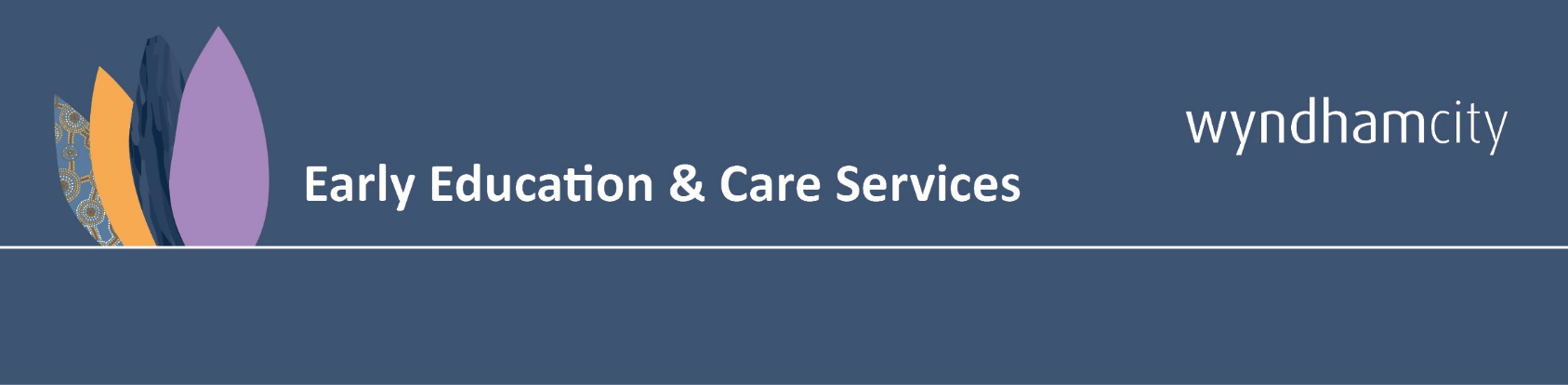 Please note, this timetable is subject to change due to State and Federal funding and operational requirements of the centres. This includes the addition and cancellation of groups as well as change to group numbers.TO:	Wyndham City CouncilPAYMENT FOR:	2024 Kindergarten Registration Fee for	_________________________(CHILD NAME)AMOUNT (per registration):	$40.00 Please note: A registration fee is not required for families who are eligible for the Kindergarten Fee SubsidyCARD TYPE:	 Mastercard           VisaCARD NUMBER:		EXPIRY DATE:		/	CARD HOLDER NAME: 		CARD HOLDER ADDRESS:	_______________________________________	_______________________________________CARD HOLDER MOBILE:	_______________________________________SIGNATURE:		(I declare that the information supplied is true and correct)
DATE:		/	/		2024 REGISTRATION FOR: 	(please tick one only – complete one form for each child) FIRST YEAR OF FUNDED KINDERGARTEN – (3YO)OR  SECOND YEAR OF FUNDED KINDERGARTEN – (4YO)If you need to register for Early Start Kindergarten or an Additional Year of Funded Kindergarten, please do not use this form.        Designated forms for these services can be obtained by calling Child and Family Support on 1300 370 567	2024 REGISTRATION FOR: 	(please tick one only – complete one form for each child) FIRST YEAR OF FUNDED KINDERGARTEN – (3YO)OR  SECOND YEAR OF FUNDED KINDERGARTEN – (4YO)If you need to register for Early Start Kindergarten or an Additional Year of Funded Kindergarten, please do not use this form.        Designated forms for these services can be obtained by calling Child and Family Support on 1300 370 567	2024 REGISTRATION FOR: 	(please tick one only – complete one form for each child) FIRST YEAR OF FUNDED KINDERGARTEN – (3YO)OR  SECOND YEAR OF FUNDED KINDERGARTEN – (4YO)If you need to register for Early Start Kindergarten or an Additional Year of Funded Kindergarten, please do not use this form.        Designated forms for these services can be obtained by calling Child and Family Support on 1300 370 567	2024 REGISTRATION FOR: 	(please tick one only – complete one form for each child) FIRST YEAR OF FUNDED KINDERGARTEN – (3YO)OR  SECOND YEAR OF FUNDED KINDERGARTEN – (4YO)If you need to register for Early Start Kindergarten or an Additional Year of Funded Kindergarten, please do not use this form.        Designated forms for these services can be obtained by calling Child and Family Support on 1300 370 567	2024 REGISTRATION FOR: 	(please tick one only – complete one form for each child) FIRST YEAR OF FUNDED KINDERGARTEN – (3YO)OR  SECOND YEAR OF FUNDED KINDERGARTEN – (4YO)If you need to register for Early Start Kindergarten or an Additional Year of Funded Kindergarten, please do not use this form.        Designated forms for these services can be obtained by calling Child and Family Support on 1300 370 567	2024 REGISTRATION FOR: 	(please tick one only – complete one form for each child) FIRST YEAR OF FUNDED KINDERGARTEN – (3YO)OR  SECOND YEAR OF FUNDED KINDERGARTEN – (4YO)If you need to register for Early Start Kindergarten or an Additional Year of Funded Kindergarten, please do not use this form.        Designated forms for these services can be obtained by calling Child and Family Support on 1300 370 567	2024 REGISTRATION FOR: 	(please tick one only – complete one form for each child) FIRST YEAR OF FUNDED KINDERGARTEN – (3YO)OR  SECOND YEAR OF FUNDED KINDERGARTEN – (4YO)If you need to register for Early Start Kindergarten or an Additional Year of Funded Kindergarten, please do not use this form.        Designated forms for these services can be obtained by calling Child and Family Support on 1300 370 567	2024 REGISTRATION FOR: 	(please tick one only – complete one form for each child) FIRST YEAR OF FUNDED KINDERGARTEN – (3YO)OR  SECOND YEAR OF FUNDED KINDERGARTEN – (4YO)If you need to register for Early Start Kindergarten or an Additional Year of Funded Kindergarten, please do not use this form.        Designated forms for these services can be obtained by calling Child and Family Support on 1300 370 567	2024 REGISTRATION FOR: 	(please tick one only – complete one form for each child) FIRST YEAR OF FUNDED KINDERGARTEN – (3YO)OR  SECOND YEAR OF FUNDED KINDERGARTEN – (4YO)If you need to register for Early Start Kindergarten or an Additional Year of Funded Kindergarten, please do not use this form.        Designated forms for these services can be obtained by calling Child and Family Support on 1300 370 567	2024 REGISTRATION FOR: 	(please tick one only – complete one form for each child) FIRST YEAR OF FUNDED KINDERGARTEN – (3YO)OR  SECOND YEAR OF FUNDED KINDERGARTEN – (4YO)If you need to register for Early Start Kindergarten or an Additional Year of Funded Kindergarten, please do not use this form.        Designated forms for these services can be obtained by calling Child and Family Support on 1300 370 567	2024 REGISTRATION FOR: 	(please tick one only – complete one form for each child) FIRST YEAR OF FUNDED KINDERGARTEN – (3YO)OR  SECOND YEAR OF FUNDED KINDERGARTEN – (4YO)If you need to register for Early Start Kindergarten or an Additional Year of Funded Kindergarten, please do not use this form.        Designated forms for these services can be obtained by calling Child and Family Support on 1300 370 567	2024 REGISTRATION FOR: 	(please tick one only – complete one form for each child) FIRST YEAR OF FUNDED KINDERGARTEN – (3YO)OR  SECOND YEAR OF FUNDED KINDERGARTEN – (4YO)If you need to register for Early Start Kindergarten or an Additional Year of Funded Kindergarten, please do not use this form.        Designated forms for these services can be obtained by calling Child and Family Support on 1300 370 567	2024 REGISTRATION FOR: 	(please tick one only – complete one form for each child) FIRST YEAR OF FUNDED KINDERGARTEN – (3YO)OR  SECOND YEAR OF FUNDED KINDERGARTEN – (4YO)If you need to register for Early Start Kindergarten or an Additional Year of Funded Kindergarten, please do not use this form.        Designated forms for these services can be obtained by calling Child and Family Support on 1300 370 567	2024 REGISTRATION FOR: 	(please tick one only – complete one form for each child) FIRST YEAR OF FUNDED KINDERGARTEN – (3YO)OR  SECOND YEAR OF FUNDED KINDERGARTEN – (4YO)If you need to register for Early Start Kindergarten or an Additional Year of Funded Kindergarten, please do not use this form.        Designated forms for these services can be obtained by calling Child and Family Support on 1300 370 567	2024 REGISTRATION FOR: 	(please tick one only – complete one form for each child) FIRST YEAR OF FUNDED KINDERGARTEN – (3YO)OR  SECOND YEAR OF FUNDED KINDERGARTEN – (4YO)If you need to register for Early Start Kindergarten or an Additional Year of Funded Kindergarten, please do not use this form.        Designated forms for these services can be obtained by calling Child and Family Support on 1300 370 567	2024 REGISTRATION FOR: 	(please tick one only – complete one form for each child) FIRST YEAR OF FUNDED KINDERGARTEN – (3YO)OR  SECOND YEAR OF FUNDED KINDERGARTEN – (4YO)If you need to register for Early Start Kindergarten or an Additional Year of Funded Kindergarten, please do not use this form.        Designated forms for these services can be obtained by calling Child and Family Support on 1300 370 567	2024 REGISTRATION FOR: 	(please tick one only – complete one form for each child) FIRST YEAR OF FUNDED KINDERGARTEN – (3YO)OR  SECOND YEAR OF FUNDED KINDERGARTEN – (4YO)If you need to register for Early Start Kindergarten or an Additional Year of Funded Kindergarten, please do not use this form.        Designated forms for these services can be obtained by calling Child and Family Support on 1300 370 567	2024 REGISTRATION FOR: 	(please tick one only – complete one form for each child) FIRST YEAR OF FUNDED KINDERGARTEN – (3YO)OR  SECOND YEAR OF FUNDED KINDERGARTEN – (4YO)If you need to register for Early Start Kindergarten or an Additional Year of Funded Kindergarten, please do not use this form.        Designated forms for these services can be obtained by calling Child and Family Support on 1300 370 567	2024 REGISTRATION FOR: 	(please tick one only – complete one form for each child) FIRST YEAR OF FUNDED KINDERGARTEN – (3YO)OR  SECOND YEAR OF FUNDED KINDERGARTEN – (4YO)If you need to register for Early Start Kindergarten or an Additional Year of Funded Kindergarten, please do not use this form.        Designated forms for these services can be obtained by calling Child and Family Support on 1300 370 567	2024 REGISTRATION FOR: 	(please tick one only – complete one form for each child) FIRST YEAR OF FUNDED KINDERGARTEN – (3YO)OR  SECOND YEAR OF FUNDED KINDERGARTEN – (4YO)If you need to register for Early Start Kindergarten or an Additional Year of Funded Kindergarten, please do not use this form.        Designated forms for these services can be obtained by calling Child and Family Support on 1300 370 567	2024 REGISTRATION FOR: 	(please tick one only – complete one form for each child) FIRST YEAR OF FUNDED KINDERGARTEN – (3YO)OR  SECOND YEAR OF FUNDED KINDERGARTEN – (4YO)If you need to register for Early Start Kindergarten or an Additional Year of Funded Kindergarten, please do not use this form.        Designated forms for these services can be obtained by calling Child and Family Support on 1300 370 567	2024 REGISTRATION FOR: 	(please tick one only – complete one form for each child) FIRST YEAR OF FUNDED KINDERGARTEN – (3YO)OR  SECOND YEAR OF FUNDED KINDERGARTEN – (4YO)If you need to register for Early Start Kindergarten or an Additional Year of Funded Kindergarten, please do not use this form.        Designated forms for these services can be obtained by calling Child and Family Support on 1300 370 567	2024 REGISTRATION FOR: 	(please tick one only – complete one form for each child) FIRST YEAR OF FUNDED KINDERGARTEN – (3YO)OR  SECOND YEAR OF FUNDED KINDERGARTEN – (4YO)If you need to register for Early Start Kindergarten or an Additional Year of Funded Kindergarten, please do not use this form.        Designated forms for these services can be obtained by calling Child and Family Support on 1300 370 567	2024 REGISTRATION FOR: 	(please tick one only – complete one form for each child) FIRST YEAR OF FUNDED KINDERGARTEN – (3YO)OR  SECOND YEAR OF FUNDED KINDERGARTEN – (4YO)If you need to register for Early Start Kindergarten or an Additional Year of Funded Kindergarten, please do not use this form.        Designated forms for these services can be obtained by calling Child and Family Support on 1300 370 567	2024 REGISTRATION FOR: 	(please tick one only – complete one form for each child) FIRST YEAR OF FUNDED KINDERGARTEN – (3YO)OR  SECOND YEAR OF FUNDED KINDERGARTEN – (4YO)If you need to register for Early Start Kindergarten or an Additional Year of Funded Kindergarten, please do not use this form.        Designated forms for these services can be obtained by calling Child and Family Support on 1300 370 567	2024 REGISTRATION FOR: 	(please tick one only – complete one form for each child) FIRST YEAR OF FUNDED KINDERGARTEN – (3YO)OR  SECOND YEAR OF FUNDED KINDERGARTEN – (4YO)If you need to register for Early Start Kindergarten or an Additional Year of Funded Kindergarten, please do not use this form.        Designated forms for these services can be obtained by calling Child and Family Support on 1300 370 567	2024 REGISTRATION FOR: 	(please tick one only – complete one form for each child) FIRST YEAR OF FUNDED KINDERGARTEN – (3YO)OR  SECOND YEAR OF FUNDED KINDERGARTEN – (4YO)If you need to register for Early Start Kindergarten or an Additional Year of Funded Kindergarten, please do not use this form.        Designated forms for these services can be obtained by calling Child and Family Support on 1300 370 567	2024 REGISTRATION FOR: 	(please tick one only – complete one form for each child) FIRST YEAR OF FUNDED KINDERGARTEN – (3YO)OR  SECOND YEAR OF FUNDED KINDERGARTEN – (4YO)If you need to register for Early Start Kindergarten or an Additional Year of Funded Kindergarten, please do not use this form.        Designated forms for these services can be obtained by calling Child and Family Support on 1300 370 567	2024 REGISTRATION FOR: 	(please tick one only – complete one form for each child) FIRST YEAR OF FUNDED KINDERGARTEN – (3YO)OR  SECOND YEAR OF FUNDED KINDERGARTEN – (4YO)If you need to register for Early Start Kindergarten or an Additional Year of Funded Kindergarten, please do not use this form.        Designated forms for these services can be obtained by calling Child and Family Support on 1300 370 567	2024 REGISTRATION FOR: 	(please tick one only – complete one form for each child) FIRST YEAR OF FUNDED KINDERGARTEN – (3YO)OR  SECOND YEAR OF FUNDED KINDERGARTEN – (4YO)If you need to register for Early Start Kindergarten or an Additional Year of Funded Kindergarten, please do not use this form.        Designated forms for these services can be obtained by calling Child and Family Support on 1300 370 567	2024 REGISTRATION FOR: 	(please tick one only – complete one form for each child) FIRST YEAR OF FUNDED KINDERGARTEN – (3YO)OR  SECOND YEAR OF FUNDED KINDERGARTEN – (4YO)If you need to register for Early Start Kindergarten or an Additional Year of Funded Kindergarten, please do not use this form.        Designated forms for these services can be obtained by calling Child and Family Support on 1300 370 567	2024 REGISTRATION FOR: 	(please tick one only – complete one form for each child) FIRST YEAR OF FUNDED KINDERGARTEN – (3YO)OR  SECOND YEAR OF FUNDED KINDERGARTEN – (4YO)If you need to register for Early Start Kindergarten or an Additional Year of Funded Kindergarten, please do not use this form.        Designated forms for these services can be obtained by calling Child and Family Support on 1300 370 567HOW TO SUBMIT THIS FORM:You can lodge this form at any of the following locations:In person at the Civic Centre, 45 Princes Highway, WerribeeIn person at Manor Lakes Community Centre, 86 Manor Lakes Blvd, Manor Lakes (credit card only)In person at Tarneit Community Centre, 150 Sunset Views Blvd, Tarneit (credit card only) In person at Point Cook Community Centre, 1-21 Cheetham Street, Point Cook (credit card only)By mail to Wyndham City Council, P.O. Box 197, Werribee 3030By email to kinderenrolments@wyndham.vic.gov.au (credit card only)HOW TO SUBMIT THIS FORM:You can lodge this form at any of the following locations:In person at the Civic Centre, 45 Princes Highway, WerribeeIn person at Manor Lakes Community Centre, 86 Manor Lakes Blvd, Manor Lakes (credit card only)In person at Tarneit Community Centre, 150 Sunset Views Blvd, Tarneit (credit card only) In person at Point Cook Community Centre, 1-21 Cheetham Street, Point Cook (credit card only)By mail to Wyndham City Council, P.O. Box 197, Werribee 3030By email to kinderenrolments@wyndham.vic.gov.au (credit card only)HOW TO SUBMIT THIS FORM:You can lodge this form at any of the following locations:In person at the Civic Centre, 45 Princes Highway, WerribeeIn person at Manor Lakes Community Centre, 86 Manor Lakes Blvd, Manor Lakes (credit card only)In person at Tarneit Community Centre, 150 Sunset Views Blvd, Tarneit (credit card only) In person at Point Cook Community Centre, 1-21 Cheetham Street, Point Cook (credit card only)By mail to Wyndham City Council, P.O. Box 197, Werribee 3030By email to kinderenrolments@wyndham.vic.gov.au (credit card only)HOW TO SUBMIT THIS FORM:You can lodge this form at any of the following locations:In person at the Civic Centre, 45 Princes Highway, WerribeeIn person at Manor Lakes Community Centre, 86 Manor Lakes Blvd, Manor Lakes (credit card only)In person at Tarneit Community Centre, 150 Sunset Views Blvd, Tarneit (credit card only) In person at Point Cook Community Centre, 1-21 Cheetham Street, Point Cook (credit card only)By mail to Wyndham City Council, P.O. Box 197, Werribee 3030By email to kinderenrolments@wyndham.vic.gov.au (credit card only)HOW TO SUBMIT THIS FORM:You can lodge this form at any of the following locations:In person at the Civic Centre, 45 Princes Highway, WerribeeIn person at Manor Lakes Community Centre, 86 Manor Lakes Blvd, Manor Lakes (credit card only)In person at Tarneit Community Centre, 150 Sunset Views Blvd, Tarneit (credit card only) In person at Point Cook Community Centre, 1-21 Cheetham Street, Point Cook (credit card only)By mail to Wyndham City Council, P.O. Box 197, Werribee 3030By email to kinderenrolments@wyndham.vic.gov.au (credit card only)HOW TO SUBMIT THIS FORM:You can lodge this form at any of the following locations:In person at the Civic Centre, 45 Princes Highway, WerribeeIn person at Manor Lakes Community Centre, 86 Manor Lakes Blvd, Manor Lakes (credit card only)In person at Tarneit Community Centre, 150 Sunset Views Blvd, Tarneit (credit card only) In person at Point Cook Community Centre, 1-21 Cheetham Street, Point Cook (credit card only)By mail to Wyndham City Council, P.O. Box 197, Werribee 3030By email to kinderenrolments@wyndham.vic.gov.au (credit card only)HOW TO SUBMIT THIS FORM:You can lodge this form at any of the following locations:In person at the Civic Centre, 45 Princes Highway, WerribeeIn person at Manor Lakes Community Centre, 86 Manor Lakes Blvd, Manor Lakes (credit card only)In person at Tarneit Community Centre, 150 Sunset Views Blvd, Tarneit (credit card only) In person at Point Cook Community Centre, 1-21 Cheetham Street, Point Cook (credit card only)By mail to Wyndham City Council, P.O. Box 197, Werribee 3030By email to kinderenrolments@wyndham.vic.gov.au (credit card only)HOW TO SUBMIT THIS FORM:You can lodge this form at any of the following locations:In person at the Civic Centre, 45 Princes Highway, WerribeeIn person at Manor Lakes Community Centre, 86 Manor Lakes Blvd, Manor Lakes (credit card only)In person at Tarneit Community Centre, 150 Sunset Views Blvd, Tarneit (credit card only) In person at Point Cook Community Centre, 1-21 Cheetham Street, Point Cook (credit card only)By mail to Wyndham City Council, P.O. Box 197, Werribee 3030By email to kinderenrolments@wyndham.vic.gov.au (credit card only)HOW TO SUBMIT THIS FORM:You can lodge this form at any of the following locations:In person at the Civic Centre, 45 Princes Highway, WerribeeIn person at Manor Lakes Community Centre, 86 Manor Lakes Blvd, Manor Lakes (credit card only)In person at Tarneit Community Centre, 150 Sunset Views Blvd, Tarneit (credit card only) In person at Point Cook Community Centre, 1-21 Cheetham Street, Point Cook (credit card only)By mail to Wyndham City Council, P.O. Box 197, Werribee 3030By email to kinderenrolments@wyndham.vic.gov.au (credit card only)HOW TO SUBMIT THIS FORM:You can lodge this form at any of the following locations:In person at the Civic Centre, 45 Princes Highway, WerribeeIn person at Manor Lakes Community Centre, 86 Manor Lakes Blvd, Manor Lakes (credit card only)In person at Tarneit Community Centre, 150 Sunset Views Blvd, Tarneit (credit card only) In person at Point Cook Community Centre, 1-21 Cheetham Street, Point Cook (credit card only)By mail to Wyndham City Council, P.O. Box 197, Werribee 3030By email to kinderenrolments@wyndham.vic.gov.au (credit card only)HOW TO SUBMIT THIS FORM:You can lodge this form at any of the following locations:In person at the Civic Centre, 45 Princes Highway, WerribeeIn person at Manor Lakes Community Centre, 86 Manor Lakes Blvd, Manor Lakes (credit card only)In person at Tarneit Community Centre, 150 Sunset Views Blvd, Tarneit (credit card only) In person at Point Cook Community Centre, 1-21 Cheetham Street, Point Cook (credit card only)By mail to Wyndham City Council, P.O. Box 197, Werribee 3030By email to kinderenrolments@wyndham.vic.gov.au (credit card only)HOW TO SUBMIT THIS FORM:You can lodge this form at any of the following locations:In person at the Civic Centre, 45 Princes Highway, WerribeeIn person at Manor Lakes Community Centre, 86 Manor Lakes Blvd, Manor Lakes (credit card only)In person at Tarneit Community Centre, 150 Sunset Views Blvd, Tarneit (credit card only) In person at Point Cook Community Centre, 1-21 Cheetham Street, Point Cook (credit card only)By mail to Wyndham City Council, P.O. Box 197, Werribee 3030By email to kinderenrolments@wyndham.vic.gov.au (credit card only)HOW TO SUBMIT THIS FORM:You can lodge this form at any of the following locations:In person at the Civic Centre, 45 Princes Highway, WerribeeIn person at Manor Lakes Community Centre, 86 Manor Lakes Blvd, Manor Lakes (credit card only)In person at Tarneit Community Centre, 150 Sunset Views Blvd, Tarneit (credit card only) In person at Point Cook Community Centre, 1-21 Cheetham Street, Point Cook (credit card only)By mail to Wyndham City Council, P.O. Box 197, Werribee 3030By email to kinderenrolments@wyndham.vic.gov.au (credit card only)HOW TO SUBMIT THIS FORM:You can lodge this form at any of the following locations:In person at the Civic Centre, 45 Princes Highway, WerribeeIn person at Manor Lakes Community Centre, 86 Manor Lakes Blvd, Manor Lakes (credit card only)In person at Tarneit Community Centre, 150 Sunset Views Blvd, Tarneit (credit card only) In person at Point Cook Community Centre, 1-21 Cheetham Street, Point Cook (credit card only)By mail to Wyndham City Council, P.O. Box 197, Werribee 3030By email to kinderenrolments@wyndham.vic.gov.au (credit card only)HOW TO SUBMIT THIS FORM:You can lodge this form at any of the following locations:In person at the Civic Centre, 45 Princes Highway, WerribeeIn person at Manor Lakes Community Centre, 86 Manor Lakes Blvd, Manor Lakes (credit card only)In person at Tarneit Community Centre, 150 Sunset Views Blvd, Tarneit (credit card only) In person at Point Cook Community Centre, 1-21 Cheetham Street, Point Cook (credit card only)By mail to Wyndham City Council, P.O. Box 197, Werribee 3030By email to kinderenrolments@wyndham.vic.gov.au (credit card only)HOW TO SUBMIT THIS FORM:You can lodge this form at any of the following locations:In person at the Civic Centre, 45 Princes Highway, WerribeeIn person at Manor Lakes Community Centre, 86 Manor Lakes Blvd, Manor Lakes (credit card only)In person at Tarneit Community Centre, 150 Sunset Views Blvd, Tarneit (credit card only) In person at Point Cook Community Centre, 1-21 Cheetham Street, Point Cook (credit card only)By mail to Wyndham City Council, P.O. Box 197, Werribee 3030By email to kinderenrolments@wyndham.vic.gov.au (credit card only)HOW TO SUBMIT THIS FORM:You can lodge this form at any of the following locations:In person at the Civic Centre, 45 Princes Highway, WerribeeIn person at Manor Lakes Community Centre, 86 Manor Lakes Blvd, Manor Lakes (credit card only)In person at Tarneit Community Centre, 150 Sunset Views Blvd, Tarneit (credit card only) In person at Point Cook Community Centre, 1-21 Cheetham Street, Point Cook (credit card only)By mail to Wyndham City Council, P.O. Box 197, Werribee 3030By email to kinderenrolments@wyndham.vic.gov.au (credit card only)HOW TO SUBMIT THIS FORM:You can lodge this form at any of the following locations:In person at the Civic Centre, 45 Princes Highway, WerribeeIn person at Manor Lakes Community Centre, 86 Manor Lakes Blvd, Manor Lakes (credit card only)In person at Tarneit Community Centre, 150 Sunset Views Blvd, Tarneit (credit card only) In person at Point Cook Community Centre, 1-21 Cheetham Street, Point Cook (credit card only)By mail to Wyndham City Council, P.O. Box 197, Werribee 3030By email to kinderenrolments@wyndham.vic.gov.au (credit card only)HOW TO SUBMIT THIS FORM:You can lodge this form at any of the following locations:In person at the Civic Centre, 45 Princes Highway, WerribeeIn person at Manor Lakes Community Centre, 86 Manor Lakes Blvd, Manor Lakes (credit card only)In person at Tarneit Community Centre, 150 Sunset Views Blvd, Tarneit (credit card only) In person at Point Cook Community Centre, 1-21 Cheetham Street, Point Cook (credit card only)By mail to Wyndham City Council, P.O. Box 197, Werribee 3030By email to kinderenrolments@wyndham.vic.gov.au (credit card only)HOW TO SUBMIT THIS FORM:You can lodge this form at any of the following locations:In person at the Civic Centre, 45 Princes Highway, WerribeeIn person at Manor Lakes Community Centre, 86 Manor Lakes Blvd, Manor Lakes (credit card only)In person at Tarneit Community Centre, 150 Sunset Views Blvd, Tarneit (credit card only) In person at Point Cook Community Centre, 1-21 Cheetham Street, Point Cook (credit card only)By mail to Wyndham City Council, P.O. Box 197, Werribee 3030By email to kinderenrolments@wyndham.vic.gov.au (credit card only)Registrations can also be submitted online. To lodge an online registration, please visit:  www.wyndham.vic.gov.au/kindergarten-registration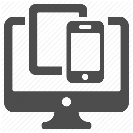 A paper registration form is not required if                                                                                                                               submitting your registration online.Registrations can also be submitted online. To lodge an online registration, please visit:  www.wyndham.vic.gov.au/kindergarten-registrationA paper registration form is not required if                                                                                                                               submitting your registration online.Registrations can also be submitted online. To lodge an online registration, please visit:  www.wyndham.vic.gov.au/kindergarten-registrationA paper registration form is not required if                                                                                                                               submitting your registration online.Registrations can also be submitted online. To lodge an online registration, please visit:  www.wyndham.vic.gov.au/kindergarten-registrationA paper registration form is not required if                                                                                                                               submitting your registration online.Registrations can also be submitted online. To lodge an online registration, please visit:  www.wyndham.vic.gov.au/kindergarten-registrationA paper registration form is not required if                                                                                                                               submitting your registration online.Registrations can also be submitted online. To lodge an online registration, please visit:  www.wyndham.vic.gov.au/kindergarten-registrationA paper registration form is not required if                                                                                                                               submitting your registration online.Registrations can also be submitted online. To lodge an online registration, please visit:  www.wyndham.vic.gov.au/kindergarten-registrationA paper registration form is not required if                                                                                                                               submitting your registration online.Registrations can also be submitted online. To lodge an online registration, please visit:  www.wyndham.vic.gov.au/kindergarten-registrationA paper registration form is not required if                                                                                                                               submitting your registration online.Registrations can also be submitted online. To lodge an online registration, please visit:  www.wyndham.vic.gov.au/kindergarten-registrationA paper registration form is not required if                                                                                                                               submitting your registration online.Registrations can also be submitted online. To lodge an online registration, please visit:  www.wyndham.vic.gov.au/kindergarten-registrationA paper registration form is not required if                                                                                                                               submitting your registration online.Registrations can also be submitted online. To lodge an online registration, please visit:  www.wyndham.vic.gov.au/kindergarten-registrationA paper registration form is not required if                                                                                                                               submitting your registration online.Registrations can also be submitted online. To lodge an online registration, please visit:  www.wyndham.vic.gov.au/kindergarten-registrationA paper registration form is not required if                                                                                                                               submitting your registration online.HOW TO SUBMIT THIS FORM:You can lodge this form at any of the following locations:In person at the Civic Centre, 45 Princes Highway, WerribeeIn person at Manor Lakes Community Centre, 86 Manor Lakes Blvd, Manor Lakes (credit card only)In person at Tarneit Community Centre, 150 Sunset Views Blvd, Tarneit (credit card only) In person at Point Cook Community Centre, 1-21 Cheetham Street, Point Cook (credit card only)By mail to Wyndham City Council, P.O. Box 197, Werribee 3030By email to kinderenrolments@wyndham.vic.gov.au (credit card only)HOW TO SUBMIT THIS FORM:You can lodge this form at any of the following locations:In person at the Civic Centre, 45 Princes Highway, WerribeeIn person at Manor Lakes Community Centre, 86 Manor Lakes Blvd, Manor Lakes (credit card only)In person at Tarneit Community Centre, 150 Sunset Views Blvd, Tarneit (credit card only) In person at Point Cook Community Centre, 1-21 Cheetham Street, Point Cook (credit card only)By mail to Wyndham City Council, P.O. Box 197, Werribee 3030By email to kinderenrolments@wyndham.vic.gov.au (credit card only)HOW TO SUBMIT THIS FORM:You can lodge this form at any of the following locations:In person at the Civic Centre, 45 Princes Highway, WerribeeIn person at Manor Lakes Community Centre, 86 Manor Lakes Blvd, Manor Lakes (credit card only)In person at Tarneit Community Centre, 150 Sunset Views Blvd, Tarneit (credit card only) In person at Point Cook Community Centre, 1-21 Cheetham Street, Point Cook (credit card only)By mail to Wyndham City Council, P.O. Box 197, Werribee 3030By email to kinderenrolments@wyndham.vic.gov.au (credit card only)HOW TO SUBMIT THIS FORM:You can lodge this form at any of the following locations:In person at the Civic Centre, 45 Princes Highway, WerribeeIn person at Manor Lakes Community Centre, 86 Manor Lakes Blvd, Manor Lakes (credit card only)In person at Tarneit Community Centre, 150 Sunset Views Blvd, Tarneit (credit card only) In person at Point Cook Community Centre, 1-21 Cheetham Street, Point Cook (credit card only)By mail to Wyndham City Council, P.O. Box 197, Werribee 3030By email to kinderenrolments@wyndham.vic.gov.au (credit card only)HOW TO SUBMIT THIS FORM:You can lodge this form at any of the following locations:In person at the Civic Centre, 45 Princes Highway, WerribeeIn person at Manor Lakes Community Centre, 86 Manor Lakes Blvd, Manor Lakes (credit card only)In person at Tarneit Community Centre, 150 Sunset Views Blvd, Tarneit (credit card only) In person at Point Cook Community Centre, 1-21 Cheetham Street, Point Cook (credit card only)By mail to Wyndham City Council, P.O. Box 197, Werribee 3030By email to kinderenrolments@wyndham.vic.gov.au (credit card only)HOW TO SUBMIT THIS FORM:You can lodge this form at any of the following locations:In person at the Civic Centre, 45 Princes Highway, WerribeeIn person at Manor Lakes Community Centre, 86 Manor Lakes Blvd, Manor Lakes (credit card only)In person at Tarneit Community Centre, 150 Sunset Views Blvd, Tarneit (credit card only) In person at Point Cook Community Centre, 1-21 Cheetham Street, Point Cook (credit card only)By mail to Wyndham City Council, P.O. Box 197, Werribee 3030By email to kinderenrolments@wyndham.vic.gov.au (credit card only)HOW TO SUBMIT THIS FORM:You can lodge this form at any of the following locations:In person at the Civic Centre, 45 Princes Highway, WerribeeIn person at Manor Lakes Community Centre, 86 Manor Lakes Blvd, Manor Lakes (credit card only)In person at Tarneit Community Centre, 150 Sunset Views Blvd, Tarneit (credit card only) In person at Point Cook Community Centre, 1-21 Cheetham Street, Point Cook (credit card only)By mail to Wyndham City Council, P.O. Box 197, Werribee 3030By email to kinderenrolments@wyndham.vic.gov.au (credit card only)HOW TO SUBMIT THIS FORM:You can lodge this form at any of the following locations:In person at the Civic Centre, 45 Princes Highway, WerribeeIn person at Manor Lakes Community Centre, 86 Manor Lakes Blvd, Manor Lakes (credit card only)In person at Tarneit Community Centre, 150 Sunset Views Blvd, Tarneit (credit card only) In person at Point Cook Community Centre, 1-21 Cheetham Street, Point Cook (credit card only)By mail to Wyndham City Council, P.O. Box 197, Werribee 3030By email to kinderenrolments@wyndham.vic.gov.au (credit card only)HOW TO SUBMIT THIS FORM:You can lodge this form at any of the following locations:In person at the Civic Centre, 45 Princes Highway, WerribeeIn person at Manor Lakes Community Centre, 86 Manor Lakes Blvd, Manor Lakes (credit card only)In person at Tarneit Community Centre, 150 Sunset Views Blvd, Tarneit (credit card only) In person at Point Cook Community Centre, 1-21 Cheetham Street, Point Cook (credit card only)By mail to Wyndham City Council, P.O. Box 197, Werribee 3030By email to kinderenrolments@wyndham.vic.gov.au (credit card only)HOW TO SUBMIT THIS FORM:You can lodge this form at any of the following locations:In person at the Civic Centre, 45 Princes Highway, WerribeeIn person at Manor Lakes Community Centre, 86 Manor Lakes Blvd, Manor Lakes (credit card only)In person at Tarneit Community Centre, 150 Sunset Views Blvd, Tarneit (credit card only) In person at Point Cook Community Centre, 1-21 Cheetham Street, Point Cook (credit card only)By mail to Wyndham City Council, P.O. Box 197, Werribee 3030By email to kinderenrolments@wyndham.vic.gov.au (credit card only)HOW TO SUBMIT THIS FORM:You can lodge this form at any of the following locations:In person at the Civic Centre, 45 Princes Highway, WerribeeIn person at Manor Lakes Community Centre, 86 Manor Lakes Blvd, Manor Lakes (credit card only)In person at Tarneit Community Centre, 150 Sunset Views Blvd, Tarneit (credit card only) In person at Point Cook Community Centre, 1-21 Cheetham Street, Point Cook (credit card only)By mail to Wyndham City Council, P.O. Box 197, Werribee 3030By email to kinderenrolments@wyndham.vic.gov.au (credit card only)HOW TO SUBMIT THIS FORM:You can lodge this form at any of the following locations:In person at the Civic Centre, 45 Princes Highway, WerribeeIn person at Manor Lakes Community Centre, 86 Manor Lakes Blvd, Manor Lakes (credit card only)In person at Tarneit Community Centre, 150 Sunset Views Blvd, Tarneit (credit card only) In person at Point Cook Community Centre, 1-21 Cheetham Street, Point Cook (credit card only)By mail to Wyndham City Council, P.O. Box 197, Werribee 3030By email to kinderenrolments@wyndham.vic.gov.au (credit card only)HOW TO SUBMIT THIS FORM:You can lodge this form at any of the following locations:In person at the Civic Centre, 45 Princes Highway, WerribeeIn person at Manor Lakes Community Centre, 86 Manor Lakes Blvd, Manor Lakes (credit card only)In person at Tarneit Community Centre, 150 Sunset Views Blvd, Tarneit (credit card only) In person at Point Cook Community Centre, 1-21 Cheetham Street, Point Cook (credit card only)By mail to Wyndham City Council, P.O. Box 197, Werribee 3030By email to kinderenrolments@wyndham.vic.gov.au (credit card only)HOW TO SUBMIT THIS FORM:You can lodge this form at any of the following locations:In person at the Civic Centre, 45 Princes Highway, WerribeeIn person at Manor Lakes Community Centre, 86 Manor Lakes Blvd, Manor Lakes (credit card only)In person at Tarneit Community Centre, 150 Sunset Views Blvd, Tarneit (credit card only) In person at Point Cook Community Centre, 1-21 Cheetham Street, Point Cook (credit card only)By mail to Wyndham City Council, P.O. Box 197, Werribee 3030By email to kinderenrolments@wyndham.vic.gov.au (credit card only)HOW TO SUBMIT THIS FORM:You can lodge this form at any of the following locations:In person at the Civic Centre, 45 Princes Highway, WerribeeIn person at Manor Lakes Community Centre, 86 Manor Lakes Blvd, Manor Lakes (credit card only)In person at Tarneit Community Centre, 150 Sunset Views Blvd, Tarneit (credit card only) In person at Point Cook Community Centre, 1-21 Cheetham Street, Point Cook (credit card only)By mail to Wyndham City Council, P.O. Box 197, Werribee 3030By email to kinderenrolments@wyndham.vic.gov.au (credit card only)HOW TO SUBMIT THIS FORM:You can lodge this form at any of the following locations:In person at the Civic Centre, 45 Princes Highway, WerribeeIn person at Manor Lakes Community Centre, 86 Manor Lakes Blvd, Manor Lakes (credit card only)In person at Tarneit Community Centre, 150 Sunset Views Blvd, Tarneit (credit card only) In person at Point Cook Community Centre, 1-21 Cheetham Street, Point Cook (credit card only)By mail to Wyndham City Council, P.O. Box 197, Werribee 3030By email to kinderenrolments@wyndham.vic.gov.au (credit card only)HOW TO SUBMIT THIS FORM:You can lodge this form at any of the following locations:In person at the Civic Centre, 45 Princes Highway, WerribeeIn person at Manor Lakes Community Centre, 86 Manor Lakes Blvd, Manor Lakes (credit card only)In person at Tarneit Community Centre, 150 Sunset Views Blvd, Tarneit (credit card only) In person at Point Cook Community Centre, 1-21 Cheetham Street, Point Cook (credit card only)By mail to Wyndham City Council, P.O. Box 197, Werribee 3030By email to kinderenrolments@wyndham.vic.gov.au (credit card only)HOW TO SUBMIT THIS FORM:You can lodge this form at any of the following locations:In person at the Civic Centre, 45 Princes Highway, WerribeeIn person at Manor Lakes Community Centre, 86 Manor Lakes Blvd, Manor Lakes (credit card only)In person at Tarneit Community Centre, 150 Sunset Views Blvd, Tarneit (credit card only) In person at Point Cook Community Centre, 1-21 Cheetham Street, Point Cook (credit card only)By mail to Wyndham City Council, P.O. Box 197, Werribee 3030By email to kinderenrolments@wyndham.vic.gov.au (credit card only)HOW TO SUBMIT THIS FORM:You can lodge this form at any of the following locations:In person at the Civic Centre, 45 Princes Highway, WerribeeIn person at Manor Lakes Community Centre, 86 Manor Lakes Blvd, Manor Lakes (credit card only)In person at Tarneit Community Centre, 150 Sunset Views Blvd, Tarneit (credit card only) In person at Point Cook Community Centre, 1-21 Cheetham Street, Point Cook (credit card only)By mail to Wyndham City Council, P.O. Box 197, Werribee 3030By email to kinderenrolments@wyndham.vic.gov.au (credit card only)HOW TO SUBMIT THIS FORM:You can lodge this form at any of the following locations:In person at the Civic Centre, 45 Princes Highway, WerribeeIn person at Manor Lakes Community Centre, 86 Manor Lakes Blvd, Manor Lakes (credit card only)In person at Tarneit Community Centre, 150 Sunset Views Blvd, Tarneit (credit card only) In person at Point Cook Community Centre, 1-21 Cheetham Street, Point Cook (credit card only)By mail to Wyndham City Council, P.O. Box 197, Werribee 3030By email to kinderenrolments@wyndham.vic.gov.au (credit card only)If you require assistance with this document, the information can be translated by contacting Translating and Interpreting Services on 131 450.
(Ask to be connected to Wyndham City on 1300 370 567)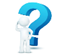 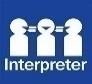 If you require any assistance or have any further questions, please contact Child & Family Support on   1300 370 567.If you require assistance with this document, the information can be translated by contacting Translating and Interpreting Services on 131 450.
(Ask to be connected to Wyndham City on 1300 370 567)If you require any assistance or have any further questions, please contact Child & Family Support on   1300 370 567.If you require assistance with this document, the information can be translated by contacting Translating and Interpreting Services on 131 450.
(Ask to be connected to Wyndham City on 1300 370 567)If you require any assistance or have any further questions, please contact Child & Family Support on   1300 370 567.If you require assistance with this document, the information can be translated by contacting Translating and Interpreting Services on 131 450.
(Ask to be connected to Wyndham City on 1300 370 567)If you require any assistance or have any further questions, please contact Child & Family Support on   1300 370 567.If you require assistance with this document, the information can be translated by contacting Translating and Interpreting Services on 131 450.
(Ask to be connected to Wyndham City on 1300 370 567)If you require any assistance or have any further questions, please contact Child & Family Support on   1300 370 567.If you require assistance with this document, the information can be translated by contacting Translating and Interpreting Services on 131 450.
(Ask to be connected to Wyndham City on 1300 370 567)If you require any assistance or have any further questions, please contact Child & Family Support on   1300 370 567.If you require assistance with this document, the information can be translated by contacting Translating and Interpreting Services on 131 450.
(Ask to be connected to Wyndham City on 1300 370 567)If you require any assistance or have any further questions, please contact Child & Family Support on   1300 370 567.If you require assistance with this document, the information can be translated by contacting Translating and Interpreting Services on 131 450.
(Ask to be connected to Wyndham City on 1300 370 567)If you require any assistance or have any further questions, please contact Child & Family Support on   1300 370 567.If you require assistance with this document, the information can be translated by contacting Translating and Interpreting Services on 131 450.
(Ask to be connected to Wyndham City on 1300 370 567)If you require any assistance or have any further questions, please contact Child & Family Support on   1300 370 567.If you require assistance with this document, the information can be translated by contacting Translating and Interpreting Services on 131 450.
(Ask to be connected to Wyndham City on 1300 370 567)If you require any assistance or have any further questions, please contact Child & Family Support on   1300 370 567.If you require assistance with this document, the information can be translated by contacting Translating and Interpreting Services on 131 450.
(Ask to be connected to Wyndham City on 1300 370 567)If you require any assistance or have any further questions, please contact Child & Family Support on   1300 370 567.If you require assistance with this document, the information can be translated by contacting Translating and Interpreting Services on 131 450.
(Ask to be connected to Wyndham City on 1300 370 567)If you require any assistance or have any further questions, please contact Child & Family Support on   1300 370 567.OFFICE USE ONLYOFFICE USE ONLYOFFICE USE ONLYOFFICE USE ONLYOFFICE USE ONLYOFFICE USE ONLYOFFICE USE ONLYOFFICE USE ONLYOFFICE USE ONLYOFFICE USE ONLYOFFICE USE ONLYOFFICE USE ONLYOFFICE USE ONLYOFFICE USE ONLYOFFICE USE ONLYOFFICE USE ONLYOFFICE USE ONLYOFFICE USE ONLYOFFICE USE ONLYOFFICE USE ONLYOFFICE USE ONLYOFFICE USE ONLYOFFICE USE ONLYOFFICE USE ONLYOFFICE USE ONLYOFFICE USE ONLYOFFICE USE ONLYOFFICE USE ONLYOFFICE USE ONLYOFFICE USE ONLYOFFICE USE ONLYOFFICE USE ONLYApplication Number:Application Number:Application Number:Application Number:Application Number:Application Number:Application Number:Application Number:Application Number:Receipt Number:Receipt Number:Receipt Number:Receipt Number:Receipt Number:Receipt Number:Receipt Number:Receipt Number:Receipt Number:Receipt Number:Receipt Number:Receipt Number:Receipt Number:Receipt Number:Receipt Number:Receipt Number:Receipt Number:Receipt Date:Receipt Date:Receipt Date:Receipt Date:Receipt Date:Receipt Date:CHILD’S DETAILSCHILD’S DETAILSCHILD’S DETAILSCHILD’S DETAILSCHILD’S DETAILSCHILD’S DETAILSCHILD’S DETAILSCHILD’S DETAILSCHILD’S DETAILSCHILD’S DETAILSCHILD’S DETAILSCHILD’S DETAILSCHILD’S DETAILSCHILD’S DETAILSCHILD’S DETAILSCHILD’S DETAILSCHILD’S DETAILSCHILD’S DETAILSCHILD’S DETAILSCHILD’S DETAILSCHILD’S DETAILSCHILD’S DETAILSCHILD’S DETAILSCHILD’S DETAILSCHILD’S DETAILSCHILD’S DETAILSCHILD’S DETAILSCHILD’S DETAILSCHILD’S DETAILSCHILD’S DETAILSCHILD’S DETAILSCHILD’S DETAILSGiven Names (as stated on their birth certificate):Given Names (as stated on their birth certificate):Given Names (as stated on their birth certificate):Given Names (as stated on their birth certificate):Given Names (as stated on their birth certificate):Given Names (as stated on their birth certificate):Given Names (as stated on their birth certificate):Given Names (as stated on their birth certificate):Given Names (as stated on their birth certificate):Given Names (as stated on their birth certificate):Given Names (as stated on their birth certificate):Given Names (as stated on their birth certificate):Given Names (as stated on their birth certificate):Given Names (as stated on their birth certificate):Given Names (as stated on their birth certificate):Given Names (as stated on their birth certificate):Given Names (as stated on their birth certificate):Given Names (as stated on their birth certificate):Given Names (as stated on their birth certificate):Given Names (as stated on their birth certificate):Given Names (as stated on their birth certificate):Given Names (as stated on their birth certificate):Given Names (as stated on their birth certificate):Given Names (as stated on their birth certificate):Given Names (as stated on their birth certificate):Given Names (as stated on their birth certificate):Given Names (as stated on their birth certificate):Given Names (as stated on their birth certificate):Given Names (as stated on their birth certificate):Given Names (as stated on their birth certificate):Given Names (as stated on their birth certificate):Given Names (as stated on their birth certificate):Family Name/Surname:Family Name/Surname:Family Name/Surname:Family Name/Surname:Family Name/Surname:Family Name/Surname:Family Name/Surname:Family Name/Surname:Family Name/Surname:Family Name/Surname:Family Name/Surname:Family Name/Surname:Family Name/Surname:Family Name/Surname:Family Name/Surname:Family Name/Surname:Family Name/Surname:Family Name/Surname:Family Name/Surname:Family Name/Surname:Family Name/Surname:Family Name/Surname:Family Name/Surname:Family Name/Surname:Family Name/Surname:Family Name/Surname:Family Name/Surname:Family Name/Surname:Family Name/Surname:Family Name/Surname:Family Name/Surname:Family Name/Surname:Date of Birth (dd/mm/yyyy): Date of Birth (dd/mm/yyyy): Date of Birth (dd/mm/yyyy): Date of Birth (dd/mm/yyyy): Date of Birth (dd/mm/yyyy): Date of Birth (dd/mm/yyyy): Date of Birth (dd/mm/yyyy): Please note: Children turning six during their kindergarten year require an Exemption from School form approved by the DET. Children turning three during their kindergarten year can only commence once they have turned three years of age. For more information, please call Child & Family Support on 1300 370 567Please note: Children turning six during their kindergarten year require an Exemption from School form approved by the DET. Children turning three during their kindergarten year can only commence once they have turned three years of age. For more information, please call Child & Family Support on 1300 370 567Please note: Children turning six during their kindergarten year require an Exemption from School form approved by the DET. Children turning three during their kindergarten year can only commence once they have turned three years of age. For more information, please call Child & Family Support on 1300 370 567Please note: Children turning six during their kindergarten year require an Exemption from School form approved by the DET. Children turning three during their kindergarten year can only commence once they have turned three years of age. For more information, please call Child & Family Support on 1300 370 567Please note: Children turning six during their kindergarten year require an Exemption from School form approved by the DET. Children turning three during their kindergarten year can only commence once they have turned three years of age. For more information, please call Child & Family Support on 1300 370 567Please note: Children turning six during their kindergarten year require an Exemption from School form approved by the DET. Children turning three during their kindergarten year can only commence once they have turned three years of age. For more information, please call Child & Family Support on 1300 370 567Please note: Children turning six during their kindergarten year require an Exemption from School form approved by the DET. Children turning three during their kindergarten year can only commence once they have turned three years of age. For more information, please call Child & Family Support on 1300 370 567Please note: Children turning six during their kindergarten year require an Exemption from School form approved by the DET. Children turning three during their kindergarten year can only commence once they have turned three years of age. For more information, please call Child & Family Support on 1300 370 567Please note: Children turning six during their kindergarten year require an Exemption from School form approved by the DET. Children turning three during their kindergarten year can only commence once they have turned three years of age. For more information, please call Child & Family Support on 1300 370 567Please note: Children turning six during their kindergarten year require an Exemption from School form approved by the DET. Children turning three during their kindergarten year can only commence once they have turned three years of age. For more information, please call Child & Family Support on 1300 370 567Please note: Children turning six during their kindergarten year require an Exemption from School form approved by the DET. Children turning three during their kindergarten year can only commence once they have turned three years of age. For more information, please call Child & Family Support on 1300 370 567Please note: Children turning six during their kindergarten year require an Exemption from School form approved by the DET. Children turning three during their kindergarten year can only commence once they have turned three years of age. For more information, please call Child & Family Support on 1300 370 567Please note: Children turning six during their kindergarten year require an Exemption from School form approved by the DET. Children turning three during their kindergarten year can only commence once they have turned three years of age. For more information, please call Child & Family Support on 1300 370 567Please note: Children turning six during their kindergarten year require an Exemption from School form approved by the DET. Children turning three during their kindergarten year can only commence once they have turned three years of age. For more information, please call Child & Family Support on 1300 370 567Please note: Children turning six during their kindergarten year require an Exemption from School form approved by the DET. Children turning three during their kindergarten year can only commence once they have turned three years of age. For more information, please call Child & Family Support on 1300 370 567Please note: Children turning six during their kindergarten year require an Exemption from School form approved by the DET. Children turning three during their kindergarten year can only commence once they have turned three years of age. For more information, please call Child & Family Support on 1300 370 567Please note: Children turning six during their kindergarten year require an Exemption from School form approved by the DET. Children turning three during their kindergarten year can only commence once they have turned three years of age. For more information, please call Child & Family Support on 1300 370 567Please note: Children turning six during their kindergarten year require an Exemption from School form approved by the DET. Children turning three during their kindergarten year can only commence once they have turned three years of age. For more information, please call Child & Family Support on 1300 370 567Please note: Children turning six during their kindergarten year require an Exemption from School form approved by the DET. Children turning three during their kindergarten year can only commence once they have turned three years of age. For more information, please call Child & Family Support on 1300 370 567Please note: Children turning six during their kindergarten year require an Exemption from School form approved by the DET. Children turning three during their kindergarten year can only commence once they have turned three years of age. For more information, please call Child & Family Support on 1300 370 567Please note: Children turning six during their kindergarten year require an Exemption from School form approved by the DET. Children turning three during their kindergarten year can only commence once they have turned three years of age. For more information, please call Child & Family Support on 1300 370 567Please note: Children turning six during their kindergarten year require an Exemption from School form approved by the DET. Children turning three during their kindergarten year can only commence once they have turned three years of age. For more information, please call Child & Family Support on 1300 370 567Please note: Children turning six during their kindergarten year require an Exemption from School form approved by the DET. Children turning three during their kindergarten year can only commence once they have turned three years of age. For more information, please call Child & Family Support on 1300 370 567Please note: Children turning six during their kindergarten year require an Exemption from School form approved by the DET. Children turning three during their kindergarten year can only commence once they have turned three years of age. For more information, please call Child & Family Support on 1300 370 567Please note: Children turning six during their kindergarten year require an Exemption from School form approved by the DET. Children turning three during their kindergarten year can only commence once they have turned three years of age. For more information, please call Child & Family Support on 1300 370 567Gender:Gender:Male Male Male Male Female Female Female Female Female Female Female Female Other              Cultural Background:Other              Cultural Background:Other              Cultural Background:Other              Cultural Background:Other              Cultural Background:Other              Cultural Background:Other              Cultural Background:Other              Cultural Background:Other              Cultural Background:Other              Cultural Background:Other              Cultural Background:Other              Cultural Background:Other              Cultural Background:Other              Cultural Background:Other              Cultural Background:Other              Cultural Background:Other              Cultural Background:Other              Cultural Background:Country of Birth:Country of Birth:Country of Birth:Country of Birth:Country of Birth:Country of Birth:Country of Birth:Country of Birth:Country of Birth:Country of Birth:Country of Birth:Country of Birth:Country of Birth:Country of Birth:Country of Birth:Country of Birth:Country of Birth:If not Australia, please state year of arrival, example 2007:If not Australia, please state year of arrival, example 2007:If not Australia, please state year of arrival, example 2007:If not Australia, please state year of arrival, example 2007:If not Australia, please state year of arrival, example 2007:If not Australia, please state year of arrival, example 2007:If not Australia, please state year of arrival, example 2007:If not Australia, please state year of arrival, example 2007:If not Australia, please state year of arrival, example 2007:If not Australia, please state year of arrival, example 2007:If not Australia, please state year of arrival, example 2007:If not Australia, please state year of arrival, example 2007:If not Australia, please state year of arrival, example 2007:If not Australia, please state year of arrival, example 2007:If not Australia, please state year of arrival, example 2007:Is your child of Australian Aboriginal or Torres Strait Islander descent? (Please tick one box only)Is your child of Australian Aboriginal or Torres Strait Islander descent? (Please tick one box only)Is your child of Australian Aboriginal or Torres Strait Islander descent? (Please tick one box only)Is your child of Australian Aboriginal or Torres Strait Islander descent? (Please tick one box only)Is your child of Australian Aboriginal or Torres Strait Islander descent? (Please tick one box only)Is your child of Australian Aboriginal or Torres Strait Islander descent? (Please tick one box only)Is your child of Australian Aboriginal or Torres Strait Islander descent? (Please tick one box only)Is your child of Australian Aboriginal or Torres Strait Islander descent? (Please tick one box only)Is your child of Australian Aboriginal or Torres Strait Islander descent? (Please tick one box only)Is your child of Australian Aboriginal or Torres Strait Islander descent? (Please tick one box only)Is your child of Australian Aboriginal or Torres Strait Islander descent? (Please tick one box only)Is your child of Australian Aboriginal or Torres Strait Islander descent? (Please tick one box only)Is your child of Australian Aboriginal or Torres Strait Islander descent? (Please tick one box only)Is your child of Australian Aboriginal or Torres Strait Islander descent? (Please tick one box only)Is your child of Australian Aboriginal or Torres Strait Islander descent? (Please tick one box only)Is your child of Australian Aboriginal or Torres Strait Islander descent? (Please tick one box only)Is your child of Australian Aboriginal or Torres Strait Islander descent? (Please tick one box only)Is your child of Australian Aboriginal or Torres Strait Islander descent? (Please tick one box only)Is your child of Australian Aboriginal or Torres Strait Islander descent? (Please tick one box only)Is your child of Australian Aboriginal or Torres Strait Islander descent? (Please tick one box only)Is your child of Australian Aboriginal or Torres Strait Islander descent? (Please tick one box only)Is your child of Australian Aboriginal or Torres Strait Islander descent? (Please tick one box only)Is your child of Australian Aboriginal or Torres Strait Islander descent? (Please tick one box only)Is your child of Australian Aboriginal or Torres Strait Islander descent? (Please tick one box only)Is your child of Australian Aboriginal or Torres Strait Islander descent? (Please tick one box only)Is your child of Australian Aboriginal or Torres Strait Islander descent? (Please tick one box only)Is your child of Australian Aboriginal or Torres Strait Islander descent? (Please tick one box only)Is your child of Australian Aboriginal or Torres Strait Islander descent? (Please tick one box only)Is your child of Australian Aboriginal or Torres Strait Islander descent? (Please tick one box only)Is your child of Australian Aboriginal or Torres Strait Islander descent? (Please tick one box only)Is your child of Australian Aboriginal or Torres Strait Islander descent? (Please tick one box only) Yes, Australian Aboriginal 				        Yes, Australian Aboriginal 				        Yes, Australian Aboriginal 				        Yes, Australian Aboriginal 				        Yes, Australian Aboriginal 				        Yes, Australian Aboriginal 				        Yes, Australian Aboriginal 				        Yes, Australian Aboriginal 				        Yes, Australian Aboriginal 				        Yes, Australian Aboriginal 				        Yes, Australian Aboriginal 				        Yes, Australian Aboriginal 				        Yes, Australian Aboriginal 				        Yes, Australian Aboriginal 				        Yes, Australian Aboriginal 				        Yes, Australian Aboriginal 				        Yes, Australian Aboriginal 				        Yes, Australian Aboriginal 				        Yes, Australian Aboriginal 				        Yes, Australian Aboriginal 				        Yes, Australian Aboriginal 				        Yes, Australian Aboriginal 				        Yes, Australian Aboriginal 				        Yes, Torres Strait Islander 	             	                      Yes, Torres Strait Islander 	             	                      Yes, Torres Strait Islander 	             	                      Yes, Torres Strait Islander 	             	                      Yes, Torres Strait Islander 	             	                      Yes, Torres Strait Islander 	             	                      Yes, Torres Strait Islander 	             	                      Yes, Torres Strait Islander 	             	                      Yes, Torres Strait Islander 	             	                      Yes, both Australian Aboriginal and Torres Strait Islander     Yes, both Australian Aboriginal and Torres Strait Islander     Yes, both Australian Aboriginal and Torres Strait Islander     Yes, both Australian Aboriginal and Torres Strait Islander     Yes, both Australian Aboriginal and Torres Strait Islander     Yes, both Australian Aboriginal and Torres Strait Islander     Yes, both Australian Aboriginal and Torres Strait Islander     Yes, both Australian Aboriginal and Torres Strait Islander     Yes, both Australian Aboriginal and Torres Strait Islander     Yes, both Australian Aboriginal and Torres Strait Islander     Yes, both Australian Aboriginal and Torres Strait Islander     Yes, both Australian Aboriginal and Torres Strait Islander     Yes, both Australian Aboriginal and Torres Strait Islander     Yes, both Australian Aboriginal and Torres Strait Islander     Yes, both Australian Aboriginal and Torres Strait Islander     Yes, both Australian Aboriginal and Torres Strait Islander     Yes, both Australian Aboriginal and Torres Strait Islander     Yes, both Australian Aboriginal and Torres Strait Islander     Yes, both Australian Aboriginal and Torres Strait Islander     Yes, both Australian Aboriginal and Torres Strait Islander     Yes, both Australian Aboriginal and Torres Strait Islander     Yes, both Australian Aboriginal and Torres Strait Islander     Yes, both Australian Aboriginal and Torres Strait Islander     No					        No					        No					        No					        No					        No					        No					        No					        No					       If you answered Yes to any option in this question, please contact a Child & Family Support Assistant on 1300 370 567 as your child may be eligible for Early Start Kindergarten funding.If you answered Yes to any option in this question, please contact a Child & Family Support Assistant on 1300 370 567 as your child may be eligible for Early Start Kindergarten funding.If you answered Yes to any option in this question, please contact a Child & Family Support Assistant on 1300 370 567 as your child may be eligible for Early Start Kindergarten funding.If you answered Yes to any option in this question, please contact a Child & Family Support Assistant on 1300 370 567 as your child may be eligible for Early Start Kindergarten funding.If you answered Yes to any option in this question, please contact a Child & Family Support Assistant on 1300 370 567 as your child may be eligible for Early Start Kindergarten funding.If you answered Yes to any option in this question, please contact a Child & Family Support Assistant on 1300 370 567 as your child may be eligible for Early Start Kindergarten funding.If you answered Yes to any option in this question, please contact a Child & Family Support Assistant on 1300 370 567 as your child may be eligible for Early Start Kindergarten funding.If you answered Yes to any option in this question, please contact a Child & Family Support Assistant on 1300 370 567 as your child may be eligible for Early Start Kindergarten funding.If you answered Yes to any option in this question, please contact a Child & Family Support Assistant on 1300 370 567 as your child may be eligible for Early Start Kindergarten funding.If you answered Yes to any option in this question, please contact a Child & Family Support Assistant on 1300 370 567 as your child may be eligible for Early Start Kindergarten funding.If you answered Yes to any option in this question, please contact a Child & Family Support Assistant on 1300 370 567 as your child may be eligible for Early Start Kindergarten funding.If you answered Yes to any option in this question, please contact a Child & Family Support Assistant on 1300 370 567 as your child may be eligible for Early Start Kindergarten funding.If you answered Yes to any option in this question, please contact a Child & Family Support Assistant on 1300 370 567 as your child may be eligible for Early Start Kindergarten funding.If you answered Yes to any option in this question, please contact a Child & Family Support Assistant on 1300 370 567 as your child may be eligible for Early Start Kindergarten funding.If you answered Yes to any option in this question, please contact a Child & Family Support Assistant on 1300 370 567 as your child may be eligible for Early Start Kindergarten funding.If you answered Yes to any option in this question, please contact a Child & Family Support Assistant on 1300 370 567 as your child may be eligible for Early Start Kindergarten funding.If you answered Yes to any option in this question, please contact a Child & Family Support Assistant on 1300 370 567 as your child may be eligible for Early Start Kindergarten funding.If you answered Yes to any option in this question, please contact a Child & Family Support Assistant on 1300 370 567 as your child may be eligible for Early Start Kindergarten funding.If you answered Yes to any option in this question, please contact a Child & Family Support Assistant on 1300 370 567 as your child may be eligible for Early Start Kindergarten funding.If you answered Yes to any option in this question, please contact a Child & Family Support Assistant on 1300 370 567 as your child may be eligible for Early Start Kindergarten funding.If you answered Yes to any option in this question, please contact a Child & Family Support Assistant on 1300 370 567 as your child may be eligible for Early Start Kindergarten funding.If you answered Yes to any option in this question, please contact a Child & Family Support Assistant on 1300 370 567 as your child may be eligible for Early Start Kindergarten funding.If you answered Yes to any option in this question, please contact a Child & Family Support Assistant on 1300 370 567 as your child may be eligible for Early Start Kindergarten funding.If you answered Yes to any option in this question, please contact a Child & Family Support Assistant on 1300 370 567 as your child may be eligible for Early Start Kindergarten funding.If you answered Yes to any option in this question, please contact a Child & Family Support Assistant on 1300 370 567 as your child may be eligible for Early Start Kindergarten funding.If you answered Yes to any option in this question, please contact a Child & Family Support Assistant on 1300 370 567 as your child may be eligible for Early Start Kindergarten funding.If you answered Yes to any option in this question, please contact a Child & Family Support Assistant on 1300 370 567 as your child may be eligible for Early Start Kindergarten funding.If you answered Yes to any option in this question, please contact a Child & Family Support Assistant on 1300 370 567 as your child may be eligible for Early Start Kindergarten funding.If you answered Yes to any option in this question, please contact a Child & Family Support Assistant on 1300 370 567 as your child may be eligible for Early Start Kindergarten funding.If you answered Yes to any option in this question, please contact a Child & Family Support Assistant on 1300 370 567 as your child may be eligible for Early Start Kindergarten funding.If you answered Yes to any option in this question, please contact a Child & Family Support Assistant on 1300 370 567 as your child may be eligible for Early Start Kindergarten funding.If you answered Yes to any option in this question, please contact a Child & Family Support Assistant on 1300 370 567 as your child may be eligible for Early Start Kindergarten funding.PARENT / LEGAL GUARDIAN DETAILS (Please be advised all correspondence will be sent to Parent 1)PARENT / LEGAL GUARDIAN DETAILS (Please be advised all correspondence will be sent to Parent 1)PARENT / LEGAL GUARDIAN DETAILS (Please be advised all correspondence will be sent to Parent 1)PARENT / LEGAL GUARDIAN DETAILS (Please be advised all correspondence will be sent to Parent 1)PARENT / LEGAL GUARDIAN DETAILS (Please be advised all correspondence will be sent to Parent 1)PARENT / LEGAL GUARDIAN DETAILS (Please be advised all correspondence will be sent to Parent 1)PARENT / LEGAL GUARDIAN DETAILS (Please be advised all correspondence will be sent to Parent 1)PARENT / LEGAL GUARDIAN DETAILS (Please be advised all correspondence will be sent to Parent 1)PARENT / LEGAL GUARDIAN DETAILS (Please be advised all correspondence will be sent to Parent 1)PARENT / LEGAL GUARDIAN DETAILS (Please be advised all correspondence will be sent to Parent 1)PARENT / LEGAL GUARDIAN DETAILS (Please be advised all correspondence will be sent to Parent 1)PARENT / LEGAL GUARDIAN DETAILS (Please be advised all correspondence will be sent to Parent 1)PARENT / LEGAL GUARDIAN DETAILS (Please be advised all correspondence will be sent to Parent 1)PARENT / LEGAL GUARDIAN DETAILS (Please be advised all correspondence will be sent to Parent 1)PARENT / LEGAL GUARDIAN DETAILS (Please be advised all correspondence will be sent to Parent 1)PARENT / LEGAL GUARDIAN DETAILS (Please be advised all correspondence will be sent to Parent 1)PARENT / LEGAL GUARDIAN DETAILS (Please be advised all correspondence will be sent to Parent 1)PARENT / LEGAL GUARDIAN DETAILS (Please be advised all correspondence will be sent to Parent 1)PARENT / LEGAL GUARDIAN DETAILS (Please be advised all correspondence will be sent to Parent 1)PARENT / LEGAL GUARDIAN DETAILS (Please be advised all correspondence will be sent to Parent 1)PARENT / LEGAL GUARDIAN DETAILS (Please be advised all correspondence will be sent to Parent 1)PARENT / LEGAL GUARDIAN DETAILS (Please be advised all correspondence will be sent to Parent 1)PARENT / LEGAL GUARDIAN DETAILS (Please be advised all correspondence will be sent to Parent 1)PARENT / LEGAL GUARDIAN DETAILS (Please be advised all correspondence will be sent to Parent 1)PARENT / LEGAL GUARDIAN DETAILS (Please be advised all correspondence will be sent to Parent 1)PARENT / LEGAL GUARDIAN DETAILS (Please be advised all correspondence will be sent to Parent 1)PARENT / LEGAL GUARDIAN DETAILS (Please be advised all correspondence will be sent to Parent 1)PARENT / LEGAL GUARDIAN DETAILS (Please be advised all correspondence will be sent to Parent 1)PARENT / LEGAL GUARDIAN DETAILS (Please be advised all correspondence will be sent to Parent 1)PARENT / LEGAL GUARDIAN DETAILS (Please be advised all correspondence will be sent to Parent 1)PARENT / LEGAL GUARDIAN DETAILS (Please be advised all correspondence will be sent to Parent 1)PARENT / LEGAL GUARDIAN DETAILS (Please be advised all correspondence will be sent to Parent 1)This form should be completed and signed by the parents and/or legal guardians of the child unless there is only one parent/guardian.This form should be completed and signed by the parents and/or legal guardians of the child unless there is only one parent/guardian.This form should be completed and signed by the parents and/or legal guardians of the child unless there is only one parent/guardian.This form should be completed and signed by the parents and/or legal guardians of the child unless there is only one parent/guardian.This form should be completed and signed by the parents and/or legal guardians of the child unless there is only one parent/guardian.This form should be completed and signed by the parents and/or legal guardians of the child unless there is only one parent/guardian.This form should be completed and signed by the parents and/or legal guardians of the child unless there is only one parent/guardian.This form should be completed and signed by the parents and/or legal guardians of the child unless there is only one parent/guardian.This form should be completed and signed by the parents and/or legal guardians of the child unless there is only one parent/guardian.This form should be completed and signed by the parents and/or legal guardians of the child unless there is only one parent/guardian.This form should be completed and signed by the parents and/or legal guardians of the child unless there is only one parent/guardian.This form should be completed and signed by the parents and/or legal guardians of the child unless there is only one parent/guardian.This form should be completed and signed by the parents and/or legal guardians of the child unless there is only one parent/guardian.This form should be completed and signed by the parents and/or legal guardians of the child unless there is only one parent/guardian.This form should be completed and signed by the parents and/or legal guardians of the child unless there is only one parent/guardian.This form should be completed and signed by the parents and/or legal guardians of the child unless there is only one parent/guardian.This form should be completed and signed by the parents and/or legal guardians of the child unless there is only one parent/guardian.This form should be completed and signed by the parents and/or legal guardians of the child unless there is only one parent/guardian.This form should be completed and signed by the parents and/or legal guardians of the child unless there is only one parent/guardian.This form should be completed and signed by the parents and/or legal guardians of the child unless there is only one parent/guardian.This form should be completed and signed by the parents and/or legal guardians of the child unless there is only one parent/guardian.This form should be completed and signed by the parents and/or legal guardians of the child unless there is only one parent/guardian.This form should be completed and signed by the parents and/or legal guardians of the child unless there is only one parent/guardian.This form should be completed and signed by the parents and/or legal guardians of the child unless there is only one parent/guardian.This form should be completed and signed by the parents and/or legal guardians of the child unless there is only one parent/guardian.This form should be completed and signed by the parents and/or legal guardians of the child unless there is only one parent/guardian.This form should be completed and signed by the parents and/or legal guardians of the child unless there is only one parent/guardian.This form should be completed and signed by the parents and/or legal guardians of the child unless there is only one parent/guardian.This form should be completed and signed by the parents and/or legal guardians of the child unless there is only one parent/guardian.This form should be completed and signed by the parents and/or legal guardians of the child unless there is only one parent/guardian.This form should be completed and signed by the parents and/or legal guardians of the child unless there is only one parent/guardian.This form should be completed and signed by the parents and/or legal guardians of the child unless there is only one parent/guardian.Parent / Legal Guardian 1Parent / Legal Guardian 1Parent / Legal Guardian 1Parent / Legal Guardian 1Parent / Legal Guardian 1Parent / Legal Guardian 1Parent / Legal Guardian 1Parent / Legal Guardian 1Parent / Legal Guardian 1Parent / Legal Guardian 1Parent / Legal Guardian 1Parent / Legal Guardian 1Parent / Legal Guardian 1Parent / Legal Guardian 1Parent / Legal Guardian 1Parent / Legal Guardian 1Parent / Legal Guardian 1Parent / Legal Guardian 1Parent / Legal Guardian 1Parent / Legal Guardian 1Parent / Legal Guardian 1Parent / Legal Guardian 1Parent / Legal Guardian 1Parent / Legal Guardian 1Parent / Legal Guardian 1Parent / Legal Guardian 1Parent / Legal Guardian 1Parent / Legal Guardian 1Parent / Legal Guardian 1Parent / Legal Guardian 1Parent / Legal Guardian 1Parent / Legal Guardian 1Title:Title:Title:Title:Mr Mr Mr Mr Mrs Mrs Mrs Mrs Ms Ms Ms Ms Ms Ms Ms Ms Ms Miss Miss Miss Miss Dr Dr Other  Please specify: Other  Please specify: Other  Please specify: Other  Please specify: Other  Please specify: Given Name:Given Name:Given Name:Given Name:Given Name:Given Name:Given Name:Given Name:Given Name:Given Name:Given Name:Given Name:Given Name:Given Name:Given Name:Given Name:Given Name:Given Name:Given Name:Given Name:Given Name:Given Name:Given Name:Given Name:Given Name:Given Name:Given Name:Given Name:Given Name:Given Name:Given Name:Given Name:Family Name / Surname:Family Name / Surname:Family Name / Surname:Family Name / Surname:Family Name / Surname:Family Name / Surname:Family Name / Surname:Family Name / Surname:Family Name / Surname:Family Name / Surname:Family Name / Surname:Family Name / Surname:Family Name / Surname:Family Name / Surname:Family Name / Surname:Family Name / Surname:Family Name / Surname:Family Name / Surname:Family Name / Surname:Family Name / Surname:Family Name / Surname:Family Name / Surname:Family Name / Surname:Family Name / Surname:Family Name / Surname:Family Name / Surname:Family Name / Surname:Family Name / Surname:Family Name / Surname:Family Name / Surname:Family Name / Surname:Family Name / Surname:Date of Birth (dd/mm/yy):Date of Birth (dd/mm/yy):Date of Birth (dd/mm/yy):Date of Birth (dd/mm/yy):Date of Birth (dd/mm/yy):Date of Birth (dd/mm/yy):Date of Birth (dd/mm/yy):Date of Birth (dd/mm/yy):Date of Birth (dd/mm/yy):Date of Birth (dd/mm/yy):Date of Birth (dd/mm/yy):Date of Birth (dd/mm/yy):Date of Birth (dd/mm/yy):Date of Birth (dd/mm/yy):Date of Birth (dd/mm/yy):Date of Birth (dd/mm/yy):Date of Birth (dd/mm/yy):Date of Birth (dd/mm/yy):Date of Birth (dd/mm/yy):Date of Birth (dd/mm/yy):Date of Birth (dd/mm/yy):Date of Birth (dd/mm/yy):Date of Birth (dd/mm/yy):Date of Birth (dd/mm/yy):Date of Birth (dd/mm/yy):Date of Birth (dd/mm/yy):Date of Birth (dd/mm/yy):Date of Birth (dd/mm/yy):Date of Birth (dd/mm/yy):Date of Birth (dd/mm/yy):Date of Birth (dd/mm/yy):Date of Birth (dd/mm/yy):Gender:Male  Male  Male  Male  Female  Female  Female  Female  Female  Female  Other  Other  Other  Other  Other  Other  Other  Other  Relationship to child:Relationship to child:Relationship to child:Relationship to child:Relationship to child:Relationship to child:Relationship to child:Relationship to child:Relationship to child:Relationship to child:Relationship to child:Relationship to child:Relationship to child:Country of Birth:Country of Birth:Country of Birth:Country of Birth:Country of Birth:Country of Birth:Country of Birth:Country of Birth:Country of Birth:Country of Birth:Country of Birth:Country of Birth:Country of Birth:Country of Birth:Country of Birth:If not Australia, please state year of arrival, example 2007: If not Australia, please state year of arrival, example 2007: If not Australia, please state year of arrival, example 2007: If not Australia, please state year of arrival, example 2007: If not Australia, please state year of arrival, example 2007: If not Australia, please state year of arrival, example 2007: If not Australia, please state year of arrival, example 2007: If not Australia, please state year of arrival, example 2007: If not Australia, please state year of arrival, example 2007: If not Australia, please state year of arrival, example 2007: If not Australia, please state year of arrival, example 2007: If not Australia, please state year of arrival, example 2007: If not Australia, please state year of arrival, example 2007: If not Australia, please state year of arrival, example 2007: If not Australia, please state year of arrival, example 2007: If not Australia, please state year of arrival, example 2007: If not Australia, please state year of arrival, example 2007: Language spoken at home:Language spoken at home:Language spoken at home:Language spoken at home:Language spoken at home:Language spoken at home:Language spoken at home:Language spoken at home:Language spoken at home:Language spoken at home:Language spoken at home:Language spoken at home:Language spoken at home:Language spoken at home:Language spoken at home:Language spoken at home:Language spoken at home:Language spoken at home:Interpreter Required:Interpreter Required:Interpreter Required:Interpreter Required:Interpreter Required:Interpreter Required:Interpreter Required:Interpreter Required:Interpreter Required:Interpreter Required:Yes  Yes  No  No  Email:Email:Email:Email:Email:Email:Email:Email:Email:Email:Email:Email:Email:Email:Email:Email:Email:Email:Email:Email:Email:Email:Email:Email:Email:Email:Email:Email:Email:Email:Email:Email:Telephone: Home:Telephone: Home:Telephone: Home:Telephone: Home:Telephone: Home:Telephone: Home:Telephone: Home:Telephone: Home:Telephone: Home:Telephone: Home:Work:Work:Work:Work:Work:Work:Work:Work:Work:Work:Work:Work:Work:Work:Work:Work:Work:Work:Mobile:Mobile:Mobile:Mobile:Address:Address:Address:Address:Address:Address:Address:Address:Address:Address:Address:Address:Address:Address:Address:Address:Address:Address:Address:Address:Address:Address:Suburb:Suburb:Suburb:Suburb:Suburb:Suburb:Suburb:Postcode:Postcode:Postcode:Postal Address: (If different from above)Postal Address: (If different from above)Postal Address: (If different from above)Postal Address: (If different from above)Postal Address: (If different from above)Postal Address: (If different from above)Postal Address: (If different from above)Postal Address: (If different from above)Postal Address: (If different from above)Postal Address: (If different from above)Postal Address: (If different from above)Postal Address: (If different from above)Postal Address: (If different from above)Postal Address: (If different from above)Postal Address: (If different from above)Postal Address: (If different from above)Postal Address: (If different from above)Postal Address: (If different from above)Postal Address: (If different from above)Postal Address: (If different from above)Postal Address: (If different from above)Postal Address: (If different from above)Suburb:Suburb:Suburb:Suburb:Suburb:Suburb:Suburb:Postcode:Postcode:Postcode:Parent / Legal Guardian 2Parent / Legal Guardian 2Parent / Legal Guardian 2Parent / Legal Guardian 2Parent / Legal Guardian 2Parent / Legal Guardian 2Parent / Legal Guardian 2Parent / Legal Guardian 2Parent / Legal Guardian 2Parent / Legal Guardian 2Parent / Legal Guardian 2Parent / Legal Guardian 2Parent / Legal Guardian 2Parent / Legal Guardian 2Parent / Legal Guardian 2Parent / Legal Guardian 2Parent / Legal Guardian 2Parent / Legal Guardian 2Parent / Legal Guardian 2Parent / Legal Guardian 2Parent / Legal Guardian 2Parent / Legal Guardian 2Parent / Legal Guardian 2Parent / Legal Guardian 2Parent / Legal Guardian 2Parent / Legal Guardian 2Parent / Legal Guardian 2Parent / Legal Guardian 2Parent / Legal Guardian 2Parent / Legal Guardian 2Parent / Legal Guardian 2Parent / Legal Guardian 2Title:Title:Title:Mr Mr Mr Mr Mr Mr Mrs Mrs Mrs Mrs Ms Ms Ms Ms Ms Ms Miss Miss Miss Miss Miss Dr Dr Other  Please specify: Other  Please specify: Other  Please specify: Other  Please specify: Other  Please specify: Other  Please specify: Given Name:Given Name:Given Name:Given Name:Given Name:Given Name:Given Name:Given Name:Given Name:Given Name:Given Name:Given Name:Given Name:Given Name:Given Name:Given Name:Given Name:Given Name:Given Name:Given Name:Given Name:Given Name:Given Name:Given Name:Given Name:Given Name:Given Name:Given Name:Given Name:Given Name:Given Name:Given Name:Family Name / Surname:Family Name / Surname:Family Name / Surname:Family Name / Surname:Family Name / Surname:Family Name / Surname:Family Name / Surname:Family Name / Surname:Family Name / Surname:Family Name / Surname:Family Name / Surname:Family Name / Surname:Family Name / Surname:Family Name / Surname:Family Name / Surname:Family Name / Surname:Family Name / Surname:Family Name / Surname:Family Name / Surname:Family Name / Surname:Family Name / Surname:Family Name / Surname:Family Name / Surname:Family Name / Surname:Family Name / Surname:Family Name / Surname:Family Name / Surname:Family Name / Surname:Family Name / Surname:Family Name / Surname:Family Name / Surname:Family Name / Surname:Date of Birth (dd/mm/yy):Date of Birth (dd/mm/yy):Date of Birth (dd/mm/yy):Date of Birth (dd/mm/yy):Date of Birth (dd/mm/yy):Date of Birth (dd/mm/yy):Date of Birth (dd/mm/yy):Date of Birth (dd/mm/yy):Date of Birth (dd/mm/yy):Date of Birth (dd/mm/yy):Date of Birth (dd/mm/yy):Date of Birth (dd/mm/yy):Date of Birth (dd/mm/yy):Date of Birth (dd/mm/yy):Date of Birth (dd/mm/yy):Date of Birth (dd/mm/yy):Date of Birth (dd/mm/yy):Date of Birth (dd/mm/yy):Date of Birth (dd/mm/yy):Date of Birth (dd/mm/yy):Date of Birth (dd/mm/yy):Date of Birth (dd/mm/yy):Date of Birth (dd/mm/yy):Date of Birth (dd/mm/yy):Date of Birth (dd/mm/yy):Date of Birth (dd/mm/yy):Date of Birth (dd/mm/yy):Date of Birth (dd/mm/yy):Date of Birth (dd/mm/yy):Date of Birth (dd/mm/yy):Date of Birth (dd/mm/yy):Date of Birth (dd/mm/yy):Gender:Male  Male  Male  Male  Female  Female  Female  Female  Female  Female  Other  Other  Other  Other  Other  Other  Other  Other  Relationship to child:Relationship to child:Relationship to child:Relationship to child:Relationship to child:Relationship to child:Relationship to child:Relationship to child:Relationship to child:Relationship to child:Relationship to child:Relationship to child:Relationship to child:Country of Birth:Country of Birth:Country of Birth:Country of Birth:Country of Birth:Country of Birth:Country of Birth:Country of Birth:Country of Birth:Country of Birth:Country of Birth:Country of Birth:Country of Birth:Country of Birth:Country of Birth:Country of Birth:If not Australia, please state year of arrival, example 2007:If not Australia, please state year of arrival, example 2007:If not Australia, please state year of arrival, example 2007:If not Australia, please state year of arrival, example 2007:If not Australia, please state year of arrival, example 2007:If not Australia, please state year of arrival, example 2007:If not Australia, please state year of arrival, example 2007:If not Australia, please state year of arrival, example 2007:If not Australia, please state year of arrival, example 2007:If not Australia, please state year of arrival, example 2007:If not Australia, please state year of arrival, example 2007:If not Australia, please state year of arrival, example 2007:If not Australia, please state year of arrival, example 2007:If not Australia, please state year of arrival, example 2007:If not Australia, please state year of arrival, example 2007:If not Australia, please state year of arrival, example 2007:Language spoken at home:Language spoken at home:Language spoken at home:Language spoken at home:Language spoken at home:Language spoken at home:Language spoken at home:Language spoken at home:Language spoken at home:Language spoken at home:Language spoken at home:Language spoken at home:Language spoken at home:Language spoken at home:Language spoken at home:Language spoken at home:Language spoken at home:Language spoken at home:Interpreter Required:Interpreter Required:Interpreter Required:Interpreter Required:Interpreter Required:Interpreter Required:Interpreter Required:Interpreter Required:Interpreter Required:Interpreter Required:Yes  Yes  No  No  Email:Email:Email:Email:Email:Email:Email:Email:Email:Email:Email:Email:Email:Email:Email:Email:Email:Email:Email:Email:Email:Email:Email:Email:Email:Email:Email:Email:Email:Email:Email:Email:Telephone: Home:Telephone: Home:Telephone: Home:Telephone: Home:Telephone: Home:Telephone: Home:Telephone: Home:Telephone: Home:Telephone: Home:Telephone: Home:Work:Work:Work:Work:Work:Work:Work:Work:Work:Work:Work:Work:Work:Work:Work:Work:Work:Work:Mobile:Mobile:Mobile:Mobile:Address:Address:Address:Address:Address:Address:Address:Address:Address:Address:Address:Address:Address:Address:Address:Address:Address:Address:Address:Address:Address:Address:Suburb:Suburb:Suburb:Suburb:Suburb:Suburb:Suburb:Postcode:Postcode:Postcode:Postal Address: (If different from above)Postal Address: (If different from above)Postal Address: (If different from above)Postal Address: (If different from above)Postal Address: (If different from above)Postal Address: (If different from above)Postal Address: (If different from above)Postal Address: (If different from above)Postal Address: (If different from above)Postal Address: (If different from above)Postal Address: (If different from above)Postal Address: (If different from above)Postal Address: (If different from above)Postal Address: (If different from above)Postal Address: (If different from above)Postal Address: (If different from above)Postal Address: (If different from above)Postal Address: (If different from above)Postal Address: (If different from above)Postal Address: (If different from above)Postal Address: (If different from above)Postal Address: (If different from above)Suburb:Suburb:Suburb:Suburb:Suburb:Suburb:Suburb:Postcode:Postcode:Postcode:KINDERGARTEN FEE SUBSIDY KINDERGARTEN FEE SUBSIDY KINDERGARTEN FEE SUBSIDY KINDERGARTEN FEE SUBSIDY KINDERGARTEN FEE SUBSIDY KINDERGARTEN FEE SUBSIDY KINDERGARTEN FEE SUBSIDY KINDERGARTEN FEE SUBSIDY KINDERGARTEN FEE SUBSIDY KINDERGARTEN FEE SUBSIDY KINDERGARTEN FEE SUBSIDY KINDERGARTEN FEE SUBSIDY KINDERGARTEN FEE SUBSIDY KINDERGARTEN FEE SUBSIDY KINDERGARTEN FEE SUBSIDY KINDERGARTEN FEE SUBSIDY KINDERGARTEN FEE SUBSIDY KINDERGARTEN FEE SUBSIDY KINDERGARTEN FEE SUBSIDY KINDERGARTEN FEE SUBSIDY KINDERGARTEN FEE SUBSIDY KINDERGARTEN FEE SUBSIDY KINDERGARTEN FEE SUBSIDY KINDERGARTEN FEE SUBSIDY KINDERGARTEN FEE SUBSIDY KINDERGARTEN FEE SUBSIDY KINDERGARTEN FEE SUBSIDY KINDERGARTEN FEE SUBSIDY KINDERGARTEN FEE SUBSIDY KINDERGARTEN FEE SUBSIDY KINDERGARTEN FEE SUBSIDY KINDERGARTEN FEE SUBSIDY Do you or your child have one of the following Cards/Visas?If Yes, please include details below and provide a photocopy of your Card/Visa.Do you or your child have one of the following Cards/Visas?If Yes, please include details below and provide a photocopy of your Card/Visa.Do you or your child have one of the following Cards/Visas?If Yes, please include details below and provide a photocopy of your Card/Visa.Do you or your child have one of the following Cards/Visas?If Yes, please include details below and provide a photocopy of your Card/Visa.Do you or your child have one of the following Cards/Visas?If Yes, please include details below and provide a photocopy of your Card/Visa.Do you or your child have one of the following Cards/Visas?If Yes, please include details below and provide a photocopy of your Card/Visa.Do you or your child have one of the following Cards/Visas?If Yes, please include details below and provide a photocopy of your Card/Visa.Do you or your child have one of the following Cards/Visas?If Yes, please include details below and provide a photocopy of your Card/Visa.Do you or your child have one of the following Cards/Visas?If Yes, please include details below and provide a photocopy of your Card/Visa.Do you or your child have one of the following Cards/Visas?If Yes, please include details below and provide a photocopy of your Card/Visa.Do you or your child have one of the following Cards/Visas?If Yes, please include details below and provide a photocopy of your Card/Visa.Do you or your child have one of the following Cards/Visas?If Yes, please include details below and provide a photocopy of your Card/Visa.Do you or your child have one of the following Cards/Visas?If Yes, please include details below and provide a photocopy of your Card/Visa.Do you or your child have one of the following Cards/Visas?If Yes, please include details below and provide a photocopy of your Card/Visa.Do you or your child have one of the following Cards/Visas?If Yes, please include details below and provide a photocopy of your Card/Visa.Do you or your child have one of the following Cards/Visas?If Yes, please include details below and provide a photocopy of your Card/Visa.Do you or your child have one of the following Cards/Visas?If Yes, please include details below and provide a photocopy of your Card/Visa.Do you or your child have one of the following Cards/Visas?If Yes, please include details below and provide a photocopy of your Card/Visa.Do you or your child have one of the following Cards/Visas?If Yes, please include details below and provide a photocopy of your Card/Visa.Do you or your child have one of the following Cards/Visas?If Yes, please include details below and provide a photocopy of your Card/Visa.Do you or your child have one of the following Cards/Visas?If Yes, please include details below and provide a photocopy of your Card/Visa.Yes  Yes  Yes  Yes  Yes  Yes  Yes  Yes  No   A Commonwealth Health Care Card A Commonwealth Health Care Card A Commonwealth Health Care Card A Commonwealth Health Care Card A Commonwealth Pensioner Concession Card  A Commonwealth Pensioner Concession Card  A Commonwealth Pensioner Concession Card  A Commonwealth Pensioner Concession Card  A Commonwealth Pensioner Concession Card  A Commonwealth Pensioner Concession Card  A Commonwealth Pensioner Concession Card  A Commonwealth Pensioner Concession Card  A Commonwealth Pensioner Concession Card  A Commonwealth Pensioner Concession Card  A Commonwealth Pensioner Concession Card  A Commonwealth Pensioner Concession Card  A Commonwealth Pensioner Concession Card  A Commonwealth Pensioner Concession Card  A Commonwealth Pensioner Concession Card  A Commonwealth Pensioner Concession Card  A Commonwealth Pensioner Concession Card  A Commonwealth Pensioner Concession Card  A Commonwealth Pensioner Concession Card  A Commonwealth Pensioner Concession Card  A Commonwealth Pensioner Concession Card  A Commonwealth Pensioner Concession Card  A Commonwealth Pensioner Concession Card  A Commonwealth Pensioner Concession Card  A Commonwealth Pensioner Concession Card  A Commonwealth Pensioner Concession Card  A Child Disability Health Care Card A Child Disability Health Care Card A Child Disability Health Care Card A Child Disability Health Care Card A Department of Veterans Affairs Gold Card or White Card A Department of Veterans Affairs Gold Card or White Card A Department of Veterans Affairs Gold Card or White Card A Department of Veterans Affairs Gold Card or White Card A Department of Veterans Affairs Gold Card or White Card A Department of Veterans Affairs Gold Card or White Card A Department of Veterans Affairs Gold Card or White Card A Department of Veterans Affairs Gold Card or White Card A Department of Veterans Affairs Gold Card or White Card A Department of Veterans Affairs Gold Card or White Card A Department of Veterans Affairs Gold Card or White Card A Department of Veterans Affairs Gold Card or White Card A Department of Veterans Affairs Gold Card or White Card A Department of Veterans Affairs Gold Card or White Card A Department of Veterans Affairs Gold Card or White Card A Department of Veterans Affairs Gold Card or White Card A Department of Veterans Affairs Gold Card or White Card A Department of Veterans Affairs Gold Card or White Card A Department of Veterans Affairs Gold Card or White Card A Department of Veterans Affairs Gold Card or White Card A Department of Veterans Affairs Gold Card or White Card A Department of Veterans Affairs Gold Card or White Card A Department of Veterans Affairs Gold Card or White Card A Department of Veterans Affairs Gold Card or White Card A Department of Veterans Affairs Gold Card or White Card A Department of Veterans Affairs Gold Card or White CardCard Number (applicable to above):Card Number (applicable to above):Card Number (applicable to above):Card Number (applicable to above):Card Number (applicable to above):Card Number (applicable to above):Card Number (applicable to above):Card Number (applicable to above):Card Number (applicable to above):Card Number (applicable to above):Card Number (applicable to above):Card Number (applicable to above):Card Number (applicable to above):Expiry Date (mm/yy):Expiry Date (mm/yy):Expiry Date (mm/yy):Expiry Date (mm/yy):Expiry Date (mm/yy):Expiry Date (mm/yy):Expiry Date (mm/yy):Expiry Date (mm/yy):Expiry Date (mm/yy):Expiry Date (mm/yy):Expiry Date (mm/yy):Expiry Date (mm/yy):Expiry Date (mm/yy):Expiry Date (mm/yy):Expiry Date (mm/yy):Expiry Date (mm/yy):Expiry Date (mm/yy): Refugee or Asylum Seeker visa (200, 201, 202, 203, 204, 449, 785, 786, 790 or 866) Immigration Card (Current or Expired) Refugee or Asylum Seeker visa (200, 201, 202, 203, 204, 449, 785, 786, 790 or 866) Immigration Card (Current or Expired) Refugee or Asylum Seeker visa (200, 201, 202, 203, 204, 449, 785, 786, 790 or 866) Immigration Card (Current or Expired) Refugee or Asylum Seeker visa (200, 201, 202, 203, 204, 449, 785, 786, 790 or 866) Immigration Card (Current or Expired) Bridging Visas for any of the Refugee or Asylum Seeker visas listed to the left Bridging Visas for any of the Refugee or Asylum Seeker visas listed to the left Bridging Visas for any of the Refugee or Asylum Seeker visas listed to the left Bridging Visas for any of the Refugee or Asylum Seeker visas listed to the left Bridging Visas for any of the Refugee or Asylum Seeker visas listed to the left Bridging Visas for any of the Refugee or Asylum Seeker visas listed to the left Bridging Visas for any of the Refugee or Asylum Seeker visas listed to the left Bridging Visas for any of the Refugee or Asylum Seeker visas listed to the left Bridging Visas for any of the Refugee or Asylum Seeker visas listed to the left Bridging Visas for any of the Refugee or Asylum Seeker visas listed to the left Bridging Visas for any of the Refugee or Asylum Seeker visas listed to the left Bridging Visas for any of the Refugee or Asylum Seeker visas listed to the left Bridging Visas for any of the Refugee or Asylum Seeker visas listed to the left Bridging Visas for any of the Refugee or Asylum Seeker visas listed to the left Bridging Visas for any of the Refugee or Asylum Seeker visas listed to the left Bridging Visas for any of the Refugee or Asylum Seeker visas listed to the left Bridging Visas for any of the Refugee or Asylum Seeker visas listed to the left Bridging Visas for any of the Refugee or Asylum Seeker visas listed to the left Bridging Visas for any of the Refugee or Asylum Seeker visas listed to the left Bridging Visas for any of the Refugee or Asylum Seeker visas listed to the left Bridging Visas for any of the Refugee or Asylum Seeker visas listed to the left Bridging Visas for any of the Refugee or Asylum Seeker visas listed to the left Bridging Visas for any of the Refugee or Asylum Seeker visas listed to the left Bridging Visas for any of the Refugee or Asylum Seeker visas listed to the left Bridging Visas for any of the Refugee or Asylum Seeker visas listed to the left Bridging Visas for any of the Refugee or Asylum Seeker visas listed to the leftVisa Number (applicable to above):Visa Number (applicable to above):Visa Number (applicable to above):Visa Number (applicable to above):Visa Number (applicable to above):Visa Number (applicable to above):Visa Number (applicable to above):Visa Number (applicable to above):Visa Number (applicable to above):Visa Number (applicable to above):Visa Number (applicable to above):Visa Number (applicable to above):Expiry Date (mm/yy):Expiry Date (mm/yy):Expiry Date (mm/yy):Expiry Date (mm/yy):Expiry Date (mm/yy):Expiry Date (mm/yy):Expiry Date (mm/yy):Expiry Date (mm/yy):Expiry Date (mm/yy):Expiry Date (mm/yy):Expiry Date (mm/yy):Expiry Date (mm/yy):Expiry Date (mm/yy):Expiry Date (mm/yy):Expiry Date (mm/yy):Expiry Date (mm/yy):Expiry Date (mm/yy):Expiry Date (mm/yy):This visa/card belongs to:  Child    Parent / Guardian 1    Parent / Guardian 2This visa/card belongs to:  Child    Parent / Guardian 1    Parent / Guardian 2This visa/card belongs to:  Child    Parent / Guardian 1    Parent / Guardian 2This visa/card belongs to:  Child    Parent / Guardian 1    Parent / Guardian 2This visa/card belongs to:  Child    Parent / Guardian 1    Parent / Guardian 2This visa/card belongs to:  Child    Parent / Guardian 1    Parent / Guardian 2This visa/card belongs to:  Child    Parent / Guardian 1    Parent / Guardian 2This visa/card belongs to:  Child    Parent / Guardian 1    Parent / Guardian 2This visa/card belongs to:  Child    Parent / Guardian 1    Parent / Guardian 2This visa/card belongs to:  Child    Parent / Guardian 1    Parent / Guardian 2This visa/card belongs to:  Child    Parent / Guardian 1    Parent / Guardian 2This visa/card belongs to:  Child    Parent / Guardian 1    Parent / Guardian 2This visa/card belongs to:  Child    Parent / Guardian 1    Parent / Guardian 2This visa/card belongs to:  Child    Parent / Guardian 1    Parent / Guardian 2This visa/card belongs to:  Child    Parent / Guardian 1    Parent / Guardian 2This visa/card belongs to:  Child    Parent / Guardian 1    Parent / Guardian 2This visa/card belongs to:  Child    Parent / Guardian 1    Parent / Guardian 2This visa/card belongs to:  Child    Parent / Guardian 1    Parent / Guardian 2This visa/card belongs to:  Child    Parent / Guardian 1    Parent / Guardian 2This visa/card belongs to:  Child    Parent / Guardian 1    Parent / Guardian 2This visa/card belongs to:  Child    Parent / Guardian 1    Parent / Guardian 2Do you or your child have Refugee or Asylum Seeker status?Do you or your child have Refugee or Asylum Seeker status?Do you or your child have Refugee or Asylum Seeker status?Do you or your child have Refugee or Asylum Seeker status?Do you or your child have Refugee or Asylum Seeker status?Do you or your child have Refugee or Asylum Seeker status?No No No No ChildChildChildChildChildParent / Guardian 1 Parent / Guardian 1 Parent / Guardian 1 Parent / Guardian 1 Parent / Guardian 1 Parent / Guardian 1 Parent / Guardian 1 Parent / Guardian 1 Parent / Guardian 1  Parent /Guardian 2   Parent /Guardian 2   Parent /Guardian 2   Parent /Guardian 2   Parent /Guardian 2   Parent /Guardian 2  If you answered Yes to Refugee/Asylum Seeker visa, please contact a Child and Family Support Assistant on 1300 370 567as your child may be eligible for Early Start Kindergarten funding.If you answered Yes to Refugee/Asylum Seeker visa, please contact a Child and Family Support Assistant on 1300 370 567as your child may be eligible for Early Start Kindergarten funding.If you answered Yes to Refugee/Asylum Seeker visa, please contact a Child and Family Support Assistant on 1300 370 567as your child may be eligible for Early Start Kindergarten funding.If you answered Yes to Refugee/Asylum Seeker visa, please contact a Child and Family Support Assistant on 1300 370 567as your child may be eligible for Early Start Kindergarten funding.If you answered Yes to Refugee/Asylum Seeker visa, please contact a Child and Family Support Assistant on 1300 370 567as your child may be eligible for Early Start Kindergarten funding.If you answered Yes to Refugee/Asylum Seeker visa, please contact a Child and Family Support Assistant on 1300 370 567as your child may be eligible for Early Start Kindergarten funding.If you answered Yes to Refugee/Asylum Seeker visa, please contact a Child and Family Support Assistant on 1300 370 567as your child may be eligible for Early Start Kindergarten funding.If you answered Yes to Refugee/Asylum Seeker visa, please contact a Child and Family Support Assistant on 1300 370 567as your child may be eligible for Early Start Kindergarten funding.If you answered Yes to Refugee/Asylum Seeker visa, please contact a Child and Family Support Assistant on 1300 370 567as your child may be eligible for Early Start Kindergarten funding.If you answered Yes to Refugee/Asylum Seeker visa, please contact a Child and Family Support Assistant on 1300 370 567as your child may be eligible for Early Start Kindergarten funding.If you answered Yes to Refugee/Asylum Seeker visa, please contact a Child and Family Support Assistant on 1300 370 567as your child may be eligible for Early Start Kindergarten funding.If you answered Yes to Refugee/Asylum Seeker visa, please contact a Child and Family Support Assistant on 1300 370 567as your child may be eligible for Early Start Kindergarten funding.If you answered Yes to Refugee/Asylum Seeker visa, please contact a Child and Family Support Assistant on 1300 370 567as your child may be eligible for Early Start Kindergarten funding.If you answered Yes to Refugee/Asylum Seeker visa, please contact a Child and Family Support Assistant on 1300 370 567as your child may be eligible for Early Start Kindergarten funding.If you answered Yes to Refugee/Asylum Seeker visa, please contact a Child and Family Support Assistant on 1300 370 567as your child may be eligible for Early Start Kindergarten funding.If you answered Yes to Refugee/Asylum Seeker visa, please contact a Child and Family Support Assistant on 1300 370 567as your child may be eligible for Early Start Kindergarten funding.If you answered Yes to Refugee/Asylum Seeker visa, please contact a Child and Family Support Assistant on 1300 370 567as your child may be eligible for Early Start Kindergarten funding.If you answered Yes to Refugee/Asylum Seeker visa, please contact a Child and Family Support Assistant on 1300 370 567as your child may be eligible for Early Start Kindergarten funding.If you answered Yes to Refugee/Asylum Seeker visa, please contact a Child and Family Support Assistant on 1300 370 567as your child may be eligible for Early Start Kindergarten funding.If you answered Yes to Refugee/Asylum Seeker visa, please contact a Child and Family Support Assistant on 1300 370 567as your child may be eligible for Early Start Kindergarten funding.If you answered Yes to Refugee/Asylum Seeker visa, please contact a Child and Family Support Assistant on 1300 370 567as your child may be eligible for Early Start Kindergarten funding.If you answered Yes to Refugee/Asylum Seeker visa, please contact a Child and Family Support Assistant on 1300 370 567as your child may be eligible for Early Start Kindergarten funding.If you answered Yes to Refugee/Asylum Seeker visa, please contact a Child and Family Support Assistant on 1300 370 567as your child may be eligible for Early Start Kindergarten funding.If you answered Yes to Refugee/Asylum Seeker visa, please contact a Child and Family Support Assistant on 1300 370 567as your child may be eligible for Early Start Kindergarten funding.If you answered Yes to Refugee/Asylum Seeker visa, please contact a Child and Family Support Assistant on 1300 370 567as your child may be eligible for Early Start Kindergarten funding.If you answered Yes to Refugee/Asylum Seeker visa, please contact a Child and Family Support Assistant on 1300 370 567as your child may be eligible for Early Start Kindergarten funding.If you answered Yes to Refugee/Asylum Seeker visa, please contact a Child and Family Support Assistant on 1300 370 567as your child may be eligible for Early Start Kindergarten funding.If you answered Yes to Refugee/Asylum Seeker visa, please contact a Child and Family Support Assistant on 1300 370 567as your child may be eligible for Early Start Kindergarten funding.If you answered Yes to Refugee/Asylum Seeker visa, please contact a Child and Family Support Assistant on 1300 370 567as your child may be eligible for Early Start Kindergarten funding.If you answered Yes to Refugee/Asylum Seeker visa, please contact a Child and Family Support Assistant on 1300 370 567as your child may be eligible for Early Start Kindergarten funding.SIBLINGSSIBLINGSSIBLINGSSIBLINGSSIBLINGSSIBLINGSSIBLINGSSIBLINGSSIBLINGSSIBLINGSSIBLINGSSIBLINGSSIBLINGSSIBLINGSSIBLINGSSIBLINGSSIBLINGSSIBLINGSSIBLINGSSIBLINGSSIBLINGSSIBLINGSSIBLINGSSIBLINGSSIBLINGSSIBLINGSSIBLINGSSIBLINGSSIBLINGSSIBLINGSHave any of your child’s siblings ever attended your first preference Kindergarten? Siblings Name:Year of Attendance:Have any of your child’s siblings ever attended your first preference Kindergarten? Siblings Name:Year of Attendance:Have any of your child’s siblings ever attended your first preference Kindergarten? Siblings Name:Year of Attendance:Have any of your child’s siblings ever attended your first preference Kindergarten? Siblings Name:Year of Attendance:Have any of your child’s siblings ever attended your first preference Kindergarten? Siblings Name:Year of Attendance:Have any of your child’s siblings ever attended your first preference Kindergarten? Siblings Name:Year of Attendance:Have any of your child’s siblings ever attended your first preference Kindergarten? Siblings Name:Year of Attendance:Have any of your child’s siblings ever attended your first preference Kindergarten? Siblings Name:Year of Attendance:Have any of your child’s siblings ever attended your first preference Kindergarten? Siblings Name:Year of Attendance:Have any of your child’s siblings ever attended your first preference Kindergarten? Siblings Name:Year of Attendance:Have any of your child’s siblings ever attended your first preference Kindergarten? Siblings Name:Year of Attendance:Have any of your child’s siblings ever attended your first preference Kindergarten? Siblings Name:Year of Attendance:Have any of your child’s siblings ever attended your first preference Kindergarten? Siblings Name:Year of Attendance:Have any of your child’s siblings ever attended your first preference Kindergarten? Siblings Name:Year of Attendance:Have any of your child’s siblings ever attended your first preference Kindergarten? Siblings Name:Year of Attendance:Have any of your child’s siblings ever attended your first preference Kindergarten? Siblings Name:Year of Attendance:Have any of your child’s siblings ever attended your first preference Kindergarten? Siblings Name:Year of Attendance:Have any of your child’s siblings ever attended your first preference Kindergarten? Siblings Name:Year of Attendance:Have any of your child’s siblings ever attended your first preference Kindergarten? Siblings Name:Year of Attendance:Yes  Yes  Yes  Yes  Yes  Yes  Yes  Yes  Yes  Yes    No  Does your child have any siblings who will be attending kindergarten in the same year?Does your child have any siblings who will be attending kindergarten in the same year?Does your child have any siblings who will be attending kindergarten in the same year?Does your child have any siblings who will be attending kindergarten in the same year?Does your child have any siblings who will be attending kindergarten in the same year?Does your child have any siblings who will be attending kindergarten in the same year?Does your child have any siblings who will be attending kindergarten in the same year?Does your child have any siblings who will be attending kindergarten in the same year?Does your child have any siblings who will be attending kindergarten in the same year?Does your child have any siblings who will be attending kindergarten in the same year?Does your child have any siblings who will be attending kindergarten in the same year?Does your child have any siblings who will be attending kindergarten in the same year?Does your child have any siblings who will be attending kindergarten in the same year?Does your child have any siblings who will be attending kindergarten in the same year?Does your child have any siblings who will be attending kindergarten in the same year?Does your child have any siblings who will be attending kindergarten in the same year?Does your child have any siblings who will be attending kindergarten in the same year?Does your child have any siblings who will be attending kindergarten in the same year?Does your child have any siblings who will be attending kindergarten in the same year?Does your child have any siblings who will be attending kindergarten in the same year?Does your child have any siblings who will be attending kindergarten in the same year?Yes  Yes  Yes  Yes  Yes  Yes  Yes  Yes  No  Name of Sibling/s:Name of Sibling/s:Name of Sibling/s:Name of Sibling/s:Name of Sibling/s:Name of Sibling/s:Name of Sibling/s:Name of Sibling/s:Group Attending:   Group Attending:   Group Attending:   Group Attending:   Group Attending:   Group Attending:   Group Attending:   Group Attending:   Group Attending:   Group Attending:   Group Attending:   Group Attending:   Group Attending:   4YO  4YO  4YO  4YO  4YO  4YO  3YO  3YO  3YO  Please Note: A separate form for each child needs to be completed. Kindergarten Fee Subsidy is available to multiples of triplets or morePlease Note: A separate form for each child needs to be completed. Kindergarten Fee Subsidy is available to multiples of triplets or morePlease Note: A separate form for each child needs to be completed. Kindergarten Fee Subsidy is available to multiples of triplets or morePlease Note: A separate form for each child needs to be completed. Kindergarten Fee Subsidy is available to multiples of triplets or morePlease Note: A separate form for each child needs to be completed. Kindergarten Fee Subsidy is available to multiples of triplets or morePlease Note: A separate form for each child needs to be completed. Kindergarten Fee Subsidy is available to multiples of triplets or morePlease Note: A separate form for each child needs to be completed. Kindergarten Fee Subsidy is available to multiples of triplets or morePlease Note: A separate form for each child needs to be completed. Kindergarten Fee Subsidy is available to multiples of triplets or morePlease Note: A separate form for each child needs to be completed. Kindergarten Fee Subsidy is available to multiples of triplets or morePlease Note: A separate form for each child needs to be completed. Kindergarten Fee Subsidy is available to multiples of triplets or morePlease Note: A separate form for each child needs to be completed. Kindergarten Fee Subsidy is available to multiples of triplets or morePlease Note: A separate form for each child needs to be completed. Kindergarten Fee Subsidy is available to multiples of triplets or morePlease Note: A separate form for each child needs to be completed. Kindergarten Fee Subsidy is available to multiples of triplets or morePlease Note: A separate form for each child needs to be completed. Kindergarten Fee Subsidy is available to multiples of triplets or morePlease Note: A separate form for each child needs to be completed. Kindergarten Fee Subsidy is available to multiples of triplets or morePlease Note: A separate form for each child needs to be completed. Kindergarten Fee Subsidy is available to multiples of triplets or morePlease Note: A separate form for each child needs to be completed. Kindergarten Fee Subsidy is available to multiples of triplets or morePlease Note: A separate form for each child needs to be completed. Kindergarten Fee Subsidy is available to multiples of triplets or morePlease Note: A separate form for each child needs to be completed. Kindergarten Fee Subsidy is available to multiples of triplets or morePlease Note: A separate form for each child needs to be completed. Kindergarten Fee Subsidy is available to multiples of triplets or morePlease Note: A separate form for each child needs to be completed. Kindergarten Fee Subsidy is available to multiples of triplets or morePlease Note: A separate form for each child needs to be completed. Kindergarten Fee Subsidy is available to multiples of triplets or morePlease Note: A separate form for each child needs to be completed. Kindergarten Fee Subsidy is available to multiples of triplets or morePlease Note: A separate form for each child needs to be completed. Kindergarten Fee Subsidy is available to multiples of triplets or morePlease Note: A separate form for each child needs to be completed. Kindergarten Fee Subsidy is available to multiples of triplets or morePlease Note: A separate form for each child needs to be completed. Kindergarten Fee Subsidy is available to multiples of triplets or morePlease Note: A separate form for each child needs to be completed. Kindergarten Fee Subsidy is available to multiples of triplets or morePlease Note: A separate form for each child needs to be completed. Kindergarten Fee Subsidy is available to multiples of triplets or morePlease Note: A separate form for each child needs to be completed. Kindergarten Fee Subsidy is available to multiples of triplets or morePlease Note: A separate form for each child needs to be completed. Kindergarten Fee Subsidy is available to multiples of triplets or moreINFORMATION ABOUT YOUR CHILDINFORMATION ABOUT YOUR CHILDINFORMATION ABOUT YOUR CHILDINFORMATION ABOUT YOUR CHILDINFORMATION ABOUT YOUR CHILDINFORMATION ABOUT YOUR CHILDINFORMATION ABOUT YOUR CHILDINFORMATION ABOUT YOUR CHILDINFORMATION ABOUT YOUR CHILDINFORMATION ABOUT YOUR CHILDINFORMATION ABOUT YOUR CHILDINFORMATION ABOUT YOUR CHILDINFORMATION ABOUT YOUR CHILDINFORMATION ABOUT YOUR CHILDINFORMATION ABOUT YOUR CHILDINFORMATION ABOUT YOUR CHILDINFORMATION ABOUT YOUR CHILDINFORMATION ABOUT YOUR CHILDINFORMATION ABOUT YOUR CHILDINFORMATION ABOUT YOUR CHILDINFORMATION ABOUT YOUR CHILDINFORMATION ABOUT YOUR CHILDINFORMATION ABOUT YOUR CHILDINFORMATION ABOUT YOUR CHILDINFORMATION ABOUT YOUR CHILDINFORMATION ABOUT YOUR CHILDINFORMATION ABOUT YOUR CHILDINFORMATION ABOUT YOUR CHILDINFORMATION ABOUT YOUR CHILDINFORMATION ABOUT YOUR CHILDDid your child attend a Wyndham kindergarten in 2023?Did your child attend a Wyndham kindergarten in 2023?Did your child attend a Wyndham kindergarten in 2023?Did your child attend a Wyndham kindergarten in 2023?Did your child attend a Wyndham kindergarten in 2023?Did your child attend a Wyndham kindergarten in 2023?Did your child attend a Wyndham kindergarten in 2023?Did your child attend a Wyndham kindergarten in 2023?Did your child attend a Wyndham kindergarten in 2023?Did your child attend a Wyndham kindergarten in 2023?Did your child attend a Wyndham kindergarten in 2023?Did your child attend a Wyndham kindergarten in 2023?Did your child attend a Wyndham kindergarten in 2023?Did your child attend a Wyndham kindergarten in 2023?Did your child attend a Wyndham kindergarten in 2023?Did your child attend a Wyndham kindergarten in 2023?Did your child attend a Wyndham kindergarten in 2023?Did your child attend a Wyndham kindergarten in 2023?Yes                     No                                                    Yes                     No                                                    Yes                     No                                                    Yes                     No                                                    Yes                     No                                                    Yes                     No                                                    Yes                     No                                                    Yes                     No                                                    Yes                     No                                                    Yes                     No                                                    Yes                     No                                                    Yes                     No                                                    If yes, please provide details:                                                  3YO                                                4YO Service Name:                                                                            Group Name: If yes, please provide details:                                                  3YO                                                4YO Service Name:                                                                            Group Name: If yes, please provide details:                                                  3YO                                                4YO Service Name:                                                                            Group Name: If yes, please provide details:                                                  3YO                                                4YO Service Name:                                                                            Group Name: If yes, please provide details:                                                  3YO                                                4YO Service Name:                                                                            Group Name: If yes, please provide details:                                                  3YO                                                4YO Service Name:                                                                            Group Name: If yes, please provide details:                                                  3YO                                                4YO Service Name:                                                                            Group Name: If yes, please provide details:                                                  3YO                                                4YO Service Name:                                                                            Group Name: If yes, please provide details:                                                  3YO                                                4YO Service Name:                                                                            Group Name: If yes, please provide details:                                                  3YO                                                4YO Service Name:                                                                            Group Name: If yes, please provide details:                                                  3YO                                                4YO Service Name:                                                                            Group Name: If yes, please provide details:                                                  3YO                                                4YO Service Name:                                                                            Group Name: If yes, please provide details:                                                  3YO                                                4YO Service Name:                                                                            Group Name: If yes, please provide details:                                                  3YO                                                4YO Service Name:                                                                            Group Name: If yes, please provide details:                                                  3YO                                                4YO Service Name:                                                                            Group Name: If yes, please provide details:                                                  3YO                                                4YO Service Name:                                                                            Group Name: If yes, please provide details:                                                  3YO                                                4YO Service Name:                                                                            Group Name: If yes, please provide details:                                                  3YO                                                4YO Service Name:                                                                            Group Name: If yes, please provide details:                                                  3YO                                                4YO Service Name:                                                                            Group Name: If yes, please provide details:                                                  3YO                                                4YO Service Name:                                                                            Group Name: If yes, please provide details:                                                  3YO                                                4YO Service Name:                                                                            Group Name: If yes, please provide details:                                                  3YO                                                4YO Service Name:                                                                            Group Name: If yes, please provide details:                                                  3YO                                                4YO Service Name:                                                                            Group Name: If yes, please provide details:                                                  3YO                                                4YO Service Name:                                                                            Group Name: If yes, please provide details:                                                  3YO                                                4YO Service Name:                                                                            Group Name: If yes, please provide details:                                                  3YO                                                4YO Service Name:                                                                            Group Name: If yes, please provide details:                                                  3YO                                                4YO Service Name:                                                                            Group Name: If yes, please provide details:                                                  3YO                                                4YO Service Name:                                                                            Group Name: If yes, please provide details:                                                  3YO                                                4YO Service Name:                                                                            Group Name: If yes, please provide details:                                                  3YO                                                4YO Service Name:                                                                            Group Name: Is your child’s immunisation history up to date? Is your child’s immunisation history up to date? Is your child’s immunisation history up to date? Is your child’s immunisation history up to date? Is your child’s immunisation history up to date? Is your child’s immunisation history up to date? Is your child’s immunisation history up to date? Yes, 18 months  Yes, 18 months  Yes, 18 months  Yes, 18 months  Yes, 18 months  Yes, 18 months  Yes, 18 months  Yes, 18 months  Yes, 18 months  Yes, 18 months  Yes, 4 years  Yes, 4 years  Yes, 4 years  Yes, 4 years  Yes, 4 years  Yes, 4 years  Yes, 4 years  Yes, 4 years        No        No        No        No        No  You will be required to provide an Immunisation History Statement from the Australian Childhood Immunisation Register showing that your child is up to date with their immunisation at the time of enrolment. For further information and a list of immunisation sessions please visit www.wyndham.vic.gov.au/services/childrens-services/immunisationYou will be required to provide an Immunisation History Statement from the Australian Childhood Immunisation Register showing that your child is up to date with their immunisation at the time of enrolment. For further information and a list of immunisation sessions please visit www.wyndham.vic.gov.au/services/childrens-services/immunisationYou will be required to provide an Immunisation History Statement from the Australian Childhood Immunisation Register showing that your child is up to date with their immunisation at the time of enrolment. For further information and a list of immunisation sessions please visit www.wyndham.vic.gov.au/services/childrens-services/immunisationYou will be required to provide an Immunisation History Statement from the Australian Childhood Immunisation Register showing that your child is up to date with their immunisation at the time of enrolment. For further information and a list of immunisation sessions please visit www.wyndham.vic.gov.au/services/childrens-services/immunisationYou will be required to provide an Immunisation History Statement from the Australian Childhood Immunisation Register showing that your child is up to date with their immunisation at the time of enrolment. For further information and a list of immunisation sessions please visit www.wyndham.vic.gov.au/services/childrens-services/immunisationYou will be required to provide an Immunisation History Statement from the Australian Childhood Immunisation Register showing that your child is up to date with their immunisation at the time of enrolment. For further information and a list of immunisation sessions please visit www.wyndham.vic.gov.au/services/childrens-services/immunisationYou will be required to provide an Immunisation History Statement from the Australian Childhood Immunisation Register showing that your child is up to date with their immunisation at the time of enrolment. For further information and a list of immunisation sessions please visit www.wyndham.vic.gov.au/services/childrens-services/immunisationYou will be required to provide an Immunisation History Statement from the Australian Childhood Immunisation Register showing that your child is up to date with their immunisation at the time of enrolment. For further information and a list of immunisation sessions please visit www.wyndham.vic.gov.au/services/childrens-services/immunisationYou will be required to provide an Immunisation History Statement from the Australian Childhood Immunisation Register showing that your child is up to date with their immunisation at the time of enrolment. For further information and a list of immunisation sessions please visit www.wyndham.vic.gov.au/services/childrens-services/immunisationYou will be required to provide an Immunisation History Statement from the Australian Childhood Immunisation Register showing that your child is up to date with their immunisation at the time of enrolment. For further information and a list of immunisation sessions please visit www.wyndham.vic.gov.au/services/childrens-services/immunisationYou will be required to provide an Immunisation History Statement from the Australian Childhood Immunisation Register showing that your child is up to date with their immunisation at the time of enrolment. For further information and a list of immunisation sessions please visit www.wyndham.vic.gov.au/services/childrens-services/immunisationYou will be required to provide an Immunisation History Statement from the Australian Childhood Immunisation Register showing that your child is up to date with their immunisation at the time of enrolment. For further information and a list of immunisation sessions please visit www.wyndham.vic.gov.au/services/childrens-services/immunisationYou will be required to provide an Immunisation History Statement from the Australian Childhood Immunisation Register showing that your child is up to date with their immunisation at the time of enrolment. For further information and a list of immunisation sessions please visit www.wyndham.vic.gov.au/services/childrens-services/immunisationYou will be required to provide an Immunisation History Statement from the Australian Childhood Immunisation Register showing that your child is up to date with their immunisation at the time of enrolment. For further information and a list of immunisation sessions please visit www.wyndham.vic.gov.au/services/childrens-services/immunisationYou will be required to provide an Immunisation History Statement from the Australian Childhood Immunisation Register showing that your child is up to date with their immunisation at the time of enrolment. For further information and a list of immunisation sessions please visit www.wyndham.vic.gov.au/services/childrens-services/immunisationYou will be required to provide an Immunisation History Statement from the Australian Childhood Immunisation Register showing that your child is up to date with their immunisation at the time of enrolment. For further information and a list of immunisation sessions please visit www.wyndham.vic.gov.au/services/childrens-services/immunisationYou will be required to provide an Immunisation History Statement from the Australian Childhood Immunisation Register showing that your child is up to date with their immunisation at the time of enrolment. For further information and a list of immunisation sessions please visit www.wyndham.vic.gov.au/services/childrens-services/immunisationYou will be required to provide an Immunisation History Statement from the Australian Childhood Immunisation Register showing that your child is up to date with their immunisation at the time of enrolment. For further information and a list of immunisation sessions please visit www.wyndham.vic.gov.au/services/childrens-services/immunisationYou will be required to provide an Immunisation History Statement from the Australian Childhood Immunisation Register showing that your child is up to date with their immunisation at the time of enrolment. For further information and a list of immunisation sessions please visit www.wyndham.vic.gov.au/services/childrens-services/immunisationYou will be required to provide an Immunisation History Statement from the Australian Childhood Immunisation Register showing that your child is up to date with their immunisation at the time of enrolment. For further information and a list of immunisation sessions please visit www.wyndham.vic.gov.au/services/childrens-services/immunisationYou will be required to provide an Immunisation History Statement from the Australian Childhood Immunisation Register showing that your child is up to date with their immunisation at the time of enrolment. For further information and a list of immunisation sessions please visit www.wyndham.vic.gov.au/services/childrens-services/immunisationYou will be required to provide an Immunisation History Statement from the Australian Childhood Immunisation Register showing that your child is up to date with their immunisation at the time of enrolment. For further information and a list of immunisation sessions please visit www.wyndham.vic.gov.au/services/childrens-services/immunisationYou will be required to provide an Immunisation History Statement from the Australian Childhood Immunisation Register showing that your child is up to date with their immunisation at the time of enrolment. For further information and a list of immunisation sessions please visit www.wyndham.vic.gov.au/services/childrens-services/immunisationYou will be required to provide an Immunisation History Statement from the Australian Childhood Immunisation Register showing that your child is up to date with their immunisation at the time of enrolment. For further information and a list of immunisation sessions please visit www.wyndham.vic.gov.au/services/childrens-services/immunisationYou will be required to provide an Immunisation History Statement from the Australian Childhood Immunisation Register showing that your child is up to date with their immunisation at the time of enrolment. For further information and a list of immunisation sessions please visit www.wyndham.vic.gov.au/services/childrens-services/immunisationYou will be required to provide an Immunisation History Statement from the Australian Childhood Immunisation Register showing that your child is up to date with their immunisation at the time of enrolment. For further information and a list of immunisation sessions please visit www.wyndham.vic.gov.au/services/childrens-services/immunisationYou will be required to provide an Immunisation History Statement from the Australian Childhood Immunisation Register showing that your child is up to date with their immunisation at the time of enrolment. For further information and a list of immunisation sessions please visit www.wyndham.vic.gov.au/services/childrens-services/immunisationYou will be required to provide an Immunisation History Statement from the Australian Childhood Immunisation Register showing that your child is up to date with their immunisation at the time of enrolment. For further information and a list of immunisation sessions please visit www.wyndham.vic.gov.au/services/childrens-services/immunisationYou will be required to provide an Immunisation History Statement from the Australian Childhood Immunisation Register showing that your child is up to date with their immunisation at the time of enrolment. For further information and a list of immunisation sessions please visit www.wyndham.vic.gov.au/services/childrens-services/immunisationYou will be required to provide an Immunisation History Statement from the Australian Childhood Immunisation Register showing that your child is up to date with their immunisation at the time of enrolment. For further information and a list of immunisation sessions please visit www.wyndham.vic.gov.au/services/childrens-services/immunisationPlease indicate the last Maternal and Child Health Key Age and Stage visit your child attended:Please indicate the last Maternal and Child Health Key Age and Stage visit your child attended:Please indicate the last Maternal and Child Health Key Age and Stage visit your child attended:Please indicate the last Maternal and Child Health Key Age and Stage visit your child attended:Please indicate the last Maternal and Child Health Key Age and Stage visit your child attended:   3.5 Yr    3.5 Yr    3.5 Yr    3.5 Yr    3.5 Yr    3.5 Yr 2 Yr 2 Yr 2 Yr 2 Yr 2 Yr 18 mth 18 mth 18 mth 18 mth 18 mth 18 mth 12 mth 12 mth 12 mth 12 mth Other Other Other Other Does your child have any of the following medical conditions?Does your child have any of the following medical conditions?Does your child have any of the following medical conditions?Does your child have any of the following medical conditions?Does your child have any of the following medical conditions?Does your child have any of the following medical conditions?Does your child have any of the following medical conditions?Does your child have any of the following medical conditions?Does your child have any of the following medical conditions?Does your child have any of the following medical conditions?Does your child have any of the following medical conditions?Does your child have any of the following medical conditions?Does your child have any of the following medical conditions?Does your child have any of the following medical conditions?Does your child have any of the following medical conditions?Does your child have any of the following medical conditions?Does your child have any of the following medical conditions?Does your child have any of the following medical conditions?Does your child have any of the following medical conditions?Does your child have any of the following medical conditions?Does your child have any of the following medical conditions? Asthma Epilepsy Diabetes Anaphylaxis Anaphylaxis Anaphylaxis Other Please specify: Other Please specify: Other Please specify: Other Please specify: Other Please specify: Other Please specify: Other Please specify: Other Please specify: Other Please specify: Other Please specify: Other Please specify: Other Please specify: Other Please specify: Other Please specify: Other Please specify: Other Please specify: Other Please specify: Other Please specify: Other Please specify: Other Please specify: Other Please specify: Other Please specify: Other Please specify:No  Does your child have a diagnosed disability/disorder/condition?If Yes, please provide any supporting documentationDoes your child have a diagnosed disability/disorder/condition?If Yes, please provide any supporting documentationDoes your child have a diagnosed disability/disorder/condition?If Yes, please provide any supporting documentationDoes your child have a diagnosed disability/disorder/condition?If Yes, please provide any supporting documentationDoes your child have a diagnosed disability/disorder/condition?If Yes, please provide any supporting documentationDoes your child have a diagnosed disability/disorder/condition?If Yes, please provide any supporting documentationDoes your child have a diagnosed disability/disorder/condition?If Yes, please provide any supporting documentationDoes your child have a diagnosed disability/disorder/condition?If Yes, please provide any supporting documentationDoes your child have a diagnosed disability/disorder/condition?If Yes, please provide any supporting documentationAwaiting a diagnosis  Awaiting a diagnosis  Awaiting a diagnosis  Awaiting a diagnosis  Awaiting a diagnosis  Awaiting a diagnosis  Awaiting a diagnosis  Awaiting a diagnosis  Awaiting a diagnosis  Awaiting a diagnosis  Awaiting a diagnosis  Awaiting a diagnosis    Yes    Yes    Yes    Yes    Yes    Yes    Yes    Yes     No  Does your child have additional needs, supported by: If yes to any of the below, please provide supporting documentationDoes your child have additional needs, supported by: If yes to any of the below, please provide supporting documentationDoes your child have additional needs, supported by: If yes to any of the below, please provide supporting documentationDoes your child have additional needs, supported by: If yes to any of the below, please provide supporting documentationDoes your child have additional needs, supported by: If yes to any of the below, please provide supporting documentationDoes your child have additional needs, supported by: If yes to any of the below, please provide supporting documentationDoes your child have additional needs, supported by: If yes to any of the below, please provide supporting documentationDoes your child have additional needs, supported by: If yes to any of the below, please provide supporting documentationDoes your child have additional needs, supported by: If yes to any of the below, please provide supporting documentationDoes your child have additional needs, supported by: If yes to any of the below, please provide supporting documentationDoes your child have additional needs, supported by: If yes to any of the below, please provide supporting documentationDoes your child have additional needs, supported by: If yes to any of the below, please provide supporting documentationDoes your child have additional needs, supported by: If yes to any of the below, please provide supporting documentationDoes your child have additional needs, supported by: If yes to any of the below, please provide supporting documentationDoes your child have additional needs, supported by: If yes to any of the below, please provide supporting documentationDoes your child have additional needs, supported by: If yes to any of the below, please provide supporting documentationDoes your child have additional needs, supported by: If yes to any of the below, please provide supporting documentationDoes your child have additional needs, supported by: If yes to any of the below, please provide supporting documentationDoes your child have additional needs, supported by: If yes to any of the below, please provide supporting documentationDoes your child have additional needs, supported by: If yes to any of the below, please provide supporting documentationDoes your child have additional needs, supported by: If yes to any of the below, please provide supporting documentationDoes your child have additional needs, supported by: If yes to any of the below, please provide supporting documentationDoes your child have additional needs, supported by: If yes to any of the below, please provide supporting documentationDoes your child have additional needs, supported by: If yes to any of the below, please provide supporting documentationDoes your child have additional needs, supported by: If yes to any of the below, please provide supporting documentationDoes your child have additional needs, supported by: If yes to any of the below, please provide supporting documentationDoes your child have additional needs, supported by: If yes to any of the below, please provide supporting documentationDoes your child have additional needs, supported by: If yes to any of the below, please provide supporting documentationDoes your child have additional needs, supported by: If yes to any of the below, please provide supporting documentationDoes your child have additional needs, supported by: If yes to any of the below, please provide supporting documentationNational Disability Insurance Scheme Plan (NDIS) National Disability Insurance Scheme Plan (NDIS) National Disability Insurance Scheme Plan (NDIS) National Disability Insurance Scheme Plan (NDIS) National Disability Insurance Scheme Plan (NDIS) National Disability Insurance Scheme Plan (NDIS) National Disability Insurance Scheme Plan (NDIS) National Disability Insurance Scheme Plan (NDIS) National Disability Insurance Scheme Plan (NDIS) National Disability Insurance Scheme Plan (NDIS) National Disability Insurance Scheme Plan (NDIS) National Disability Insurance Scheme Plan (NDIS) National Disability Insurance Scheme Plan (NDIS) National Disability Insurance Scheme Plan (NDIS) National Disability Insurance Scheme Plan (NDIS) National Disability Insurance Scheme Plan (NDIS) National Disability Insurance Scheme Plan (NDIS) National Disability Insurance Scheme Plan (NDIS) National Disability Insurance Scheme Plan (NDIS) National Disability Insurance Scheme Plan (NDIS) Yes  Yes  Yes  Yes  Yes  Yes  Yes  Yes  No  No  A referral from a Pre School Field Officer A referral from a Pre School Field Officer A referral from a Pre School Field Officer A referral from a Pre School Field Officer A referral from a Pre School Field Officer A referral from a Pre School Field Officer A referral from a Pre School Field Officer A referral from a Pre School Field Officer A referral from a Pre School Field Officer A referral from a Pre School Field Officer A referral from a Pre School Field Officer A referral from a Pre School Field Officer A referral from a Pre School Field Officer A referral from a Pre School Field Officer A referral from a Pre School Field Officer A referral from a Pre School Field Officer A referral from a Pre School Field Officer A referral from a Pre School Field Officer A referral from a Pre School Field Officer A referral from a Pre School Field Officer A referral from a Pre School Field Officer Yes  Yes  Yes  Yes  Yes  Yes  Yes  Yes  No  A Maternal and Child Health Nurse?A Maternal and Child Health Nurse?A Maternal and Child Health Nurse?A Maternal and Child Health Nurse?A Maternal and Child Health Nurse?A Maternal and Child Health Nurse?A Maternal and Child Health Nurse?A Maternal and Child Health Nurse?A Maternal and Child Health Nurse?A Maternal and Child Health Nurse?A Maternal and Child Health Nurse?A Maternal and Child Health Nurse?A Maternal and Child Health Nurse?A Maternal and Child Health Nurse?A Maternal and Child Health Nurse?A Maternal and Child Health Nurse?A Maternal and Child Health Nurse?A Maternal and Child Health Nurse?A Maternal and Child Health Nurse?A Maternal and Child Health Nurse?A Maternal and Child Health Nurse?Yes  Yes  Yes  Yes  Yes  Yes  Yes  Yes  No  Are there any specialists or agencies involved with you or your child?e.g. Noahs Ark, IPC, Anglicare, Scope, Royal Childrens Hospital, paediatrician?If Yes, please provide contact details below and attach any supporting documentationAgency Name:Contact Name:Contact Number:Are there any specialists or agencies involved with you or your child?e.g. Noahs Ark, IPC, Anglicare, Scope, Royal Childrens Hospital, paediatrician?If Yes, please provide contact details below and attach any supporting documentationAgency Name:Contact Name:Contact Number:Are there any specialists or agencies involved with you or your child?e.g. Noahs Ark, IPC, Anglicare, Scope, Royal Childrens Hospital, paediatrician?If Yes, please provide contact details below and attach any supporting documentationAgency Name:Contact Name:Contact Number:Are there any specialists or agencies involved with you or your child?e.g. Noahs Ark, IPC, Anglicare, Scope, Royal Childrens Hospital, paediatrician?If Yes, please provide contact details below and attach any supporting documentationAgency Name:Contact Name:Contact Number:Are there any specialists or agencies involved with you or your child?e.g. Noahs Ark, IPC, Anglicare, Scope, Royal Childrens Hospital, paediatrician?If Yes, please provide contact details below and attach any supporting documentationAgency Name:Contact Name:Contact Number:Are there any specialists or agencies involved with you or your child?e.g. Noahs Ark, IPC, Anglicare, Scope, Royal Childrens Hospital, paediatrician?If Yes, please provide contact details below and attach any supporting documentationAgency Name:Contact Name:Contact Number:Are there any specialists or agencies involved with you or your child?e.g. Noahs Ark, IPC, Anglicare, Scope, Royal Childrens Hospital, paediatrician?If Yes, please provide contact details below and attach any supporting documentationAgency Name:Contact Name:Contact Number:Are there any specialists or agencies involved with you or your child?e.g. Noahs Ark, IPC, Anglicare, Scope, Royal Childrens Hospital, paediatrician?If Yes, please provide contact details below and attach any supporting documentationAgency Name:Contact Name:Contact Number:Are there any specialists or agencies involved with you or your child?e.g. Noahs Ark, IPC, Anglicare, Scope, Royal Childrens Hospital, paediatrician?If Yes, please provide contact details below and attach any supporting documentationAgency Name:Contact Name:Contact Number:Are there any specialists or agencies involved with you or your child?e.g. Noahs Ark, IPC, Anglicare, Scope, Royal Childrens Hospital, paediatrician?If Yes, please provide contact details below and attach any supporting documentationAgency Name:Contact Name:Contact Number:Are there any specialists or agencies involved with you or your child?e.g. Noahs Ark, IPC, Anglicare, Scope, Royal Childrens Hospital, paediatrician?If Yes, please provide contact details below and attach any supporting documentationAgency Name:Contact Name:Contact Number:Are there any specialists or agencies involved with you or your child?e.g. Noahs Ark, IPC, Anglicare, Scope, Royal Childrens Hospital, paediatrician?If Yes, please provide contact details below and attach any supporting documentationAgency Name:Contact Name:Contact Number:Are there any specialists or agencies involved with you or your child?e.g. Noahs Ark, IPC, Anglicare, Scope, Royal Childrens Hospital, paediatrician?If Yes, please provide contact details below and attach any supporting documentationAgency Name:Contact Name:Contact Number:Are there any specialists or agencies involved with you or your child?e.g. Noahs Ark, IPC, Anglicare, Scope, Royal Childrens Hospital, paediatrician?If Yes, please provide contact details below and attach any supporting documentationAgency Name:Contact Name:Contact Number:   On a waiting list     On a waiting list     On a waiting list     On a waiting list     On a waiting list     On a waiting list     On a waiting list     On a waiting list     On a waiting list  Yes  Yes  Yes  Yes  Yes  Yes     No  Is your child currently in an Out of Home Care arrangement, including kinship care? Out of home care is the term used to describe the placement of children away from their parents, due to concern they they are at risk of significant harm.If Yes, please provide details:Is your child currently in an Out of Home Care arrangement, including kinship care? Out of home care is the term used to describe the placement of children away from their parents, due to concern they they are at risk of significant harm.If Yes, please provide details:Is your child currently in an Out of Home Care arrangement, including kinship care? Out of home care is the term used to describe the placement of children away from their parents, due to concern they they are at risk of significant harm.If Yes, please provide details:Is your child currently in an Out of Home Care arrangement, including kinship care? Out of home care is the term used to describe the placement of children away from their parents, due to concern they they are at risk of significant harm.If Yes, please provide details:Is your child currently in an Out of Home Care arrangement, including kinship care? Out of home care is the term used to describe the placement of children away from their parents, due to concern they they are at risk of significant harm.If Yes, please provide details:Is your child currently in an Out of Home Care arrangement, including kinship care? Out of home care is the term used to describe the placement of children away from their parents, due to concern they they are at risk of significant harm.If Yes, please provide details:Is your child currently in an Out of Home Care arrangement, including kinship care? Out of home care is the term used to describe the placement of children away from their parents, due to concern they they are at risk of significant harm.If Yes, please provide details:Is your child currently in an Out of Home Care arrangement, including kinship care? Out of home care is the term used to describe the placement of children away from their parents, due to concern they they are at risk of significant harm.If Yes, please provide details:Is your child currently in an Out of Home Care arrangement, including kinship care? Out of home care is the term used to describe the placement of children away from their parents, due to concern they they are at risk of significant harm.If Yes, please provide details:Is your child currently in an Out of Home Care arrangement, including kinship care? Out of home care is the term used to describe the placement of children away from their parents, due to concern they they are at risk of significant harm.If Yes, please provide details:Is your child currently in an Out of Home Care arrangement, including kinship care? Out of home care is the term used to describe the placement of children away from their parents, due to concern they they are at risk of significant harm.If Yes, please provide details:Is your child currently in an Out of Home Care arrangement, including kinship care? Out of home care is the term used to describe the placement of children away from their parents, due to concern they they are at risk of significant harm.If Yes, please provide details:Is your child currently in an Out of Home Care arrangement, including kinship care? Out of home care is the term used to describe the placement of children away from their parents, due to concern they they are at risk of significant harm.If Yes, please provide details:Is your child currently in an Out of Home Care arrangement, including kinship care? Out of home care is the term used to describe the placement of children away from their parents, due to concern they they are at risk of significant harm.If Yes, please provide details:Is your child currently in an Out of Home Care arrangement, including kinship care? Out of home care is the term used to describe the placement of children away from their parents, due to concern they they are at risk of significant harm.If Yes, please provide details:Is your child currently in an Out of Home Care arrangement, including kinship care? Out of home care is the term used to describe the placement of children away from their parents, due to concern they they are at risk of significant harm.If Yes, please provide details:Is your child currently in an Out of Home Care arrangement, including kinship care? Out of home care is the term used to describe the placement of children away from their parents, due to concern they they are at risk of significant harm.If Yes, please provide details:Is your child currently in an Out of Home Care arrangement, including kinship care? Out of home care is the term used to describe the placement of children away from their parents, due to concern they they are at risk of significant harm.If Yes, please provide details:Is your child currently in an Out of Home Care arrangement, including kinship care? Out of home care is the term used to describe the placement of children away from their parents, due to concern they they are at risk of significant harm.If Yes, please provide details:Is your child currently in an Out of Home Care arrangement, including kinship care? Out of home care is the term used to describe the placement of children away from their parents, due to concern they they are at risk of significant harm.If Yes, please provide details:Is your child currently in an Out of Home Care arrangement, including kinship care? Out of home care is the term used to describe the placement of children away from their parents, due to concern they they are at risk of significant harm.If Yes, please provide details:Yes  Yes  Yes  Yes  Yes  Yes  Yes  Yes  No  If you answered Yes, please contact a Child and Family Support Assistant on 1300 370 567 as your child may be eligible for Early Start Kindergarten funding.If you answered Yes, please contact a Child and Family Support Assistant on 1300 370 567 as your child may be eligible for Early Start Kindergarten funding.If you answered Yes, please contact a Child and Family Support Assistant on 1300 370 567 as your child may be eligible for Early Start Kindergarten funding.If you answered Yes, please contact a Child and Family Support Assistant on 1300 370 567 as your child may be eligible for Early Start Kindergarten funding.If you answered Yes, please contact a Child and Family Support Assistant on 1300 370 567 as your child may be eligible for Early Start Kindergarten funding.If you answered Yes, please contact a Child and Family Support Assistant on 1300 370 567 as your child may be eligible for Early Start Kindergarten funding.If you answered Yes, please contact a Child and Family Support Assistant on 1300 370 567 as your child may be eligible for Early Start Kindergarten funding.If you answered Yes, please contact a Child and Family Support Assistant on 1300 370 567 as your child may be eligible for Early Start Kindergarten funding.If you answered Yes, please contact a Child and Family Support Assistant on 1300 370 567 as your child may be eligible for Early Start Kindergarten funding.If you answered Yes, please contact a Child and Family Support Assistant on 1300 370 567 as your child may be eligible for Early Start Kindergarten funding.If you answered Yes, please contact a Child and Family Support Assistant on 1300 370 567 as your child may be eligible for Early Start Kindergarten funding.If you answered Yes, please contact a Child and Family Support Assistant on 1300 370 567 as your child may be eligible for Early Start Kindergarten funding.If you answered Yes, please contact a Child and Family Support Assistant on 1300 370 567 as your child may be eligible for Early Start Kindergarten funding.If you answered Yes, please contact a Child and Family Support Assistant on 1300 370 567 as your child may be eligible for Early Start Kindergarten funding.If you answered Yes, please contact a Child and Family Support Assistant on 1300 370 567 as your child may be eligible for Early Start Kindergarten funding.If you answered Yes, please contact a Child and Family Support Assistant on 1300 370 567 as your child may be eligible for Early Start Kindergarten funding.If you answered Yes, please contact a Child and Family Support Assistant on 1300 370 567 as your child may be eligible for Early Start Kindergarten funding.If you answered Yes, please contact a Child and Family Support Assistant on 1300 370 567 as your child may be eligible for Early Start Kindergarten funding.If you answered Yes, please contact a Child and Family Support Assistant on 1300 370 567 as your child may be eligible for Early Start Kindergarten funding.If you answered Yes, please contact a Child and Family Support Assistant on 1300 370 567 as your child may be eligible for Early Start Kindergarten funding.If you answered Yes, please contact a Child and Family Support Assistant on 1300 370 567 as your child may be eligible for Early Start Kindergarten funding.If you answered Yes, please contact a Child and Family Support Assistant on 1300 370 567 as your child may be eligible for Early Start Kindergarten funding.If you answered Yes, please contact a Child and Family Support Assistant on 1300 370 567 as your child may be eligible for Early Start Kindergarten funding.If you answered Yes, please contact a Child and Family Support Assistant on 1300 370 567 as your child may be eligible for Early Start Kindergarten funding.If you answered Yes, please contact a Child and Family Support Assistant on 1300 370 567 as your child may be eligible for Early Start Kindergarten funding.If you answered Yes, please contact a Child and Family Support Assistant on 1300 370 567 as your child may be eligible for Early Start Kindergarten funding.If you answered Yes, please contact a Child and Family Support Assistant on 1300 370 567 as your child may be eligible for Early Start Kindergarten funding.If you answered Yes, please contact a Child and Family Support Assistant on 1300 370 567 as your child may be eligible for Early Start Kindergarten funding.If you answered Yes, please contact a Child and Family Support Assistant on 1300 370 567 as your child may be eligible for Early Start Kindergarten funding.If you answered Yes, please contact a Child and Family Support Assistant on 1300 370 567 as your child may be eligible for Early Start Kindergarten funding.Is your child or family known to Child Protection?If Yes, please provide contact details of case worker:Contact Name:Contact Number:Is your child or family known to Child Protection?If Yes, please provide contact details of case worker:Contact Name:Contact Number:Is your child or family known to Child Protection?If Yes, please provide contact details of case worker:Contact Name:Contact Number:Is your child or family known to Child Protection?If Yes, please provide contact details of case worker:Contact Name:Contact Number:Is your child or family known to Child Protection?If Yes, please provide contact details of case worker:Contact Name:Contact Number:Is your child or family known to Child Protection?If Yes, please provide contact details of case worker:Contact Name:Contact Number:Is your child or family known to Child Protection?If Yes, please provide contact details of case worker:Contact Name:Contact Number:Is your child or family known to Child Protection?If Yes, please provide contact details of case worker:Contact Name:Contact Number:Is your child or family known to Child Protection?If Yes, please provide contact details of case worker:Contact Name:Contact Number:Is your child or family known to Child Protection?If Yes, please provide contact details of case worker:Contact Name:Contact Number:Is your child or family known to Child Protection?If Yes, please provide contact details of case worker:Contact Name:Contact Number:Is your child or family known to Child Protection?If Yes, please provide contact details of case worker:Contact Name:Contact Number:Is your child or family known to Child Protection?If Yes, please provide contact details of case worker:Contact Name:Contact Number:Is your child or family known to Child Protection?If Yes, please provide contact details of case worker:Contact Name:Contact Number:Is your child or family known to Child Protection?If Yes, please provide contact details of case worker:Contact Name:Contact Number:Is your child or family known to Child Protection?If Yes, please provide contact details of case worker:Contact Name:Contact Number:Is your child or family known to Child Protection?If Yes, please provide contact details of case worker:Contact Name:Contact Number:Is your child or family known to Child Protection?If Yes, please provide contact details of case worker:Contact Name:Contact Number:Is your child or family known to Child Protection?If Yes, please provide contact details of case worker:Contact Name:Contact Number:Is your child or family known to Child Protection?If Yes, please provide contact details of case worker:Contact Name:Contact Number:Is your child or family known to Child Protection?If Yes, please provide contact details of case worker:Contact Name:Contact Number:Yes  Yes  Yes  Yes  Yes  Yes  Yes  Yes  No  If you answered Yes, please contact a Child and Family Support Assistant on 1300 370 567 as your child may be eligible for Early Start Kindergarten funding.If you answered Yes, please contact a Child and Family Support Assistant on 1300 370 567 as your child may be eligible for Early Start Kindergarten funding.If you answered Yes, please contact a Child and Family Support Assistant on 1300 370 567 as your child may be eligible for Early Start Kindergarten funding.If you answered Yes, please contact a Child and Family Support Assistant on 1300 370 567 as your child may be eligible for Early Start Kindergarten funding.If you answered Yes, please contact a Child and Family Support Assistant on 1300 370 567 as your child may be eligible for Early Start Kindergarten funding.If you answered Yes, please contact a Child and Family Support Assistant on 1300 370 567 as your child may be eligible for Early Start Kindergarten funding.If you answered Yes, please contact a Child and Family Support Assistant on 1300 370 567 as your child may be eligible for Early Start Kindergarten funding.If you answered Yes, please contact a Child and Family Support Assistant on 1300 370 567 as your child may be eligible for Early Start Kindergarten funding.If you answered Yes, please contact a Child and Family Support Assistant on 1300 370 567 as your child may be eligible for Early Start Kindergarten funding.If you answered Yes, please contact a Child and Family Support Assistant on 1300 370 567 as your child may be eligible for Early Start Kindergarten funding.If you answered Yes, please contact a Child and Family Support Assistant on 1300 370 567 as your child may be eligible for Early Start Kindergarten funding.If you answered Yes, please contact a Child and Family Support Assistant on 1300 370 567 as your child may be eligible for Early Start Kindergarten funding.If you answered Yes, please contact a Child and Family Support Assistant on 1300 370 567 as your child may be eligible for Early Start Kindergarten funding.If you answered Yes, please contact a Child and Family Support Assistant on 1300 370 567 as your child may be eligible for Early Start Kindergarten funding.If you answered Yes, please contact a Child and Family Support Assistant on 1300 370 567 as your child may be eligible for Early Start Kindergarten funding.If you answered Yes, please contact a Child and Family Support Assistant on 1300 370 567 as your child may be eligible for Early Start Kindergarten funding.If you answered Yes, please contact a Child and Family Support Assistant on 1300 370 567 as your child may be eligible for Early Start Kindergarten funding.If you answered Yes, please contact a Child and Family Support Assistant on 1300 370 567 as your child may be eligible for Early Start Kindergarten funding.If you answered Yes, please contact a Child and Family Support Assistant on 1300 370 567 as your child may be eligible for Early Start Kindergarten funding.If you answered Yes, please contact a Child and Family Support Assistant on 1300 370 567 as your child may be eligible for Early Start Kindergarten funding.If you answered Yes, please contact a Child and Family Support Assistant on 1300 370 567 as your child may be eligible for Early Start Kindergarten funding.If you answered Yes, please contact a Child and Family Support Assistant on 1300 370 567 as your child may be eligible for Early Start Kindergarten funding.If you answered Yes, please contact a Child and Family Support Assistant on 1300 370 567 as your child may be eligible for Early Start Kindergarten funding.If you answered Yes, please contact a Child and Family Support Assistant on 1300 370 567 as your child may be eligible for Early Start Kindergarten funding.If you answered Yes, please contact a Child and Family Support Assistant on 1300 370 567 as your child may be eligible for Early Start Kindergarten funding.If you answered Yes, please contact a Child and Family Support Assistant on 1300 370 567 as your child may be eligible for Early Start Kindergarten funding.If you answered Yes, please contact a Child and Family Support Assistant on 1300 370 567 as your child may be eligible for Early Start Kindergarten funding.If you answered Yes, please contact a Child and Family Support Assistant on 1300 370 567 as your child may be eligible for Early Start Kindergarten funding.If you answered Yes, please contact a Child and Family Support Assistant on 1300 370 567 as your child may be eligible for Early Start Kindergarten funding.If you answered Yes, please contact a Child and Family Support Assistant on 1300 370 567 as your child may be eligible for Early Start Kindergarten funding.Is the Department of Health & Human Services (DHHS) or a similar support agency involved with your child?If Yes, please provide contact details below and attach any supporting documentationAgency Name:Contact Name:Contact Number:Is the Department of Health & Human Services (DHHS) or a similar support agency involved with your child?If Yes, please provide contact details below and attach any supporting documentationAgency Name:Contact Name:Contact Number:Is the Department of Health & Human Services (DHHS) or a similar support agency involved with your child?If Yes, please provide contact details below and attach any supporting documentationAgency Name:Contact Name:Contact Number:Is the Department of Health & Human Services (DHHS) or a similar support agency involved with your child?If Yes, please provide contact details below and attach any supporting documentationAgency Name:Contact Name:Contact Number:Is the Department of Health & Human Services (DHHS) or a similar support agency involved with your child?If Yes, please provide contact details below and attach any supporting documentationAgency Name:Contact Name:Contact Number:Is the Department of Health & Human Services (DHHS) or a similar support agency involved with your child?If Yes, please provide contact details below and attach any supporting documentationAgency Name:Contact Name:Contact Number:Is the Department of Health & Human Services (DHHS) or a similar support agency involved with your child?If Yes, please provide contact details below and attach any supporting documentationAgency Name:Contact Name:Contact Number:Is the Department of Health & Human Services (DHHS) or a similar support agency involved with your child?If Yes, please provide contact details below and attach any supporting documentationAgency Name:Contact Name:Contact Number:Is the Department of Health & Human Services (DHHS) or a similar support agency involved with your child?If Yes, please provide contact details below and attach any supporting documentationAgency Name:Contact Name:Contact Number:Is the Department of Health & Human Services (DHHS) or a similar support agency involved with your child?If Yes, please provide contact details below and attach any supporting documentationAgency Name:Contact Name:Contact Number:Is the Department of Health & Human Services (DHHS) or a similar support agency involved with your child?If Yes, please provide contact details below and attach any supporting documentationAgency Name:Contact Name:Contact Number:Is the Department of Health & Human Services (DHHS) or a similar support agency involved with your child?If Yes, please provide contact details below and attach any supporting documentationAgency Name:Contact Name:Contact Number:Is the Department of Health & Human Services (DHHS) or a similar support agency involved with your child?If Yes, please provide contact details below and attach any supporting documentationAgency Name:Contact Name:Contact Number:Is the Department of Health & Human Services (DHHS) or a similar support agency involved with your child?If Yes, please provide contact details below and attach any supporting documentationAgency Name:Contact Name:Contact Number:Is the Department of Health & Human Services (DHHS) or a similar support agency involved with your child?If Yes, please provide contact details below and attach any supporting documentationAgency Name:Contact Name:Contact Number:Is the Department of Health & Human Services (DHHS) or a similar support agency involved with your child?If Yes, please provide contact details below and attach any supporting documentationAgency Name:Contact Name:Contact Number:Is the Department of Health & Human Services (DHHS) or a similar support agency involved with your child?If Yes, please provide contact details below and attach any supporting documentationAgency Name:Contact Name:Contact Number:Is the Department of Health & Human Services (DHHS) or a similar support agency involved with your child?If Yes, please provide contact details below and attach any supporting documentationAgency Name:Contact Name:Contact Number:Is the Department of Health & Human Services (DHHS) or a similar support agency involved with your child?If Yes, please provide contact details below and attach any supporting documentationAgency Name:Contact Name:Contact Number:Is the Department of Health & Human Services (DHHS) or a similar support agency involved with your child?If Yes, please provide contact details below and attach any supporting documentationAgency Name:Contact Name:Contact Number:Is the Department of Health & Human Services (DHHS) or a similar support agency involved with your child?If Yes, please provide contact details below and attach any supporting documentationAgency Name:Contact Name:Contact Number:Yes  Yes  Yes  Yes  Yes  Yes  Yes  Yes  No  Are there any court orders, parenting orders or parenting plans in place?If yes, please attach any supporting documentation.Are there any court orders, parenting orders or parenting plans in place?If yes, please attach any supporting documentation.Are there any court orders, parenting orders or parenting plans in place?If yes, please attach any supporting documentation.Are there any court orders, parenting orders or parenting plans in place?If yes, please attach any supporting documentation.Are there any court orders, parenting orders or parenting plans in place?If yes, please attach any supporting documentation.Are there any court orders, parenting orders or parenting plans in place?If yes, please attach any supporting documentation.Are there any court orders, parenting orders or parenting plans in place?If yes, please attach any supporting documentation.Are there any court orders, parenting orders or parenting plans in place?If yes, please attach any supporting documentation.Are there any court orders, parenting orders or parenting plans in place?If yes, please attach any supporting documentation.Are there any court orders, parenting orders or parenting plans in place?If yes, please attach any supporting documentation.Are there any court orders, parenting orders or parenting plans in place?If yes, please attach any supporting documentation.Are there any court orders, parenting orders or parenting plans in place?If yes, please attach any supporting documentation.Are there any court orders, parenting orders or parenting plans in place?If yes, please attach any supporting documentation.Are there any court orders, parenting orders or parenting plans in place?If yes, please attach any supporting documentation.Are there any court orders, parenting orders or parenting plans in place?If yes, please attach any supporting documentation.Are there any court orders, parenting orders or parenting plans in place?If yes, please attach any supporting documentation.Are there any court orders, parenting orders or parenting plans in place?If yes, please attach any supporting documentation.Are there any court orders, parenting orders or parenting plans in place?If yes, please attach any supporting documentation.Are there any court orders, parenting orders or parenting plans in place?If yes, please attach any supporting documentation.Are there any court orders, parenting orders or parenting plans in place?If yes, please attach any supporting documentation.Are there any court orders, parenting orders or parenting plans in place?If yes, please attach any supporting documentation.Yes  Yes  Yes  Yes  Yes  Yes  Yes  Yes  No  Has your child previously accessed Early Start Kindergarten (ESK) Funding?If Yes, please provide name of service:Has your child previously accessed Early Start Kindergarten (ESK) Funding?If Yes, please provide name of service:Has your child previously accessed Early Start Kindergarten (ESK) Funding?If Yes, please provide name of service:Has your child previously accessed Early Start Kindergarten (ESK) Funding?If Yes, please provide name of service:Has your child previously accessed Early Start Kindergarten (ESK) Funding?If Yes, please provide name of service:Has your child previously accessed Early Start Kindergarten (ESK) Funding?If Yes, please provide name of service:Has your child previously accessed Early Start Kindergarten (ESK) Funding?If Yes, please provide name of service:Has your child previously accessed Early Start Kindergarten (ESK) Funding?If Yes, please provide name of service:Has your child previously accessed Early Start Kindergarten (ESK) Funding?If Yes, please provide name of service:Has your child previously accessed Early Start Kindergarten (ESK) Funding?If Yes, please provide name of service:Has your child previously accessed Early Start Kindergarten (ESK) Funding?If Yes, please provide name of service:Has your child previously accessed Early Start Kindergarten (ESK) Funding?If Yes, please provide name of service:Has your child previously accessed Early Start Kindergarten (ESK) Funding?If Yes, please provide name of service:Has your child previously accessed Early Start Kindergarten (ESK) Funding?If Yes, please provide name of service:Has your child previously accessed Early Start Kindergarten (ESK) Funding?If Yes, please provide name of service:Has your child previously accessed Early Start Kindergarten (ESK) Funding?If Yes, please provide name of service:Has your child previously accessed Early Start Kindergarten (ESK) Funding?If Yes, please provide name of service:Has your child previously accessed Early Start Kindergarten (ESK) Funding?If Yes, please provide name of service:Has your child previously accessed Early Start Kindergarten (ESK) Funding?If Yes, please provide name of service:Has your child previously accessed Early Start Kindergarten (ESK) Funding?If Yes, please provide name of service:Has your child previously accessed Early Start Kindergarten (ESK) Funding?If Yes, please provide name of service:Yes  Yes  Yes  Yes  Yes  Yes  Yes  Yes  No  ESK provides eligible children with access to a funded kindergarten place in the year before they are eligible for their four year old funding. This excludes regular three year old funded kindergarten attendance. For more information and eligibility criteria, please visit http://www.wyndham.vic.gov.auESK provides eligible children with access to a funded kindergarten place in the year before they are eligible for their four year old funding. This excludes regular three year old funded kindergarten attendance. For more information and eligibility criteria, please visit http://www.wyndham.vic.gov.auESK provides eligible children with access to a funded kindergarten place in the year before they are eligible for their four year old funding. This excludes regular three year old funded kindergarten attendance. For more information and eligibility criteria, please visit http://www.wyndham.vic.gov.auESK provides eligible children with access to a funded kindergarten place in the year before they are eligible for their four year old funding. This excludes regular three year old funded kindergarten attendance. For more information and eligibility criteria, please visit http://www.wyndham.vic.gov.auESK provides eligible children with access to a funded kindergarten place in the year before they are eligible for their four year old funding. This excludes regular three year old funded kindergarten attendance. For more information and eligibility criteria, please visit http://www.wyndham.vic.gov.auESK provides eligible children with access to a funded kindergarten place in the year before they are eligible for their four year old funding. This excludes regular three year old funded kindergarten attendance. For more information and eligibility criteria, please visit http://www.wyndham.vic.gov.auESK provides eligible children with access to a funded kindergarten place in the year before they are eligible for their four year old funding. This excludes regular three year old funded kindergarten attendance. For more information and eligibility criteria, please visit http://www.wyndham.vic.gov.auESK provides eligible children with access to a funded kindergarten place in the year before they are eligible for their four year old funding. This excludes regular three year old funded kindergarten attendance. For more information and eligibility criteria, please visit http://www.wyndham.vic.gov.auESK provides eligible children with access to a funded kindergarten place in the year before they are eligible for their four year old funding. This excludes regular three year old funded kindergarten attendance. For more information and eligibility criteria, please visit http://www.wyndham.vic.gov.auESK provides eligible children with access to a funded kindergarten place in the year before they are eligible for their four year old funding. This excludes regular three year old funded kindergarten attendance. For more information and eligibility criteria, please visit http://www.wyndham.vic.gov.auESK provides eligible children with access to a funded kindergarten place in the year before they are eligible for their four year old funding. This excludes regular three year old funded kindergarten attendance. For more information and eligibility criteria, please visit http://www.wyndham.vic.gov.auESK provides eligible children with access to a funded kindergarten place in the year before they are eligible for their four year old funding. This excludes regular three year old funded kindergarten attendance. For more information and eligibility criteria, please visit http://www.wyndham.vic.gov.auESK provides eligible children with access to a funded kindergarten place in the year before they are eligible for their four year old funding. This excludes regular three year old funded kindergarten attendance. For more information and eligibility criteria, please visit http://www.wyndham.vic.gov.auESK provides eligible children with access to a funded kindergarten place in the year before they are eligible for their four year old funding. This excludes regular three year old funded kindergarten attendance. For more information and eligibility criteria, please visit http://www.wyndham.vic.gov.auESK provides eligible children with access to a funded kindergarten place in the year before they are eligible for their four year old funding. This excludes regular three year old funded kindergarten attendance. For more information and eligibility criteria, please visit http://www.wyndham.vic.gov.auESK provides eligible children with access to a funded kindergarten place in the year before they are eligible for their four year old funding. This excludes regular three year old funded kindergarten attendance. For more information and eligibility criteria, please visit http://www.wyndham.vic.gov.auESK provides eligible children with access to a funded kindergarten place in the year before they are eligible for their four year old funding. This excludes regular three year old funded kindergarten attendance. For more information and eligibility criteria, please visit http://www.wyndham.vic.gov.auESK provides eligible children with access to a funded kindergarten place in the year before they are eligible for their four year old funding. This excludes regular three year old funded kindergarten attendance. For more information and eligibility criteria, please visit http://www.wyndham.vic.gov.auESK provides eligible children with access to a funded kindergarten place in the year before they are eligible for their four year old funding. This excludes regular three year old funded kindergarten attendance. For more information and eligibility criteria, please visit http://www.wyndham.vic.gov.auESK provides eligible children with access to a funded kindergarten place in the year before they are eligible for their four year old funding. This excludes regular three year old funded kindergarten attendance. For more information and eligibility criteria, please visit http://www.wyndham.vic.gov.auESK provides eligible children with access to a funded kindergarten place in the year before they are eligible for their four year old funding. This excludes regular three year old funded kindergarten attendance. For more information and eligibility criteria, please visit http://www.wyndham.vic.gov.auESK provides eligible children with access to a funded kindergarten place in the year before they are eligible for their four year old funding. This excludes regular three year old funded kindergarten attendance. For more information and eligibility criteria, please visit http://www.wyndham.vic.gov.auESK provides eligible children with access to a funded kindergarten place in the year before they are eligible for their four year old funding. This excludes regular three year old funded kindergarten attendance. For more information and eligibility criteria, please visit http://www.wyndham.vic.gov.auESK provides eligible children with access to a funded kindergarten place in the year before they are eligible for their four year old funding. This excludes regular three year old funded kindergarten attendance. For more information and eligibility criteria, please visit http://www.wyndham.vic.gov.auESK provides eligible children with access to a funded kindergarten place in the year before they are eligible for their four year old funding. This excludes regular three year old funded kindergarten attendance. For more information and eligibility criteria, please visit http://www.wyndham.vic.gov.auESK provides eligible children with access to a funded kindergarten place in the year before they are eligible for their four year old funding. This excludes regular three year old funded kindergarten attendance. For more information and eligibility criteria, please visit http://www.wyndham.vic.gov.auESK provides eligible children with access to a funded kindergarten place in the year before they are eligible for their four year old funding. This excludes regular three year old funded kindergarten attendance. For more information and eligibility criteria, please visit http://www.wyndham.vic.gov.auESK provides eligible children with access to a funded kindergarten place in the year before they are eligible for their four year old funding. This excludes regular three year old funded kindergarten attendance. For more information and eligibility criteria, please visit http://www.wyndham.vic.gov.auESK provides eligible children with access to a funded kindergarten place in the year before they are eligible for their four year old funding. This excludes regular three year old funded kindergarten attendance. For more information and eligibility criteria, please visit http://www.wyndham.vic.gov.auESK provides eligible children with access to a funded kindergarten place in the year before they are eligible for their four year old funding. This excludes regular three year old funded kindergarten attendance. For more information and eligibility criteria, please visit http://www.wyndham.vic.gov.auDo you have any concerns about your child’s development? If yes, please provide details and attach any supporting documentationDo you have any concerns about your child’s development? If yes, please provide details and attach any supporting documentationDo you have any concerns about your child’s development? If yes, please provide details and attach any supporting documentationDo you have any concerns about your child’s development? If yes, please provide details and attach any supporting documentationDo you have any concerns about your child’s development? If yes, please provide details and attach any supporting documentationDo you have any concerns about your child’s development? If yes, please provide details and attach any supporting documentationDo you have any concerns about your child’s development? If yes, please provide details and attach any supporting documentationDo you have any concerns about your child’s development? If yes, please provide details and attach any supporting documentationDo you have any concerns about your child’s development? If yes, please provide details and attach any supporting documentationDo you have any concerns about your child’s development? If yes, please provide details and attach any supporting documentationDo you have any concerns about your child’s development? If yes, please provide details and attach any supporting documentationDo you have any concerns about your child’s development? If yes, please provide details and attach any supporting documentationDo you have any concerns about your child’s development? If yes, please provide details and attach any supporting documentationDo you have any concerns about your child’s development? If yes, please provide details and attach any supporting documentationDo you have any concerns about your child’s development? If yes, please provide details and attach any supporting documentationDo you have any concerns about your child’s development? If yes, please provide details and attach any supporting documentationDo you have any concerns about your child’s development? If yes, please provide details and attach any supporting documentationDo you have any concerns about your child’s development? If yes, please provide details and attach any supporting documentationDo you have any concerns about your child’s development? If yes, please provide details and attach any supporting documentationDo you have any concerns about your child’s development? If yes, please provide details and attach any supporting documentationDo you have any concerns about your child’s development? If yes, please provide details and attach any supporting documentationYes  Yes  Yes  Yes  Yes  Yes  Yes  Yes  No  2024 FREE KINDERGARTEN2024 FREE KINDERGARTEN2024 FREE KINDERGARTEN2024 FREE KINDERGARTEN2024 FREE KINDERGARTEN2024 FREE KINDERGARTEN2024 FREE KINDERGARTEN2024 FREE KINDERGARTEN2024 FREE KINDERGARTEN2024 FREE KINDERGARTEN2024 FREE KINDERGARTEN2024 FREE KINDERGARTEN2024 FREE KINDERGARTEN2024 FREE KINDERGARTEN2024 FREE KINDERGARTEN2024 FREE KINDERGARTEN2024 FREE KINDERGARTEN2024 FREE KINDERGARTEN2024 FREE KINDERGARTEN2024 FREE KINDERGARTEN2024 FREE KINDERGARTEN2024 FREE KINDERGARTEN2024 FREE KINDERGARTEN2024 FREE KINDERGARTEN2024 FREE KINDERGARTEN2024 FREE KINDERGARTEN2024 FREE KINDERGARTEN2024 FREE KINDERGARTEN2024 FREE KINDERGARTEN2024 FREE KINDERGARTENFrom 2023, the Victorian Government is making kindergarten programs free for three and four-year-old children.          Free Kinder is a critical component of the Victorian Government’s Best Start, Best Life reform.Funding for your child’s free kinder program is provided to our service directly from the Victorian Government, so you will not be required to make any fee payments for three and four-year-old kinder programs from 2023 (you will be required to pay the registration fee only).In line with the Victorian Government’s requirements for Free Kinder, your child can access a 15-hour kindergarten program (or shorter Three-Year-Old Kindergarten program where less than 15 hours are offered) for free. Your child can only be funded for a kindergarten program place at one service at any one time and only for one year in a Three-Year-Old Kindergarten program and one year in a Four-Year-Old Kindergarten program (unless your child is assessed as being eligible for an additional year of Four-Year-Old Kindergarten by your child’s kindergarten teacher).In 2023, if your child is enrolled to attend our Three-Year-Old Kindergarten or Four-Year-Old Kindergarten program, we can only claim kindergarten funding including Free Kinder payments for your child if this is the only Victorian Government funded kindergarten program, they are enrolled in.    From 2023, the Victorian Government is making kindergarten programs free for three and four-year-old children.          Free Kinder is a critical component of the Victorian Government’s Best Start, Best Life reform.Funding for your child’s free kinder program is provided to our service directly from the Victorian Government, so you will not be required to make any fee payments for three and four-year-old kinder programs from 2023 (you will be required to pay the registration fee only).In line with the Victorian Government’s requirements for Free Kinder, your child can access a 15-hour kindergarten program (or shorter Three-Year-Old Kindergarten program where less than 15 hours are offered) for free. Your child can only be funded for a kindergarten program place at one service at any one time and only for one year in a Three-Year-Old Kindergarten program and one year in a Four-Year-Old Kindergarten program (unless your child is assessed as being eligible for an additional year of Four-Year-Old Kindergarten by your child’s kindergarten teacher).In 2023, if your child is enrolled to attend our Three-Year-Old Kindergarten or Four-Year-Old Kindergarten program, we can only claim kindergarten funding including Free Kinder payments for your child if this is the only Victorian Government funded kindergarten program, they are enrolled in.    From 2023, the Victorian Government is making kindergarten programs free for three and four-year-old children.          Free Kinder is a critical component of the Victorian Government’s Best Start, Best Life reform.Funding for your child’s free kinder program is provided to our service directly from the Victorian Government, so you will not be required to make any fee payments for three and four-year-old kinder programs from 2023 (you will be required to pay the registration fee only).In line with the Victorian Government’s requirements for Free Kinder, your child can access a 15-hour kindergarten program (or shorter Three-Year-Old Kindergarten program where less than 15 hours are offered) for free. Your child can only be funded for a kindergarten program place at one service at any one time and only for one year in a Three-Year-Old Kindergarten program and one year in a Four-Year-Old Kindergarten program (unless your child is assessed as being eligible for an additional year of Four-Year-Old Kindergarten by your child’s kindergarten teacher).In 2023, if your child is enrolled to attend our Three-Year-Old Kindergarten or Four-Year-Old Kindergarten program, we can only claim kindergarten funding including Free Kinder payments for your child if this is the only Victorian Government funded kindergarten program, they are enrolled in.    From 2023, the Victorian Government is making kindergarten programs free for three and four-year-old children.          Free Kinder is a critical component of the Victorian Government’s Best Start, Best Life reform.Funding for your child’s free kinder program is provided to our service directly from the Victorian Government, so you will not be required to make any fee payments for three and four-year-old kinder programs from 2023 (you will be required to pay the registration fee only).In line with the Victorian Government’s requirements for Free Kinder, your child can access a 15-hour kindergarten program (or shorter Three-Year-Old Kindergarten program where less than 15 hours are offered) for free. Your child can only be funded for a kindergarten program place at one service at any one time and only for one year in a Three-Year-Old Kindergarten program and one year in a Four-Year-Old Kindergarten program (unless your child is assessed as being eligible for an additional year of Four-Year-Old Kindergarten by your child’s kindergarten teacher).In 2023, if your child is enrolled to attend our Three-Year-Old Kindergarten or Four-Year-Old Kindergarten program, we can only claim kindergarten funding including Free Kinder payments for your child if this is the only Victorian Government funded kindergarten program, they are enrolled in.    From 2023, the Victorian Government is making kindergarten programs free for three and four-year-old children.          Free Kinder is a critical component of the Victorian Government’s Best Start, Best Life reform.Funding for your child’s free kinder program is provided to our service directly from the Victorian Government, so you will not be required to make any fee payments for three and four-year-old kinder programs from 2023 (you will be required to pay the registration fee only).In line with the Victorian Government’s requirements for Free Kinder, your child can access a 15-hour kindergarten program (or shorter Three-Year-Old Kindergarten program where less than 15 hours are offered) for free. Your child can only be funded for a kindergarten program place at one service at any one time and only for one year in a Three-Year-Old Kindergarten program and one year in a Four-Year-Old Kindergarten program (unless your child is assessed as being eligible for an additional year of Four-Year-Old Kindergarten by your child’s kindergarten teacher).In 2023, if your child is enrolled to attend our Three-Year-Old Kindergarten or Four-Year-Old Kindergarten program, we can only claim kindergarten funding including Free Kinder payments for your child if this is the only Victorian Government funded kindergarten program, they are enrolled in.    From 2023, the Victorian Government is making kindergarten programs free for three and four-year-old children.          Free Kinder is a critical component of the Victorian Government’s Best Start, Best Life reform.Funding for your child’s free kinder program is provided to our service directly from the Victorian Government, so you will not be required to make any fee payments for three and four-year-old kinder programs from 2023 (you will be required to pay the registration fee only).In line with the Victorian Government’s requirements for Free Kinder, your child can access a 15-hour kindergarten program (or shorter Three-Year-Old Kindergarten program where less than 15 hours are offered) for free. Your child can only be funded for a kindergarten program place at one service at any one time and only for one year in a Three-Year-Old Kindergarten program and one year in a Four-Year-Old Kindergarten program (unless your child is assessed as being eligible for an additional year of Four-Year-Old Kindergarten by your child’s kindergarten teacher).In 2023, if your child is enrolled to attend our Three-Year-Old Kindergarten or Four-Year-Old Kindergarten program, we can only claim kindergarten funding including Free Kinder payments for your child if this is the only Victorian Government funded kindergarten program, they are enrolled in.    From 2023, the Victorian Government is making kindergarten programs free for three and four-year-old children.          Free Kinder is a critical component of the Victorian Government’s Best Start, Best Life reform.Funding for your child’s free kinder program is provided to our service directly from the Victorian Government, so you will not be required to make any fee payments for three and four-year-old kinder programs from 2023 (you will be required to pay the registration fee only).In line with the Victorian Government’s requirements for Free Kinder, your child can access a 15-hour kindergarten program (or shorter Three-Year-Old Kindergarten program where less than 15 hours are offered) for free. Your child can only be funded for a kindergarten program place at one service at any one time and only for one year in a Three-Year-Old Kindergarten program and one year in a Four-Year-Old Kindergarten program (unless your child is assessed as being eligible for an additional year of Four-Year-Old Kindergarten by your child’s kindergarten teacher).In 2023, if your child is enrolled to attend our Three-Year-Old Kindergarten or Four-Year-Old Kindergarten program, we can only claim kindergarten funding including Free Kinder payments for your child if this is the only Victorian Government funded kindergarten program, they are enrolled in.    From 2023, the Victorian Government is making kindergarten programs free for three and four-year-old children.          Free Kinder is a critical component of the Victorian Government’s Best Start, Best Life reform.Funding for your child’s free kinder program is provided to our service directly from the Victorian Government, so you will not be required to make any fee payments for three and four-year-old kinder programs from 2023 (you will be required to pay the registration fee only).In line with the Victorian Government’s requirements for Free Kinder, your child can access a 15-hour kindergarten program (or shorter Three-Year-Old Kindergarten program where less than 15 hours are offered) for free. Your child can only be funded for a kindergarten program place at one service at any one time and only for one year in a Three-Year-Old Kindergarten program and one year in a Four-Year-Old Kindergarten program (unless your child is assessed as being eligible for an additional year of Four-Year-Old Kindergarten by your child’s kindergarten teacher).In 2023, if your child is enrolled to attend our Three-Year-Old Kindergarten or Four-Year-Old Kindergarten program, we can only claim kindergarten funding including Free Kinder payments for your child if this is the only Victorian Government funded kindergarten program, they are enrolled in.    From 2023, the Victorian Government is making kindergarten programs free for three and four-year-old children.          Free Kinder is a critical component of the Victorian Government’s Best Start, Best Life reform.Funding for your child’s free kinder program is provided to our service directly from the Victorian Government, so you will not be required to make any fee payments for three and four-year-old kinder programs from 2023 (you will be required to pay the registration fee only).In line with the Victorian Government’s requirements for Free Kinder, your child can access a 15-hour kindergarten program (or shorter Three-Year-Old Kindergarten program where less than 15 hours are offered) for free. Your child can only be funded for a kindergarten program place at one service at any one time and only for one year in a Three-Year-Old Kindergarten program and one year in a Four-Year-Old Kindergarten program (unless your child is assessed as being eligible for an additional year of Four-Year-Old Kindergarten by your child’s kindergarten teacher).In 2023, if your child is enrolled to attend our Three-Year-Old Kindergarten or Four-Year-Old Kindergarten program, we can only claim kindergarten funding including Free Kinder payments for your child if this is the only Victorian Government funded kindergarten program, they are enrolled in.    From 2023, the Victorian Government is making kindergarten programs free for three and four-year-old children.          Free Kinder is a critical component of the Victorian Government’s Best Start, Best Life reform.Funding for your child’s free kinder program is provided to our service directly from the Victorian Government, so you will not be required to make any fee payments for three and four-year-old kinder programs from 2023 (you will be required to pay the registration fee only).In line with the Victorian Government’s requirements for Free Kinder, your child can access a 15-hour kindergarten program (or shorter Three-Year-Old Kindergarten program where less than 15 hours are offered) for free. Your child can only be funded for a kindergarten program place at one service at any one time and only for one year in a Three-Year-Old Kindergarten program and one year in a Four-Year-Old Kindergarten program (unless your child is assessed as being eligible for an additional year of Four-Year-Old Kindergarten by your child’s kindergarten teacher).In 2023, if your child is enrolled to attend our Three-Year-Old Kindergarten or Four-Year-Old Kindergarten program, we can only claim kindergarten funding including Free Kinder payments for your child if this is the only Victorian Government funded kindergarten program, they are enrolled in.    From 2023, the Victorian Government is making kindergarten programs free for three and four-year-old children.          Free Kinder is a critical component of the Victorian Government’s Best Start, Best Life reform.Funding for your child’s free kinder program is provided to our service directly from the Victorian Government, so you will not be required to make any fee payments for three and four-year-old kinder programs from 2023 (you will be required to pay the registration fee only).In line with the Victorian Government’s requirements for Free Kinder, your child can access a 15-hour kindergarten program (or shorter Three-Year-Old Kindergarten program where less than 15 hours are offered) for free. Your child can only be funded for a kindergarten program place at one service at any one time and only for one year in a Three-Year-Old Kindergarten program and one year in a Four-Year-Old Kindergarten program (unless your child is assessed as being eligible for an additional year of Four-Year-Old Kindergarten by your child’s kindergarten teacher).In 2023, if your child is enrolled to attend our Three-Year-Old Kindergarten or Four-Year-Old Kindergarten program, we can only claim kindergarten funding including Free Kinder payments for your child if this is the only Victorian Government funded kindergarten program, they are enrolled in.    From 2023, the Victorian Government is making kindergarten programs free for three and four-year-old children.          Free Kinder is a critical component of the Victorian Government’s Best Start, Best Life reform.Funding for your child’s free kinder program is provided to our service directly from the Victorian Government, so you will not be required to make any fee payments for three and four-year-old kinder programs from 2023 (you will be required to pay the registration fee only).In line with the Victorian Government’s requirements for Free Kinder, your child can access a 15-hour kindergarten program (or shorter Three-Year-Old Kindergarten program where less than 15 hours are offered) for free. Your child can only be funded for a kindergarten program place at one service at any one time and only for one year in a Three-Year-Old Kindergarten program and one year in a Four-Year-Old Kindergarten program (unless your child is assessed as being eligible for an additional year of Four-Year-Old Kindergarten by your child’s kindergarten teacher).In 2023, if your child is enrolled to attend our Three-Year-Old Kindergarten or Four-Year-Old Kindergarten program, we can only claim kindergarten funding including Free Kinder payments for your child if this is the only Victorian Government funded kindergarten program, they are enrolled in.    From 2023, the Victorian Government is making kindergarten programs free for three and four-year-old children.          Free Kinder is a critical component of the Victorian Government’s Best Start, Best Life reform.Funding for your child’s free kinder program is provided to our service directly from the Victorian Government, so you will not be required to make any fee payments for three and four-year-old kinder programs from 2023 (you will be required to pay the registration fee only).In line with the Victorian Government’s requirements for Free Kinder, your child can access a 15-hour kindergarten program (or shorter Three-Year-Old Kindergarten program where less than 15 hours are offered) for free. Your child can only be funded for a kindergarten program place at one service at any one time and only for one year in a Three-Year-Old Kindergarten program and one year in a Four-Year-Old Kindergarten program (unless your child is assessed as being eligible for an additional year of Four-Year-Old Kindergarten by your child’s kindergarten teacher).In 2023, if your child is enrolled to attend our Three-Year-Old Kindergarten or Four-Year-Old Kindergarten program, we can only claim kindergarten funding including Free Kinder payments for your child if this is the only Victorian Government funded kindergarten program, they are enrolled in.    From 2023, the Victorian Government is making kindergarten programs free for three and four-year-old children.          Free Kinder is a critical component of the Victorian Government’s Best Start, Best Life reform.Funding for your child’s free kinder program is provided to our service directly from the Victorian Government, so you will not be required to make any fee payments for three and four-year-old kinder programs from 2023 (you will be required to pay the registration fee only).In line with the Victorian Government’s requirements for Free Kinder, your child can access a 15-hour kindergarten program (or shorter Three-Year-Old Kindergarten program where less than 15 hours are offered) for free. Your child can only be funded for a kindergarten program place at one service at any one time and only for one year in a Three-Year-Old Kindergarten program and one year in a Four-Year-Old Kindergarten program (unless your child is assessed as being eligible for an additional year of Four-Year-Old Kindergarten by your child’s kindergarten teacher).In 2023, if your child is enrolled to attend our Three-Year-Old Kindergarten or Four-Year-Old Kindergarten program, we can only claim kindergarten funding including Free Kinder payments for your child if this is the only Victorian Government funded kindergarten program, they are enrolled in.    From 2023, the Victorian Government is making kindergarten programs free for three and four-year-old children.          Free Kinder is a critical component of the Victorian Government’s Best Start, Best Life reform.Funding for your child’s free kinder program is provided to our service directly from the Victorian Government, so you will not be required to make any fee payments for three and four-year-old kinder programs from 2023 (you will be required to pay the registration fee only).In line with the Victorian Government’s requirements for Free Kinder, your child can access a 15-hour kindergarten program (or shorter Three-Year-Old Kindergarten program where less than 15 hours are offered) for free. Your child can only be funded for a kindergarten program place at one service at any one time and only for one year in a Three-Year-Old Kindergarten program and one year in a Four-Year-Old Kindergarten program (unless your child is assessed as being eligible for an additional year of Four-Year-Old Kindergarten by your child’s kindergarten teacher).In 2023, if your child is enrolled to attend our Three-Year-Old Kindergarten or Four-Year-Old Kindergarten program, we can only claim kindergarten funding including Free Kinder payments for your child if this is the only Victorian Government funded kindergarten program, they are enrolled in.    From 2023, the Victorian Government is making kindergarten programs free for three and four-year-old children.          Free Kinder is a critical component of the Victorian Government’s Best Start, Best Life reform.Funding for your child’s free kinder program is provided to our service directly from the Victorian Government, so you will not be required to make any fee payments for three and four-year-old kinder programs from 2023 (you will be required to pay the registration fee only).In line with the Victorian Government’s requirements for Free Kinder, your child can access a 15-hour kindergarten program (or shorter Three-Year-Old Kindergarten program where less than 15 hours are offered) for free. Your child can only be funded for a kindergarten program place at one service at any one time and only for one year in a Three-Year-Old Kindergarten program and one year in a Four-Year-Old Kindergarten program (unless your child is assessed as being eligible for an additional year of Four-Year-Old Kindergarten by your child’s kindergarten teacher).In 2023, if your child is enrolled to attend our Three-Year-Old Kindergarten or Four-Year-Old Kindergarten program, we can only claim kindergarten funding including Free Kinder payments for your child if this is the only Victorian Government funded kindergarten program, they are enrolled in.    From 2023, the Victorian Government is making kindergarten programs free for three and four-year-old children.          Free Kinder is a critical component of the Victorian Government’s Best Start, Best Life reform.Funding for your child’s free kinder program is provided to our service directly from the Victorian Government, so you will not be required to make any fee payments for three and four-year-old kinder programs from 2023 (you will be required to pay the registration fee only).In line with the Victorian Government’s requirements for Free Kinder, your child can access a 15-hour kindergarten program (or shorter Three-Year-Old Kindergarten program where less than 15 hours are offered) for free. Your child can only be funded for a kindergarten program place at one service at any one time and only for one year in a Three-Year-Old Kindergarten program and one year in a Four-Year-Old Kindergarten program (unless your child is assessed as being eligible for an additional year of Four-Year-Old Kindergarten by your child’s kindergarten teacher).In 2023, if your child is enrolled to attend our Three-Year-Old Kindergarten or Four-Year-Old Kindergarten program, we can only claim kindergarten funding including Free Kinder payments for your child if this is the only Victorian Government funded kindergarten program, they are enrolled in.    From 2023, the Victorian Government is making kindergarten programs free for three and four-year-old children.          Free Kinder is a critical component of the Victorian Government’s Best Start, Best Life reform.Funding for your child’s free kinder program is provided to our service directly from the Victorian Government, so you will not be required to make any fee payments for three and four-year-old kinder programs from 2023 (you will be required to pay the registration fee only).In line with the Victorian Government’s requirements for Free Kinder, your child can access a 15-hour kindergarten program (or shorter Three-Year-Old Kindergarten program where less than 15 hours are offered) for free. Your child can only be funded for a kindergarten program place at one service at any one time and only for one year in a Three-Year-Old Kindergarten program and one year in a Four-Year-Old Kindergarten program (unless your child is assessed as being eligible for an additional year of Four-Year-Old Kindergarten by your child’s kindergarten teacher).In 2023, if your child is enrolled to attend our Three-Year-Old Kindergarten or Four-Year-Old Kindergarten program, we can only claim kindergarten funding including Free Kinder payments for your child if this is the only Victorian Government funded kindergarten program, they are enrolled in.    From 2023, the Victorian Government is making kindergarten programs free for three and four-year-old children.          Free Kinder is a critical component of the Victorian Government’s Best Start, Best Life reform.Funding for your child’s free kinder program is provided to our service directly from the Victorian Government, so you will not be required to make any fee payments for three and four-year-old kinder programs from 2023 (you will be required to pay the registration fee only).In line with the Victorian Government’s requirements for Free Kinder, your child can access a 15-hour kindergarten program (or shorter Three-Year-Old Kindergarten program where less than 15 hours are offered) for free. Your child can only be funded for a kindergarten program place at one service at any one time and only for one year in a Three-Year-Old Kindergarten program and one year in a Four-Year-Old Kindergarten program (unless your child is assessed as being eligible for an additional year of Four-Year-Old Kindergarten by your child’s kindergarten teacher).In 2023, if your child is enrolled to attend our Three-Year-Old Kindergarten or Four-Year-Old Kindergarten program, we can only claim kindergarten funding including Free Kinder payments for your child if this is the only Victorian Government funded kindergarten program, they are enrolled in.    From 2023, the Victorian Government is making kindergarten programs free for three and four-year-old children.          Free Kinder is a critical component of the Victorian Government’s Best Start, Best Life reform.Funding for your child’s free kinder program is provided to our service directly from the Victorian Government, so you will not be required to make any fee payments for three and four-year-old kinder programs from 2023 (you will be required to pay the registration fee only).In line with the Victorian Government’s requirements for Free Kinder, your child can access a 15-hour kindergarten program (or shorter Three-Year-Old Kindergarten program where less than 15 hours are offered) for free. Your child can only be funded for a kindergarten program place at one service at any one time and only for one year in a Three-Year-Old Kindergarten program and one year in a Four-Year-Old Kindergarten program (unless your child is assessed as being eligible for an additional year of Four-Year-Old Kindergarten by your child’s kindergarten teacher).In 2023, if your child is enrolled to attend our Three-Year-Old Kindergarten or Four-Year-Old Kindergarten program, we can only claim kindergarten funding including Free Kinder payments for your child if this is the only Victorian Government funded kindergarten program, they are enrolled in.    From 2023, the Victorian Government is making kindergarten programs free for three and four-year-old children.          Free Kinder is a critical component of the Victorian Government’s Best Start, Best Life reform.Funding for your child’s free kinder program is provided to our service directly from the Victorian Government, so you will not be required to make any fee payments for three and four-year-old kinder programs from 2023 (you will be required to pay the registration fee only).In line with the Victorian Government’s requirements for Free Kinder, your child can access a 15-hour kindergarten program (or shorter Three-Year-Old Kindergarten program where less than 15 hours are offered) for free. Your child can only be funded for a kindergarten program place at one service at any one time and only for one year in a Three-Year-Old Kindergarten program and one year in a Four-Year-Old Kindergarten program (unless your child is assessed as being eligible for an additional year of Four-Year-Old Kindergarten by your child’s kindergarten teacher).In 2023, if your child is enrolled to attend our Three-Year-Old Kindergarten or Four-Year-Old Kindergarten program, we can only claim kindergarten funding including Free Kinder payments for your child if this is the only Victorian Government funded kindergarten program, they are enrolled in.    From 2023, the Victorian Government is making kindergarten programs free for three and four-year-old children.          Free Kinder is a critical component of the Victorian Government’s Best Start, Best Life reform.Funding for your child’s free kinder program is provided to our service directly from the Victorian Government, so you will not be required to make any fee payments for three and four-year-old kinder programs from 2023 (you will be required to pay the registration fee only).In line with the Victorian Government’s requirements for Free Kinder, your child can access a 15-hour kindergarten program (or shorter Three-Year-Old Kindergarten program where less than 15 hours are offered) for free. Your child can only be funded for a kindergarten program place at one service at any one time and only for one year in a Three-Year-Old Kindergarten program and one year in a Four-Year-Old Kindergarten program (unless your child is assessed as being eligible for an additional year of Four-Year-Old Kindergarten by your child’s kindergarten teacher).In 2023, if your child is enrolled to attend our Three-Year-Old Kindergarten or Four-Year-Old Kindergarten program, we can only claim kindergarten funding including Free Kinder payments for your child if this is the only Victorian Government funded kindergarten program, they are enrolled in.    From 2023, the Victorian Government is making kindergarten programs free for three and four-year-old children.          Free Kinder is a critical component of the Victorian Government’s Best Start, Best Life reform.Funding for your child’s free kinder program is provided to our service directly from the Victorian Government, so you will not be required to make any fee payments for three and four-year-old kinder programs from 2023 (you will be required to pay the registration fee only).In line with the Victorian Government’s requirements for Free Kinder, your child can access a 15-hour kindergarten program (or shorter Three-Year-Old Kindergarten program where less than 15 hours are offered) for free. Your child can only be funded for a kindergarten program place at one service at any one time and only for one year in a Three-Year-Old Kindergarten program and one year in a Four-Year-Old Kindergarten program (unless your child is assessed as being eligible for an additional year of Four-Year-Old Kindergarten by your child’s kindergarten teacher).In 2023, if your child is enrolled to attend our Three-Year-Old Kindergarten or Four-Year-Old Kindergarten program, we can only claim kindergarten funding including Free Kinder payments for your child if this is the only Victorian Government funded kindergarten program, they are enrolled in.    From 2023, the Victorian Government is making kindergarten programs free for three and four-year-old children.          Free Kinder is a critical component of the Victorian Government’s Best Start, Best Life reform.Funding for your child’s free kinder program is provided to our service directly from the Victorian Government, so you will not be required to make any fee payments for three and four-year-old kinder programs from 2023 (you will be required to pay the registration fee only).In line with the Victorian Government’s requirements for Free Kinder, your child can access a 15-hour kindergarten program (or shorter Three-Year-Old Kindergarten program where less than 15 hours are offered) for free. Your child can only be funded for a kindergarten program place at one service at any one time and only for one year in a Three-Year-Old Kindergarten program and one year in a Four-Year-Old Kindergarten program (unless your child is assessed as being eligible for an additional year of Four-Year-Old Kindergarten by your child’s kindergarten teacher).In 2023, if your child is enrolled to attend our Three-Year-Old Kindergarten or Four-Year-Old Kindergarten program, we can only claim kindergarten funding including Free Kinder payments for your child if this is the only Victorian Government funded kindergarten program, they are enrolled in.    From 2023, the Victorian Government is making kindergarten programs free for three and four-year-old children.          Free Kinder is a critical component of the Victorian Government’s Best Start, Best Life reform.Funding for your child’s free kinder program is provided to our service directly from the Victorian Government, so you will not be required to make any fee payments for three and four-year-old kinder programs from 2023 (you will be required to pay the registration fee only).In line with the Victorian Government’s requirements for Free Kinder, your child can access a 15-hour kindergarten program (or shorter Three-Year-Old Kindergarten program where less than 15 hours are offered) for free. Your child can only be funded for a kindergarten program place at one service at any one time and only for one year in a Three-Year-Old Kindergarten program and one year in a Four-Year-Old Kindergarten program (unless your child is assessed as being eligible for an additional year of Four-Year-Old Kindergarten by your child’s kindergarten teacher).In 2023, if your child is enrolled to attend our Three-Year-Old Kindergarten or Four-Year-Old Kindergarten program, we can only claim kindergarten funding including Free Kinder payments for your child if this is the only Victorian Government funded kindergarten program, they are enrolled in.    From 2023, the Victorian Government is making kindergarten programs free for three and four-year-old children.          Free Kinder is a critical component of the Victorian Government’s Best Start, Best Life reform.Funding for your child’s free kinder program is provided to our service directly from the Victorian Government, so you will not be required to make any fee payments for three and four-year-old kinder programs from 2023 (you will be required to pay the registration fee only).In line with the Victorian Government’s requirements for Free Kinder, your child can access a 15-hour kindergarten program (or shorter Three-Year-Old Kindergarten program where less than 15 hours are offered) for free. Your child can only be funded for a kindergarten program place at one service at any one time and only for one year in a Three-Year-Old Kindergarten program and one year in a Four-Year-Old Kindergarten program (unless your child is assessed as being eligible for an additional year of Four-Year-Old Kindergarten by your child’s kindergarten teacher).In 2023, if your child is enrolled to attend our Three-Year-Old Kindergarten or Four-Year-Old Kindergarten program, we can only claim kindergarten funding including Free Kinder payments for your child if this is the only Victorian Government funded kindergarten program, they are enrolled in.    From 2023, the Victorian Government is making kindergarten programs free for three and four-year-old children.          Free Kinder is a critical component of the Victorian Government’s Best Start, Best Life reform.Funding for your child’s free kinder program is provided to our service directly from the Victorian Government, so you will not be required to make any fee payments for three and four-year-old kinder programs from 2023 (you will be required to pay the registration fee only).In line with the Victorian Government’s requirements for Free Kinder, your child can access a 15-hour kindergarten program (or shorter Three-Year-Old Kindergarten program where less than 15 hours are offered) for free. Your child can only be funded for a kindergarten program place at one service at any one time and only for one year in a Three-Year-Old Kindergarten program and one year in a Four-Year-Old Kindergarten program (unless your child is assessed as being eligible for an additional year of Four-Year-Old Kindergarten by your child’s kindergarten teacher).In 2023, if your child is enrolled to attend our Three-Year-Old Kindergarten or Four-Year-Old Kindergarten program, we can only claim kindergarten funding including Free Kinder payments for your child if this is the only Victorian Government funded kindergarten program, they are enrolled in.    From 2023, the Victorian Government is making kindergarten programs free for three and four-year-old children.          Free Kinder is a critical component of the Victorian Government’s Best Start, Best Life reform.Funding for your child’s free kinder program is provided to our service directly from the Victorian Government, so you will not be required to make any fee payments for three and four-year-old kinder programs from 2023 (you will be required to pay the registration fee only).In line with the Victorian Government’s requirements for Free Kinder, your child can access a 15-hour kindergarten program (or shorter Three-Year-Old Kindergarten program where less than 15 hours are offered) for free. Your child can only be funded for a kindergarten program place at one service at any one time and only for one year in a Three-Year-Old Kindergarten program and one year in a Four-Year-Old Kindergarten program (unless your child is assessed as being eligible for an additional year of Four-Year-Old Kindergarten by your child’s kindergarten teacher).In 2023, if your child is enrolled to attend our Three-Year-Old Kindergarten or Four-Year-Old Kindergarten program, we can only claim kindergarten funding including Free Kinder payments for your child if this is the only Victorian Government funded kindergarten program, they are enrolled in.    From 2023, the Victorian Government is making kindergarten programs free for three and four-year-old children.          Free Kinder is a critical component of the Victorian Government’s Best Start, Best Life reform.Funding for your child’s free kinder program is provided to our service directly from the Victorian Government, so you will not be required to make any fee payments for three and four-year-old kinder programs from 2023 (you will be required to pay the registration fee only).In line with the Victorian Government’s requirements for Free Kinder, your child can access a 15-hour kindergarten program (or shorter Three-Year-Old Kindergarten program where less than 15 hours are offered) for free. Your child can only be funded for a kindergarten program place at one service at any one time and only for one year in a Three-Year-Old Kindergarten program and one year in a Four-Year-Old Kindergarten program (unless your child is assessed as being eligible for an additional year of Four-Year-Old Kindergarten by your child’s kindergarten teacher).In 2023, if your child is enrolled to attend our Three-Year-Old Kindergarten or Four-Year-Old Kindergarten program, we can only claim kindergarten funding including Free Kinder payments for your child if this is the only Victorian Government funded kindergarten program, they are enrolled in.    From 2023, the Victorian Government is making kindergarten programs free for three and four-year-old children.          Free Kinder is a critical component of the Victorian Government’s Best Start, Best Life reform.Funding for your child’s free kinder program is provided to our service directly from the Victorian Government, so you will not be required to make any fee payments for three and four-year-old kinder programs from 2023 (you will be required to pay the registration fee only).In line with the Victorian Government’s requirements for Free Kinder, your child can access a 15-hour kindergarten program (or shorter Three-Year-Old Kindergarten program where less than 15 hours are offered) for free. Your child can only be funded for a kindergarten program place at one service at any one time and only for one year in a Three-Year-Old Kindergarten program and one year in a Four-Year-Old Kindergarten program (unless your child is assessed as being eligible for an additional year of Four-Year-Old Kindergarten by your child’s kindergarten teacher).In 2023, if your child is enrolled to attend our Three-Year-Old Kindergarten or Four-Year-Old Kindergarten program, we can only claim kindergarten funding including Free Kinder payments for your child if this is the only Victorian Government funded kindergarten program, they are enrolled in.    HOW TO FILL IN YOUR PREFERENCES Please visit My Wyndham at https://digital.wyndham.vic.gov.au/myWyndham/ to view a location of all listed kindergartens to assist your decision making or contact Child & Family Support on 1300 370 567.HOW TO FILL IN YOUR PREFERENCES Please visit My Wyndham at https://digital.wyndham.vic.gov.au/myWyndham/ to view a location of all listed kindergartens to assist your decision making or contact Child & Family Support on 1300 370 567.HOW TO FILL IN YOUR PREFERENCES Please visit My Wyndham at https://digital.wyndham.vic.gov.au/myWyndham/ to view a location of all listed kindergartens to assist your decision making or contact Child & Family Support on 1300 370 567.HOW TO FILL IN YOUR PREFERENCES Please visit My Wyndham at https://digital.wyndham.vic.gov.au/myWyndham/ to view a location of all listed kindergartens to assist your decision making or contact Child & Family Support on 1300 370 567.HOW TO FILL IN YOUR PREFERENCES Please visit My Wyndham at https://digital.wyndham.vic.gov.au/myWyndham/ to view a location of all listed kindergartens to assist your decision making or contact Child & Family Support on 1300 370 567.HOW TO FILL IN YOUR PREFERENCES Please visit My Wyndham at https://digital.wyndham.vic.gov.au/myWyndham/ to view a location of all listed kindergartens to assist your decision making or contact Child & Family Support on 1300 370 567.HOW TO FILL IN YOUR PREFERENCES Please visit My Wyndham at https://digital.wyndham.vic.gov.au/myWyndham/ to view a location of all listed kindergartens to assist your decision making or contact Child & Family Support on 1300 370 567.HOW TO FILL IN YOUR PREFERENCES Please visit My Wyndham at https://digital.wyndham.vic.gov.au/myWyndham/ to view a location of all listed kindergartens to assist your decision making or contact Child & Family Support on 1300 370 567.HOW TO FILL IN YOUR PREFERENCES Please visit My Wyndham at https://digital.wyndham.vic.gov.au/myWyndham/ to view a location of all listed kindergartens to assist your decision making or contact Child & Family Support on 1300 370 567.HOW TO FILL IN YOUR PREFERENCES Please visit My Wyndham at https://digital.wyndham.vic.gov.au/myWyndham/ to view a location of all listed kindergartens to assist your decision making or contact Child & Family Support on 1300 370 567.HOW TO FILL IN YOUR PREFERENCES Please visit My Wyndham at https://digital.wyndham.vic.gov.au/myWyndham/ to view a location of all listed kindergartens to assist your decision making or contact Child & Family Support on 1300 370 567.HOW TO FILL IN YOUR PREFERENCES Please visit My Wyndham at https://digital.wyndham.vic.gov.au/myWyndham/ to view a location of all listed kindergartens to assist your decision making or contact Child & Family Support on 1300 370 567.HOW TO FILL IN YOUR PREFERENCES Please visit My Wyndham at https://digital.wyndham.vic.gov.au/myWyndham/ to view a location of all listed kindergartens to assist your decision making or contact Child & Family Support on 1300 370 567.HOW TO FILL IN YOUR PREFERENCES Please visit My Wyndham at https://digital.wyndham.vic.gov.au/myWyndham/ to view a location of all listed kindergartens to assist your decision making or contact Child & Family Support on 1300 370 567.HOW TO FILL IN YOUR PREFERENCES Please visit My Wyndham at https://digital.wyndham.vic.gov.au/myWyndham/ to view a location of all listed kindergartens to assist your decision making or contact Child & Family Support on 1300 370 567.HOW TO FILL IN YOUR PREFERENCES Please visit My Wyndham at https://digital.wyndham.vic.gov.au/myWyndham/ to view a location of all listed kindergartens to assist your decision making or contact Child & Family Support on 1300 370 567.HOW TO FILL IN YOUR PREFERENCES Please visit My Wyndham at https://digital.wyndham.vic.gov.au/myWyndham/ to view a location of all listed kindergartens to assist your decision making or contact Child & Family Support on 1300 370 567.HOW TO FILL IN YOUR PREFERENCES Please visit My Wyndham at https://digital.wyndham.vic.gov.au/myWyndham/ to view a location of all listed kindergartens to assist your decision making or contact Child & Family Support on 1300 370 567.HOW TO FILL IN YOUR PREFERENCES Please visit My Wyndham at https://digital.wyndham.vic.gov.au/myWyndham/ to view a location of all listed kindergartens to assist your decision making or contact Child & Family Support on 1300 370 567.HOW TO FILL IN YOUR PREFERENCES Please visit My Wyndham at https://digital.wyndham.vic.gov.au/myWyndham/ to view a location of all listed kindergartens to assist your decision making or contact Child & Family Support on 1300 370 567.HOW TO FILL IN YOUR PREFERENCES Please visit My Wyndham at https://digital.wyndham.vic.gov.au/myWyndham/ to view a location of all listed kindergartens to assist your decision making or contact Child & Family Support on 1300 370 567.HOW TO FILL IN YOUR PREFERENCES Please visit My Wyndham at https://digital.wyndham.vic.gov.au/myWyndham/ to view a location of all listed kindergartens to assist your decision making or contact Child & Family Support on 1300 370 567.HOW TO FILL IN YOUR PREFERENCES Please visit My Wyndham at https://digital.wyndham.vic.gov.au/myWyndham/ to view a location of all listed kindergartens to assist your decision making or contact Child & Family Support on 1300 370 567.HOW TO FILL IN YOUR PREFERENCES Please visit My Wyndham at https://digital.wyndham.vic.gov.au/myWyndham/ to view a location of all listed kindergartens to assist your decision making or contact Child & Family Support on 1300 370 567.HOW TO FILL IN YOUR PREFERENCES Please visit My Wyndham at https://digital.wyndham.vic.gov.au/myWyndham/ to view a location of all listed kindergartens to assist your decision making or contact Child & Family Support on 1300 370 567.HOW TO FILL IN YOUR PREFERENCES Please visit My Wyndham at https://digital.wyndham.vic.gov.au/myWyndham/ to view a location of all listed kindergartens to assist your decision making or contact Child & Family Support on 1300 370 567.HOW TO FILL IN YOUR PREFERENCES Please visit My Wyndham at https://digital.wyndham.vic.gov.au/myWyndham/ to view a location of all listed kindergartens to assist your decision making or contact Child & Family Support on 1300 370 567.HOW TO FILL IN YOUR PREFERENCES Please visit My Wyndham at https://digital.wyndham.vic.gov.au/myWyndham/ to view a location of all listed kindergartens to assist your decision making or contact Child & Family Support on 1300 370 567.HOW TO FILL IN YOUR PREFERENCES Please visit My Wyndham at https://digital.wyndham.vic.gov.au/myWyndham/ to view a location of all listed kindergartens to assist your decision making or contact Child & Family Support on 1300 370 567.HOW TO FILL IN YOUR PREFERENCES Please visit My Wyndham at https://digital.wyndham.vic.gov.au/myWyndham/ to view a location of all listed kindergartens to assist your decision making or contact Child & Family Support on 1300 370 567.The timetable with groups is found on the next six pages. Please select a maximum of 3 preferences. Please note: PREF means Preferences.Start with number 1 for your most preferred group. Please number your preferences, do not tick.Number your preferences in order from 1 to 3 for groups you are willing to accept. If you are not willing to accept a kindergarten group if it was offered, please do not select it. Preferences can be listed across multiple services or at just one. Please refer to the examples belowPlease only complete preferences for the early years’ program you are applying for.e.g First year of Funded (3-Year-Old) Kindergarten only or Second Year of Funded (4-Year-Old) Kindergarten only.If you require any assistance completing your preferences, please contact Child & Family Support on 1300 370 567 or ask in person at the following community centres:Manor lakes Community Centre, 86 manor Lakes Blvd, manor LakesTarneit Community Centre, 150 Sunset views Blvd, TarneitPoint Cook Community Centre, 1-21 Cheetham Street, Point Cook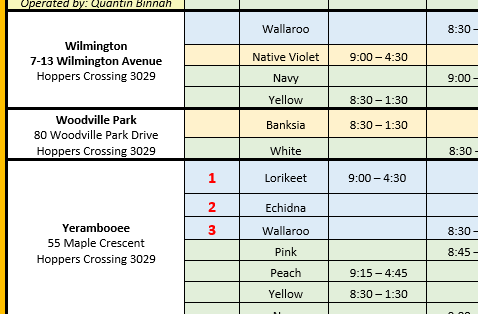 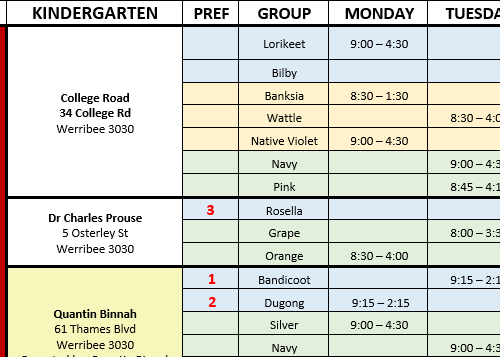 The timetable with groups is found on the next six pages. Please select a maximum of 3 preferences. Please note: PREF means Preferences.Start with number 1 for your most preferred group. Please number your preferences, do not tick.Number your preferences in order from 1 to 3 for groups you are willing to accept. If you are not willing to accept a kindergarten group if it was offered, please do not select it. Preferences can be listed across multiple services or at just one. Please refer to the examples belowPlease only complete preferences for the early years’ program you are applying for.e.g First year of Funded (3-Year-Old) Kindergarten only or Second Year of Funded (4-Year-Old) Kindergarten only.If you require any assistance completing your preferences, please contact Child & Family Support on 1300 370 567 or ask in person at the following community centres:Manor lakes Community Centre, 86 manor Lakes Blvd, manor LakesTarneit Community Centre, 150 Sunset views Blvd, TarneitPoint Cook Community Centre, 1-21 Cheetham Street, Point CookThe timetable with groups is found on the next six pages. Please select a maximum of 3 preferences. Please note: PREF means Preferences.Start with number 1 for your most preferred group. Please number your preferences, do not tick.Number your preferences in order from 1 to 3 for groups you are willing to accept. If you are not willing to accept a kindergarten group if it was offered, please do not select it. Preferences can be listed across multiple services or at just one. Please refer to the examples belowPlease only complete preferences for the early years’ program you are applying for.e.g First year of Funded (3-Year-Old) Kindergarten only or Second Year of Funded (4-Year-Old) Kindergarten only.If you require any assistance completing your preferences, please contact Child & Family Support on 1300 370 567 or ask in person at the following community centres:Manor lakes Community Centre, 86 manor Lakes Blvd, manor LakesTarneit Community Centre, 150 Sunset views Blvd, TarneitPoint Cook Community Centre, 1-21 Cheetham Street, Point CookThe timetable with groups is found on the next six pages. Please select a maximum of 3 preferences. Please note: PREF means Preferences.Start with number 1 for your most preferred group. Please number your preferences, do not tick.Number your preferences in order from 1 to 3 for groups you are willing to accept. If you are not willing to accept a kindergarten group if it was offered, please do not select it. Preferences can be listed across multiple services or at just one. Please refer to the examples belowPlease only complete preferences for the early years’ program you are applying for.e.g First year of Funded (3-Year-Old) Kindergarten only or Second Year of Funded (4-Year-Old) Kindergarten only.If you require any assistance completing your preferences, please contact Child & Family Support on 1300 370 567 or ask in person at the following community centres:Manor lakes Community Centre, 86 manor Lakes Blvd, manor LakesTarneit Community Centre, 150 Sunset views Blvd, TarneitPoint Cook Community Centre, 1-21 Cheetham Street, Point CookThe timetable with groups is found on the next six pages. Please select a maximum of 3 preferences. Please note: PREF means Preferences.Start with number 1 for your most preferred group. Please number your preferences, do not tick.Number your preferences in order from 1 to 3 for groups you are willing to accept. If you are not willing to accept a kindergarten group if it was offered, please do not select it. Preferences can be listed across multiple services or at just one. Please refer to the examples belowPlease only complete preferences for the early years’ program you are applying for.e.g First year of Funded (3-Year-Old) Kindergarten only or Second Year of Funded (4-Year-Old) Kindergarten only.If you require any assistance completing your preferences, please contact Child & Family Support on 1300 370 567 or ask in person at the following community centres:Manor lakes Community Centre, 86 manor Lakes Blvd, manor LakesTarneit Community Centre, 150 Sunset views Blvd, TarneitPoint Cook Community Centre, 1-21 Cheetham Street, Point CookThe timetable with groups is found on the next six pages. Please select a maximum of 3 preferences. Please note: PREF means Preferences.Start with number 1 for your most preferred group. Please number your preferences, do not tick.Number your preferences in order from 1 to 3 for groups you are willing to accept. If you are not willing to accept a kindergarten group if it was offered, please do not select it. Preferences can be listed across multiple services or at just one. Please refer to the examples belowPlease only complete preferences for the early years’ program you are applying for.e.g First year of Funded (3-Year-Old) Kindergarten only or Second Year of Funded (4-Year-Old) Kindergarten only.If you require any assistance completing your preferences, please contact Child & Family Support on 1300 370 567 or ask in person at the following community centres:Manor lakes Community Centre, 86 manor Lakes Blvd, manor LakesTarneit Community Centre, 150 Sunset views Blvd, TarneitPoint Cook Community Centre, 1-21 Cheetham Street, Point CookThe timetable with groups is found on the next six pages. Please select a maximum of 3 preferences. Please note: PREF means Preferences.Start with number 1 for your most preferred group. Please number your preferences, do not tick.Number your preferences in order from 1 to 3 for groups you are willing to accept. If you are not willing to accept a kindergarten group if it was offered, please do not select it. Preferences can be listed across multiple services or at just one. Please refer to the examples belowPlease only complete preferences for the early years’ program you are applying for.e.g First year of Funded (3-Year-Old) Kindergarten only or Second Year of Funded (4-Year-Old) Kindergarten only.If you require any assistance completing your preferences, please contact Child & Family Support on 1300 370 567 or ask in person at the following community centres:Manor lakes Community Centre, 86 manor Lakes Blvd, manor LakesTarneit Community Centre, 150 Sunset views Blvd, TarneitPoint Cook Community Centre, 1-21 Cheetham Street, Point CookThe timetable with groups is found on the next six pages. Please select a maximum of 3 preferences. Please note: PREF means Preferences.Start with number 1 for your most preferred group. Please number your preferences, do not tick.Number your preferences in order from 1 to 3 for groups you are willing to accept. If you are not willing to accept a kindergarten group if it was offered, please do not select it. Preferences can be listed across multiple services or at just one. Please refer to the examples belowPlease only complete preferences for the early years’ program you are applying for.e.g First year of Funded (3-Year-Old) Kindergarten only or Second Year of Funded (4-Year-Old) Kindergarten only.If you require any assistance completing your preferences, please contact Child & Family Support on 1300 370 567 or ask in person at the following community centres:Manor lakes Community Centre, 86 manor Lakes Blvd, manor LakesTarneit Community Centre, 150 Sunset views Blvd, TarneitPoint Cook Community Centre, 1-21 Cheetham Street, Point CookThe timetable with groups is found on the next six pages. Please select a maximum of 3 preferences. Please note: PREF means Preferences.Start with number 1 for your most preferred group. Please number your preferences, do not tick.Number your preferences in order from 1 to 3 for groups you are willing to accept. If you are not willing to accept a kindergarten group if it was offered, please do not select it. Preferences can be listed across multiple services or at just one. Please refer to the examples belowPlease only complete preferences for the early years’ program you are applying for.e.g First year of Funded (3-Year-Old) Kindergarten only or Second Year of Funded (4-Year-Old) Kindergarten only.If you require any assistance completing your preferences, please contact Child & Family Support on 1300 370 567 or ask in person at the following community centres:Manor lakes Community Centre, 86 manor Lakes Blvd, manor LakesTarneit Community Centre, 150 Sunset views Blvd, TarneitPoint Cook Community Centre, 1-21 Cheetham Street, Point CookThe timetable with groups is found on the next six pages. Please select a maximum of 3 preferences. Please note: PREF means Preferences.Start with number 1 for your most preferred group. Please number your preferences, do not tick.Number your preferences in order from 1 to 3 for groups you are willing to accept. If you are not willing to accept a kindergarten group if it was offered, please do not select it. Preferences can be listed across multiple services or at just one. Please refer to the examples belowPlease only complete preferences for the early years’ program you are applying for.e.g First year of Funded (3-Year-Old) Kindergarten only or Second Year of Funded (4-Year-Old) Kindergarten only.If you require any assistance completing your preferences, please contact Child & Family Support on 1300 370 567 or ask in person at the following community centres:Manor lakes Community Centre, 86 manor Lakes Blvd, manor LakesTarneit Community Centre, 150 Sunset views Blvd, TarneitPoint Cook Community Centre, 1-21 Cheetham Street, Point CookThe timetable with groups is found on the next six pages. Please select a maximum of 3 preferences. Please note: PREF means Preferences.Start with number 1 for your most preferred group. Please number your preferences, do not tick.Number your preferences in order from 1 to 3 for groups you are willing to accept. If you are not willing to accept a kindergarten group if it was offered, please do not select it. Preferences can be listed across multiple services or at just one. Please refer to the examples belowPlease only complete preferences for the early years’ program you are applying for.e.g First year of Funded (3-Year-Old) Kindergarten only or Second Year of Funded (4-Year-Old) Kindergarten only.If you require any assistance completing your preferences, please contact Child & Family Support on 1300 370 567 or ask in person at the following community centres:Manor lakes Community Centre, 86 manor Lakes Blvd, manor LakesTarneit Community Centre, 150 Sunset views Blvd, TarneitPoint Cook Community Centre, 1-21 Cheetham Street, Point CookThe timetable with groups is found on the next six pages. Please select a maximum of 3 preferences. Please note: PREF means Preferences.Start with number 1 for your most preferred group. Please number your preferences, do not tick.Number your preferences in order from 1 to 3 for groups you are willing to accept. If you are not willing to accept a kindergarten group if it was offered, please do not select it. Preferences can be listed across multiple services or at just one. Please refer to the examples belowPlease only complete preferences for the early years’ program you are applying for.e.g First year of Funded (3-Year-Old) Kindergarten only or Second Year of Funded (4-Year-Old) Kindergarten only.If you require any assistance completing your preferences, please contact Child & Family Support on 1300 370 567 or ask in person at the following community centres:Manor lakes Community Centre, 86 manor Lakes Blvd, manor LakesTarneit Community Centre, 150 Sunset views Blvd, TarneitPoint Cook Community Centre, 1-21 Cheetham Street, Point CookThe timetable with groups is found on the next six pages. Please select a maximum of 3 preferences. Please note: PREF means Preferences.Start with number 1 for your most preferred group. Please number your preferences, do not tick.Number your preferences in order from 1 to 3 for groups you are willing to accept. If you are not willing to accept a kindergarten group if it was offered, please do not select it. Preferences can be listed across multiple services or at just one. Please refer to the examples belowPlease only complete preferences for the early years’ program you are applying for.e.g First year of Funded (3-Year-Old) Kindergarten only or Second Year of Funded (4-Year-Old) Kindergarten only.If you require any assistance completing your preferences, please contact Child & Family Support on 1300 370 567 or ask in person at the following community centres:Manor lakes Community Centre, 86 manor Lakes Blvd, manor LakesTarneit Community Centre, 150 Sunset views Blvd, TarneitPoint Cook Community Centre, 1-21 Cheetham Street, Point CookThe timetable with groups is found on the next six pages. Please select a maximum of 3 preferences. Please note: PREF means Preferences.Start with number 1 for your most preferred group. Please number your preferences, do not tick.Number your preferences in order from 1 to 3 for groups you are willing to accept. If you are not willing to accept a kindergarten group if it was offered, please do not select it. Preferences can be listed across multiple services or at just one. Please refer to the examples belowPlease only complete preferences for the early years’ program you are applying for.e.g First year of Funded (3-Year-Old) Kindergarten only or Second Year of Funded (4-Year-Old) Kindergarten only.If you require any assistance completing your preferences, please contact Child & Family Support on 1300 370 567 or ask in person at the following community centres:Manor lakes Community Centre, 86 manor Lakes Blvd, manor LakesTarneit Community Centre, 150 Sunset views Blvd, TarneitPoint Cook Community Centre, 1-21 Cheetham Street, Point CookThe timetable with groups is found on the next six pages. Please select a maximum of 3 preferences. Please note: PREF means Preferences.Start with number 1 for your most preferred group. Please number your preferences, do not tick.Number your preferences in order from 1 to 3 for groups you are willing to accept. If you are not willing to accept a kindergarten group if it was offered, please do not select it. Preferences can be listed across multiple services or at just one. Please refer to the examples belowPlease only complete preferences for the early years’ program you are applying for.e.g First year of Funded (3-Year-Old) Kindergarten only or Second Year of Funded (4-Year-Old) Kindergarten only.If you require any assistance completing your preferences, please contact Child & Family Support on 1300 370 567 or ask in person at the following community centres:Manor lakes Community Centre, 86 manor Lakes Blvd, manor LakesTarneit Community Centre, 150 Sunset views Blvd, TarneitPoint Cook Community Centre, 1-21 Cheetham Street, Point CookThe timetable with groups is found on the next six pages. Please select a maximum of 3 preferences. Please note: PREF means Preferences.Start with number 1 for your most preferred group. Please number your preferences, do not tick.Number your preferences in order from 1 to 3 for groups you are willing to accept. If you are not willing to accept a kindergarten group if it was offered, please do not select it. Preferences can be listed across multiple services or at just one. Please refer to the examples belowPlease only complete preferences for the early years’ program you are applying for.e.g First year of Funded (3-Year-Old) Kindergarten only or Second Year of Funded (4-Year-Old) Kindergarten only.If you require any assistance completing your preferences, please contact Child & Family Support on 1300 370 567 or ask in person at the following community centres:Manor lakes Community Centre, 86 manor Lakes Blvd, manor LakesTarneit Community Centre, 150 Sunset views Blvd, TarneitPoint Cook Community Centre, 1-21 Cheetham Street, Point CookThe timetable with groups is found on the next six pages. Please select a maximum of 3 preferences. Please note: PREF means Preferences.Start with number 1 for your most preferred group. Please number your preferences, do not tick.Number your preferences in order from 1 to 3 for groups you are willing to accept. If you are not willing to accept a kindergarten group if it was offered, please do not select it. Preferences can be listed across multiple services or at just one. Please refer to the examples belowPlease only complete preferences for the early years’ program you are applying for.e.g First year of Funded (3-Year-Old) Kindergarten only or Second Year of Funded (4-Year-Old) Kindergarten only.If you require any assistance completing your preferences, please contact Child & Family Support on 1300 370 567 or ask in person at the following community centres:Manor lakes Community Centre, 86 manor Lakes Blvd, manor LakesTarneit Community Centre, 150 Sunset views Blvd, TarneitPoint Cook Community Centre, 1-21 Cheetham Street, Point CookThe timetable with groups is found on the next six pages. Please select a maximum of 3 preferences. Please note: PREF means Preferences.Start with number 1 for your most preferred group. Please number your preferences, do not tick.Number your preferences in order from 1 to 3 for groups you are willing to accept. If you are not willing to accept a kindergarten group if it was offered, please do not select it. Preferences can be listed across multiple services or at just one. Please refer to the examples belowPlease only complete preferences for the early years’ program you are applying for.e.g First year of Funded (3-Year-Old) Kindergarten only or Second Year of Funded (4-Year-Old) Kindergarten only.If you require any assistance completing your preferences, please contact Child & Family Support on 1300 370 567 or ask in person at the following community centres:Manor lakes Community Centre, 86 manor Lakes Blvd, manor LakesTarneit Community Centre, 150 Sunset views Blvd, TarneitPoint Cook Community Centre, 1-21 Cheetham Street, Point CookThe timetable with groups is found on the next six pages. Please select a maximum of 3 preferences. Please note: PREF means Preferences.Start with number 1 for your most preferred group. Please number your preferences, do not tick.Number your preferences in order from 1 to 3 for groups you are willing to accept. If you are not willing to accept a kindergarten group if it was offered, please do not select it. Preferences can be listed across multiple services or at just one. Please refer to the examples belowPlease only complete preferences for the early years’ program you are applying for.e.g First year of Funded (3-Year-Old) Kindergarten only or Second Year of Funded (4-Year-Old) Kindergarten only.If you require any assistance completing your preferences, please contact Child & Family Support on 1300 370 567 or ask in person at the following community centres:Manor lakes Community Centre, 86 manor Lakes Blvd, manor LakesTarneit Community Centre, 150 Sunset views Blvd, TarneitPoint Cook Community Centre, 1-21 Cheetham Street, Point CookThe timetable with groups is found on the next six pages. Please select a maximum of 3 preferences. Please note: PREF means Preferences.Start with number 1 for your most preferred group. Please number your preferences, do not tick.Number your preferences in order from 1 to 3 for groups you are willing to accept. If you are not willing to accept a kindergarten group if it was offered, please do not select it. Preferences can be listed across multiple services or at just one. Please refer to the examples belowPlease only complete preferences for the early years’ program you are applying for.e.g First year of Funded (3-Year-Old) Kindergarten only or Second Year of Funded (4-Year-Old) Kindergarten only.If you require any assistance completing your preferences, please contact Child & Family Support on 1300 370 567 or ask in person at the following community centres:Manor lakes Community Centre, 86 manor Lakes Blvd, manor LakesTarneit Community Centre, 150 Sunset views Blvd, TarneitPoint Cook Community Centre, 1-21 Cheetham Street, Point CookThe timetable with groups is found on the next six pages. Please select a maximum of 3 preferences. Please note: PREF means Preferences.Start with number 1 for your most preferred group. Please number your preferences, do not tick.Number your preferences in order from 1 to 3 for groups you are willing to accept. If you are not willing to accept a kindergarten group if it was offered, please do not select it. Preferences can be listed across multiple services or at just one. Please refer to the examples belowPlease only complete preferences for the early years’ program you are applying for.e.g First year of Funded (3-Year-Old) Kindergarten only or Second Year of Funded (4-Year-Old) Kindergarten only.If you require any assistance completing your preferences, please contact Child & Family Support on 1300 370 567 or ask in person at the following community centres:Manor lakes Community Centre, 86 manor Lakes Blvd, manor LakesTarneit Community Centre, 150 Sunset views Blvd, TarneitPoint Cook Community Centre, 1-21 Cheetham Street, Point CookThe timetable with groups is found on the next six pages. Please select a maximum of 3 preferences. Please note: PREF means Preferences.Start with number 1 for your most preferred group. Please number your preferences, do not tick.Number your preferences in order from 1 to 3 for groups you are willing to accept. If you are not willing to accept a kindergarten group if it was offered, please do not select it. Preferences can be listed across multiple services or at just one. Please refer to the examples belowPlease only complete preferences for the early years’ program you are applying for.e.g First year of Funded (3-Year-Old) Kindergarten only or Second Year of Funded (4-Year-Old) Kindergarten only.If you require any assistance completing your preferences, please contact Child & Family Support on 1300 370 567 or ask in person at the following community centres:Manor lakes Community Centre, 86 manor Lakes Blvd, manor LakesTarneit Community Centre, 150 Sunset views Blvd, TarneitPoint Cook Community Centre, 1-21 Cheetham Street, Point CookThe timetable with groups is found on the next six pages. Please select a maximum of 3 preferences. Please note: PREF means Preferences.Start with number 1 for your most preferred group. Please number your preferences, do not tick.Number your preferences in order from 1 to 3 for groups you are willing to accept. If you are not willing to accept a kindergarten group if it was offered, please do not select it. Preferences can be listed across multiple services or at just one. Please refer to the examples belowPlease only complete preferences for the early years’ program you are applying for.e.g First year of Funded (3-Year-Old) Kindergarten only or Second Year of Funded (4-Year-Old) Kindergarten only.If you require any assistance completing your preferences, please contact Child & Family Support on 1300 370 567 or ask in person at the following community centres:Manor lakes Community Centre, 86 manor Lakes Blvd, manor LakesTarneit Community Centre, 150 Sunset views Blvd, TarneitPoint Cook Community Centre, 1-21 Cheetham Street, Point CookThe timetable with groups is found on the next six pages. Please select a maximum of 3 preferences. Please note: PREF means Preferences.Start with number 1 for your most preferred group. Please number your preferences, do not tick.Number your preferences in order from 1 to 3 for groups you are willing to accept. If you are not willing to accept a kindergarten group if it was offered, please do not select it. Preferences can be listed across multiple services or at just one. Please refer to the examples belowPlease only complete preferences for the early years’ program you are applying for.e.g First year of Funded (3-Year-Old) Kindergarten only or Second Year of Funded (4-Year-Old) Kindergarten only.If you require any assistance completing your preferences, please contact Child & Family Support on 1300 370 567 or ask in person at the following community centres:Manor lakes Community Centre, 86 manor Lakes Blvd, manor LakesTarneit Community Centre, 150 Sunset views Blvd, TarneitPoint Cook Community Centre, 1-21 Cheetham Street, Point CookThe timetable with groups is found on the next six pages. Please select a maximum of 3 preferences. Please note: PREF means Preferences.Start with number 1 for your most preferred group. Please number your preferences, do not tick.Number your preferences in order from 1 to 3 for groups you are willing to accept. If you are not willing to accept a kindergarten group if it was offered, please do not select it. Preferences can be listed across multiple services or at just one. Please refer to the examples belowPlease only complete preferences for the early years’ program you are applying for.e.g First year of Funded (3-Year-Old) Kindergarten only or Second Year of Funded (4-Year-Old) Kindergarten only.If you require any assistance completing your preferences, please contact Child & Family Support on 1300 370 567 or ask in person at the following community centres:Manor lakes Community Centre, 86 manor Lakes Blvd, manor LakesTarneit Community Centre, 150 Sunset views Blvd, TarneitPoint Cook Community Centre, 1-21 Cheetham Street, Point CookThe timetable with groups is found on the next six pages. Please select a maximum of 3 preferences. Please note: PREF means Preferences.Start with number 1 for your most preferred group. Please number your preferences, do not tick.Number your preferences in order from 1 to 3 for groups you are willing to accept. If you are not willing to accept a kindergarten group if it was offered, please do not select it. Preferences can be listed across multiple services or at just one. Please refer to the examples belowPlease only complete preferences for the early years’ program you are applying for.e.g First year of Funded (3-Year-Old) Kindergarten only or Second Year of Funded (4-Year-Old) Kindergarten only.If you require any assistance completing your preferences, please contact Child & Family Support on 1300 370 567 or ask in person at the following community centres:Manor lakes Community Centre, 86 manor Lakes Blvd, manor LakesTarneit Community Centre, 150 Sunset views Blvd, TarneitPoint Cook Community Centre, 1-21 Cheetham Street, Point CookThe timetable with groups is found on the next six pages. Please select a maximum of 3 preferences. Please note: PREF means Preferences.Start with number 1 for your most preferred group. Please number your preferences, do not tick.Number your preferences in order from 1 to 3 for groups you are willing to accept. If you are not willing to accept a kindergarten group if it was offered, please do not select it. Preferences can be listed across multiple services or at just one. Please refer to the examples belowPlease only complete preferences for the early years’ program you are applying for.e.g First year of Funded (3-Year-Old) Kindergarten only or Second Year of Funded (4-Year-Old) Kindergarten only.If you require any assistance completing your preferences, please contact Child & Family Support on 1300 370 567 or ask in person at the following community centres:Manor lakes Community Centre, 86 manor Lakes Blvd, manor LakesTarneit Community Centre, 150 Sunset views Blvd, TarneitPoint Cook Community Centre, 1-21 Cheetham Street, Point CookThe timetable with groups is found on the next six pages. Please select a maximum of 3 preferences. Please note: PREF means Preferences.Start with number 1 for your most preferred group. Please number your preferences, do not tick.Number your preferences in order from 1 to 3 for groups you are willing to accept. If you are not willing to accept a kindergarten group if it was offered, please do not select it. Preferences can be listed across multiple services or at just one. Please refer to the examples belowPlease only complete preferences for the early years’ program you are applying for.e.g First year of Funded (3-Year-Old) Kindergarten only or Second Year of Funded (4-Year-Old) Kindergarten only.If you require any assistance completing your preferences, please contact Child & Family Support on 1300 370 567 or ask in person at the following community centres:Manor lakes Community Centre, 86 manor Lakes Blvd, manor LakesTarneit Community Centre, 150 Sunset views Blvd, TarneitPoint Cook Community Centre, 1-21 Cheetham Street, Point CookThe timetable with groups is found on the next six pages. Please select a maximum of 3 preferences. Please note: PREF means Preferences.Start with number 1 for your most preferred group. Please number your preferences, do not tick.Number your preferences in order from 1 to 3 for groups you are willing to accept. If you are not willing to accept a kindergarten group if it was offered, please do not select it. Preferences can be listed across multiple services or at just one. Please refer to the examples belowPlease only complete preferences for the early years’ program you are applying for.e.g First year of Funded (3-Year-Old) Kindergarten only or Second Year of Funded (4-Year-Old) Kindergarten only.If you require any assistance completing your preferences, please contact Child & Family Support on 1300 370 567 or ask in person at the following community centres:Manor lakes Community Centre, 86 manor Lakes Blvd, manor LakesTarneit Community Centre, 150 Sunset views Blvd, TarneitPoint Cook Community Centre, 1-21 Cheetham Street, Point CookThe timetable with groups is found on the next six pages. Please select a maximum of 3 preferences. Please note: PREF means Preferences.Start with number 1 for your most preferred group. Please number your preferences, do not tick.Number your preferences in order from 1 to 3 for groups you are willing to accept. If you are not willing to accept a kindergarten group if it was offered, please do not select it. Preferences can be listed across multiple services or at just one. Please refer to the examples belowPlease only complete preferences for the early years’ program you are applying for.e.g First year of Funded (3-Year-Old) Kindergarten only or Second Year of Funded (4-Year-Old) Kindergarten only.If you require any assistance completing your preferences, please contact Child & Family Support on 1300 370 567 or ask in person at the following community centres:Manor lakes Community Centre, 86 manor Lakes Blvd, manor LakesTarneit Community Centre, 150 Sunset views Blvd, TarneitPoint Cook Community Centre, 1-21 Cheetham Street, Point CookKey:Blue shaded:First Year of Funded Kindergarten groups (Previously known as 3-Year-Old Kindergarten)Orange shaded:Mixed Age Groups (Children of both 1st & 2nd Year funded programs attend together)Green shaded:Second Year of Funded Kindergarten groups (Previously known as 4-Year-Old Kindergarten)KINDERGARTENPREFGROUPMONDAYTUESDAYWEDNESDAYTHURSDAYFRIDAYWERRIBEE KINDERGARTENSCollege Road
34 College Rd
Werribee 3030Lorikeet9:00 – 4:30WERRIBEE KINDERGARTENSCollege Road
34 College Rd
Werribee 3030Bilby9:00 – 2:009:00 – 2:00WERRIBEE KINDERGARTENSCollege Road
34 College Rd
Werribee 3030Banksia8:30 – 1:308:30 – 1:308:30 – 1:30WERRIBEE KINDERGARTENSCollege Road
34 College Rd
Werribee 3030Wattle8:30 – 4:008:30 – 4:00WERRIBEE KINDERGARTENSCollege Road
34 College Rd
Werribee 3030Native Violet9:00 – 4:309:00 – 4:30WERRIBEE KINDERGARTENSCollege Road
34 College Rd
Werribee 3030Navy9:00 – 4:309:00 – 4:30WERRIBEE KINDERGARTENSCollege Road
34 College Rd
Werribee 3030Pink8:45 – 4:158:45 – 4:15WERRIBEE KINDERGARTENSDr Charles Prouse
5 Osterley St
Werribee 3030Rosella8:30 – 4:00WERRIBEE KINDERGARTENSDr Charles Prouse
5 Osterley St
Werribee 3030Grape8:00 – 3:308:00 – 3:30WERRIBEE KINDERGARTENSDr Charles Prouse
5 Osterley St
Werribee 3030Orange8:30 – 4:008:30 – 4:00WERRIBEE KINDERGARTENSQuantin Binnah
61 Thames Blvd
Werribee 3030
Operated by: Quantin BinnahBandicoot9:15 – 2:159:15 – 2:15WERRIBEE KINDERGARTENSQuantin Binnah
61 Thames Blvd
Werribee 3030
Operated by: Quantin BinnahDugong 9:15 – 2:159:15 – 2:15WERRIBEE KINDERGARTENSQuantin Binnah
61 Thames Blvd
Werribee 3030
Operated by: Quantin BinnahSilver9:00 – 4:309:00 – 4:30WERRIBEE KINDERGARTENSQuantin Binnah
61 Thames Blvd
Werribee 3030
Operated by: Quantin BinnahNavy9:00 – 4:309:00 – 4:30WERRIBEE KINDERGARTENSQuantin Binnah
61 Thames Blvd
Werribee 3030
Operated by: Quantin BinnahPurple9:00 – 2:009:00 – 2:009:00 – 2:00WERRIBEE KINDERGARTENSQuantin Binnah
61 Thames Blvd
Werribee 3030
Operated by: Quantin BinnahPink8:45 – 4:158:45 – 4:15WERRIBEE KINDERGARTENSRiverdene
29 Parramatta Road
Werribee 3030Wattle8:30 – 4:008:30 – 4:00WERRIBEE KINDERGARTENSRiverdene
29 Parramatta Road
Werribee 3030Yellow8:30 – 1:308:30 – 1:308:30 – 1:30WERRIBEE KINDERGARTENSRiverwalk Primary School 
56 Timbarra Drive
Werribee 3030
Operated by: One Tree Community ServicesRosella8:30 – 4:00WERRIBEE KINDERGARTENSRiverwalk Primary School 
56 Timbarra Drive
Werribee 3030
Operated by: One Tree Community ServicesWallaroo8:30 – 4:008:30 – 4:00WERRIBEE KINDERGARTENSRiverwalk Primary School 
56 Timbarra Drive
Werribee 3030
Operated by: One Tree Community ServicesBanksia8:30 – 1:308:30 – 1:308:30 – 1:30WERRIBEE KINDERGARTENSRiverwalk Primary School 
56 Timbarra Drive
Werribee 3030
Operated by: One Tree Community ServicesNavy9:00 – 4:309:00 – 4:30WERRIBEE KINDERGARTENSRiverwalk Primary School 
56 Timbarra Drive
Werribee 3030
Operated by: One Tree Community ServicesOrange8:30 – 4:008:30 – 4:00WERRIBEE KINDERGARTENSThe Manor
186 Werribee Street North
Werribee 3030Rosella8:30 – 4:00WERRIBEE KINDERGARTENSThe Manor
186 Werribee Street North
Werribee 3030Wattle8:30 – 4:008:30 – 4:00WERRIBEE KINDERGARTENSThe Manor
186 Werribee Street North
Werribee 3030Orange8:30 – 4:008:30 – 4:00WERRIBEE KINDERGARTENSThomas Chirnside
85 - 95 Wall Rd
Werribee 3030Possum9:00 - 4:309:00 - 4:30WERRIBEE KINDERGARTENSThomas Chirnside
85 - 95 Wall Rd
Werribee 3030Wattle8:30 – 4:00 8:30 – 4:00WERRIBEE KINDERGARTENSThomas Chirnside
85 - 95 Wall Rd
Werribee 3030Yellow8:30 – 1:308:30 – 1:308:30 – 1:30WERRIBEE KINDERGARTENSThomas Chirnside
85 - 95 Wall Rd
Werribee 3030Navy9:00 – 4:309:00 – 4:30WERRIBEE KINDERGARTENSWerribee West Family Centre
37 Ballan Road
Werribee 3030
Operated by: One Tree Community ServicesProtea 9:00 – 2:009:00 – 2:009:00 – 2:00WERRIBEE KINDERGARTENSWerribee West Family Centre
37 Ballan Road
Werribee 3030
Operated by: One Tree Community ServicesWattle 8:30 – 4:00 8:30 – 4:00WERRIBEE KINDERGARTENSWyndham Park
55 - 57 Kookaburra Avenue
Werribee 3030Possum9:00 - 4:309:00 - 4:30WERRIBEE KINDERGARTENSWyndham Park
55 - 57 Kookaburra Avenue
Werribee 3030Wattle8:30 – 4:008:30 – 4:00WERRIBEE KINDERGARTENSWyndham Park
55 - 57 Kookaburra Avenue
Werribee 3030Yellow8:30 – 1:308:30 – 1:308:30 – 1:30WERRIBEE KINDERGARTENSWyndham Park
55 - 57 Kookaburra Avenue
Werribee 3030Navy9:00 – 4:309:00 – 4:30Key:Blue Shaded:First Year of Funded Kindergarten groups (Previously known as 3-Year-Old Kindergarten)Orange Shaded:Mixed Age Groups (Children of both 1st and 2nd Year funded programs attend together)Green Shaded:Second Year of Funded Kindergarten groups (Previously known as 4-Year-Old Kindergarten)KINDERGARTENPREFGROUPMONDAYTUESDAYWEDNESDAYTHURSDAYFRIDAYHOPPERS CROSSING KINDERGARTENSKarobran
64 Spring Drive
Hoppers Crossing 3029Possum9:00 - 4:309:00 - 4:30HOPPERS CROSSING KINDERGARTENSKarobran
64 Spring Drive
Hoppers Crossing 3029Pink8:45 – 4:158:45 – 4:15HOPPERS CROSSING KINDERGARTENSKarobran
64 Spring Drive
Hoppers Crossing 3029Navy9:00 – 4:309:00 – 4:30HOPPERS CROSSING KINDERGARTENSKarobran
64 Spring Drive
Hoppers Crossing 3029Purple9:00 – 2:009:00 – 2:009:00 – 2:00HOPPERS CROSSING KINDERGARTENSHoppers Crossing Family Centre 
162 Heaths Road
Hoppers Crossing 3029Koala8:30 – 1:308:30 – 1:308:30 – 1:30HOPPERS CROSSING KINDERGARTENSHoppers Crossing Family Centre 
162 Heaths Road
Hoppers Crossing 3029Navy9:00 – 4:309:00 – 4:30HOPPERS CROSSING KINDERGARTENSThe Grange
260-280 Hogans Road
Hoppers Crossing 3029Rosella8:30 – 4:00HOPPERS CROSSING KINDERGARTENSThe Grange
260-280 Hogans Road
Hoppers Crossing 3029Pink8:45 – 4:158:45 – 4:15HOPPERS CROSSING KINDERGARTENSThe Grange
260-280 Hogans Road
Hoppers Crossing 3029Orange8:30 – 4:008:30 – 4:00HOPPERS CROSSING KINDERGARTENSThe Grange
260-280 Hogans Road
Hoppers Crossing 3029Red8:00 – 1:008:00 – 1:008:00 – 1:00HOPPERS CROSSING KINDERGARTENSThe Grange
260-280 Hogans Road
Hoppers Crossing 3029Navy9:00 – 4:309:00 – 4:30HOPPERS CROSSING KINDERGARTENSQuantin Binnah - Woodville Centre
82 Woodville Park Drive
Hoppers Crossing 3029
Operated by: Quantin BinnahKookaburra9:30 – 2:309:30 – 2:30HOPPERS CROSSING KINDERGARTENSQuantin Binnah - Woodville Centre
82 Woodville Park Drive
Hoppers Crossing 3029
Operated by: Quantin BinnahPurple9:00 – 2:009:00 – 2:009:00 – 2:00HOPPERS CROSSING KINDERGARTENSWilmington
7-13 Wilmington Avenue
Hoppers Crossing 3029Wallaroo8:30 – 4:008:30 – 4:00HOPPERS CROSSING KINDERGARTENSWilmington
7-13 Wilmington Avenue
Hoppers Crossing 3029Native Violet9:00 – 4:309:00 – 4:30HOPPERS CROSSING KINDERGARTENSWilmington
7-13 Wilmington Avenue
Hoppers Crossing 3029Navy9:00 – 4:309:00 – 4:30HOPPERS CROSSING KINDERGARTENSWilmington
7-13 Wilmington Avenue
Hoppers Crossing 3029Yellow8:30 – 1:308:30 – 1:308:30 – 1:30HOPPERS CROSSING KINDERGARTENSWoodville Park
80 Woodville Park Drive
Hoppers Crossing 3029Banksia8:30 – 1:308:30 – 1:308:30 – 1:30HOPPERS CROSSING KINDERGARTENSWoodville Park
80 Woodville Park Drive
Hoppers Crossing 3029White8:30 - 4:008:30 - 4:00HOPPERS CROSSING KINDERGARTENSYerambooee
55 Maple Crescent
Hoppers Crossing 3029Lorikeet9:00 – 4:30 HOPPERS CROSSING KINDERGARTENSYerambooee
55 Maple Crescent
Hoppers Crossing 3029Echidna9:00 - 4:309:00 - 4:30HOPPERS CROSSING KINDERGARTENSYerambooee
55 Maple Crescent
Hoppers Crossing 3029Wallaroo8:30 – 4:008:30 – 4:00HOPPERS CROSSING KINDERGARTENSYerambooee
55 Maple Crescent
Hoppers Crossing 3029Pink8:45 – 4:158:45 – 4:15HOPPERS CROSSING KINDERGARTENSYerambooee
55 Maple Crescent
Hoppers Crossing 3029Peach9:15 – 4:459:15 – 4:45HOPPERS CROSSING KINDERGARTENSYerambooee
55 Maple Crescent
Hoppers Crossing 3029Yellow8:30 – 1:308:30 – 1:308:30 – 1:30HOPPERS CROSSING KINDERGARTENSYerambooee
55 Maple Crescent
Hoppers Crossing 3029Navy9:00 – 4:309:00 – 4:30KINDERGARTENPREFGROUPMONDAYTUESDAYWEDNESDAYTHURSDAYFRIDAYLITTLE
RIVERLittle River
22 River Street
Little River 3211Waratah9:00 - 2:009:00 - 2:009:00 - 2:00Key:Blue Shaded:First Year of Funded Kindergarten groups (Previously known as 3-Year-Old Kindergarten)Orange Shaded:Mixed Age Groups (Children of both 1st and 2nd Year funded programs attend together)Green Shaded:Second Year of Funded Kindergarten groups (Previously known as 4-Year-Old Kindergarten)KINDERGARTENPREFGROUPMONDAYTUESDAYWEDNESDAYTHURSDAYFRIDAYWYNDHAM VALE / MANOR LAKESBalim Balim Early Years at Wunggurrwil Dhurrung Centre
19 Communal Road
Wyndham Vale 3024
One TreeKookaburra9:30 - 2:309:30 - 2:30WYNDHAM VALE / MANOR LAKESBalim Balim Early Years at Wunggurrwil Dhurrung Centre
19 Communal Road
Wyndham Vale 3024
One TreeNumbat9:00 - 2:009:00 - 2:009:00 - 2:00WYNDHAM VALE / MANOR LAKESBalim Balim Early Years at Wunggurrwil Dhurrung Centre
19 Communal Road
Wyndham Vale 3024
One TreeWattle8:30 - 4:008:30 - 4:00WYNDHAM VALE / MANOR LAKESBalim Balim Early Years at Wunggurrwil Dhurrung Centre
19 Communal Road
Wyndham Vale 3024
One TreeBanksia8:30 - 1:308:30 - 1:308:30 - 1:30WYNDHAM VALE / MANOR LAKESBalim Balim Early Years at Wunggurrwil Dhurrung Centre
19 Communal Road
Wyndham Vale 3024
One TreePeach9:15 - 4:459:15 - 4:45WYNDHAM VALE / MANOR LAKESBalim Balim Early Years at Wunggurrwil Dhurrung Centre
19 Communal Road
Wyndham Vale 3024
One TreeNavy9:00 - 4:309:00 - 4:30WYNDHAM VALE / MANOR LAKESLaa Yulta Primary School Kindergarten(Previously - Black Forest East Primary School Kindergarten)
20 Lecture CircuitMambourin 3024
Operated by: SparkwaysWallaroo8:30 - 4:008:30 - 4:00WYNDHAM VALE / MANOR LAKESLaa Yulta Primary School Kindergarten(Previously - Black Forest East Primary School Kindergarten)
20 Lecture CircuitMambourin 3024
Operated by: SparkwaysPossum9:00 – 4:309:00 – 4:30WYNDHAM VALE / MANOR LAKESLaa Yulta Primary School Kindergarten(Previously - Black Forest East Primary School Kindergarten)
20 Lecture CircuitMambourin 3024
Operated by: SparkwaysNumbat9:00 - 2:009:00 - 2:009:00 - 2:00WYNDHAM VALE / MANOR LAKESLaa Yulta Primary School Kindergarten(Previously - Black Forest East Primary School Kindergarten)
20 Lecture CircuitMambourin 3024
Operated by: SparkwaysYellow8.30 – 1.308.30 – 1.308.30 – 1.30WYNDHAM VALE / MANOR LAKESLaa Yulta Primary School Kindergarten(Previously - Black Forest East Primary School Kindergarten)
20 Lecture CircuitMambourin 3024
Operated by: SparkwaysNavy9:00 - 4:309:00 - 4:30WYNDHAM VALE / MANOR LAKESIramoo
60 Honour Ave
Wyndham Vale 3024Bottlebrush8:00 - 1:008:00 - 1:008:00 - 1:00WYNDHAM VALE / MANOR LAKESIramoo
60 Honour Ave
Wyndham Vale 3024Wattle8:30 - 4:008:30 - 4:00WYNDHAM VALE / MANOR LAKESKU Birnbial Kindergarten
84 Holyoake Parade
Manor Lakes 3024
Operated by: KU Children’s ServicesDolphin9:00 - 2:009:00 - 2:009:00 - 2:00WYNDHAM VALE / MANOR LAKESKU Birnbial Kindergarten
84 Holyoake Parade
Manor Lakes 3024
Operated by: KU Children’s ServicesQuoll9:00 - 4:309:00 - 4:30WYNDHAM VALE / MANOR LAKESKU Birnbial Kindergarten
84 Holyoake Parade
Manor Lakes 3024
Operated by: KU Children’s ServicesFlame Pea8:30 - 4:008:30 - 4:00WYNDHAM VALE / MANOR LAKESKU Birnbial Kindergarten
84 Holyoake Parade
Manor Lakes 3024
Operated by: KU Children’s ServicesGrevillea8:30 - 4:008:30 - 4:00WYNDHAM VALE / MANOR LAKESKU Birnbial Kindergarten
84 Holyoake Parade
Manor Lakes 3024
Operated by: KU Children’s ServicesMagenta8:30 - 4:008:30 - 4:00WYNDHAM VALE / MANOR LAKESKU Birnbial Kindergarten
84 Holyoake Parade
Manor Lakes 3024
Operated by: KU Children’s ServicesPlum9:00 - 4:309:00 - 4:30WYNDHAM VALE / MANOR LAKESKU Birnbial Kindergarten
84 Holyoake Parade
Manor Lakes 3024
Operated by: KU Children’s ServicesSilver9:00 - 4:309:00 - 4:30WYNDHAM VALE / MANOR LAKESManor Lakes
86 Manor Lakes Blvd
Manor Lakes 3024Rosella8:30 - 4:00WYNDHAM VALE / MANOR LAKESManor Lakes
86 Manor Lakes Blvd
Manor Lakes 3024Red8:00 - 1:008:00 - 1:008:00 - 1:00WYNDHAM VALE / MANOR LAKESManor Lakes
86 Manor Lakes Blvd
Manor Lakes 3024White8:30 - 4:008:30 - 4:00WYNDHAM VALE / MANOR LAKESManor Lakes
86 Manor Lakes Blvd
Manor Lakes 3024Navy9:00 - 4:309:00 - 4:30WYNDHAM VALE / MANOR LAKESManor Lakes
86 Manor Lakes Blvd
Manor Lakes 3024Orange8:30 - 4:008:30 - 4:00WYNDHAM VALE / MANOR LAKESVista Way
7 Vista Way
Wyndham Vale 3024Rosella8:30 - 4:00WYNDHAM VALE / MANOR LAKESVista Way
7 Vista Way
Wyndham Vale 3024Native Violet9.00 - 4.309.00 - 4.30WYNDHAM VALE / MANOR LAKESVista Way
7 Vista Way
Wyndham Vale 3024Navy9:00 - 4:309:00 - 4:30WYNDHAM VALE / MANOR LAKESWyndham Vale Primary School 
85 Ribblesdale Avenue
Wyndham Vale 3024
Operated by: bestchanceRosella8:30 - 4:00WYNDHAM VALE / MANOR LAKESWyndham Vale Primary School 
85 Ribblesdale Avenue
Wyndham Vale 3024
Operated by: bestchanceOrange8:30 - 4:008:30 - 4:00WYNDHAM VALE / MANOR LAKESWyndham Vale Primary School 
85 Ribblesdale Avenue
Wyndham Vale 3024
Operated by: bestchanceNavy9:00 - 4:309:00 - 4:30Key:Blue Shaded:First Year of Funded Kindergarten groups (Previously known as 3-Year-Old Kindergarten)Orange Shaded:Mixed Age Groups (Children of both 1st and 2nd Year funded programs attend together)Green Shaded:Second Year of Funded Kindergarten groups (Previously known as 4-Year-Old Kindergarten)KINDERGARTENPREFGROUPMONDAYTUESDAYWEDNESDAYTHURSDAYFRIDAYPOINT COOK KINDERGARTENSAlamanda
21 Prudence Pde
Point Cook 3030
Operated by: ECMSGalah2:00 – 4:302:00 – 4:30POINT COOK KINDERGARTENSAlamanda
21 Prudence Pde
Point Cook 3030
Operated by: ECMSRosella8:30 – 4:00POINT COOK KINDERGARTENSAlamanda
21 Prudence Pde
Point Cook 3030
Operated by: ECMSLorikeet9:00 – 4:30POINT COOK KINDERGARTENSAlamanda
21 Prudence Pde
Point Cook 3030
Operated by: ECMSIndigo9:00 – 4:309:00 – 4:30POINT COOK KINDERGARTENSAlamanda
21 Prudence Pde
Point Cook 3030
Operated by: ECMSRed8:00 – 1:008:00 – 1:008:00 – 1:00POINT COOK KINDERGARTENSAlamanda
21 Prudence Pde
Point Cook 3030
Operated by: ECMSGrape8:00 – 3:308:00 – 3:30POINT COOK KINDERGARTENSAlamanda
21 Prudence Pde
Point Cook 3030
Operated by: ECMSNavy9:00 – 4:309:00 – 4:30POINT COOK KINDERGARTENSAlamanda
21 Prudence Pde
Point Cook 3030
Operated by: ECMSOrange8:30 – 4:008:30 – 4:00POINT COOK KINDERGARTENSAlamanda
21 Prudence Pde
Point Cook 3030
Operated by: ECMSWhite8:30 - 4:008:30 - 4:00POINT COOK KINDERGARTENSFeatherbrook
33-35 Windorah Drive
Point Cook 3030Lyrebird9:00 – 4:30POINT COOK KINDERGARTENSFeatherbrook
33-35 Windorah Drive
Point Cook 3030Joey2:00 – 4:302:00 – 4:308:30 – 3:30POINT COOK KINDERGARTENSFeatherbrook
33-35 Windorah Drive
Point Cook 3030Wallaroo8:30 – 4:008:30 – 4:00POINT COOK KINDERGARTENSFeatherbrook
33-35 Windorah Drive
Point Cook 3030Banksia8:30 – 1:308:30 – 1:308:30 – 1:30POINT COOK KINDERGARTENSFeatherbrook
33-35 Windorah Drive
Point Cook 3030Violet9:00 – 4:309:00 – 4:30POINT COOK KINDERGARTENSFeatherbrook
33-35 Windorah Drive
Point Cook 3030Indigo9:00 – 4:309:00 – 4:30POINT COOK KINDERGARTENSFeatherbrook
33-35 Windorah Drive
Point Cook 3030Peach9:15 – 4:459:15 – 4:45POINT COOK KINDERGARTENSFeatherbrook
33-35 Windorah Drive
Point Cook 3030Navy9:00 – 4:309:00 – 4:30POINT COOK KINDERGARTENSJamieson Way
59 Jamieson Way
Point Cook 3030Lorikeet9:00 – 4:30POINT COOK KINDERGARTENSJamieson Way
59 Jamieson Way
Point Cook 3030Rosella8:30 – 4:00POINT COOK KINDERGARTENSJamieson Way
59 Jamieson Way
Point Cook 3030Boronia8:45 – 4:158:45 – 4:15POINT COOK KINDERGARTENSJamieson Way
59 Jamieson Way
Point Cook 3030Lilly Pilly8:30 – 4:008:30 – 4:00POINT COOK KINDERGARTENSJamieson Way
59 Jamieson Way
Point Cook 3030Indigo9:00 – 4:309:00 – 4:30POINT COOK KINDERGARTENSJamieson Way
59 Jamieson Way
Point Cook 3030Navy9:00 – 4:309:00 – 4:30POINT COOK KINDERGARTENSMiddleton Drive 
1 Middleton Drive
Point Cook 3030
Operated by: SparkwaysBunjil8.45 - 4.158.45 - 4.15POINT COOK KINDERGARTENSMiddleton Drive 
1 Middleton Drive
Point Cook 3030
Operated by: SparkwaysKangaroo  8:30 – 4:008:30 – 4:00POINT COOK KINDERGARTENSMiddleton Drive 
1 Middleton Drive
Point Cook 3030
Operated by: SparkwaysWombat8:30 - 4:008:30 – 4:00POINT COOK KINDERGARTENSMiddleton Drive 
1 Middleton Drive
Point Cook 3030
Operated by: SparkwaysNavy9:00 – 4:309:00 – 4:30POINT COOK KINDERGARTENSMiddleton Drive 
1 Middleton Drive
Point Cook 3030
Operated by: SparkwaysSilver9:00 – 4:309:00 – 4:30POINT COOK KINDERGARTENSPoint Cook CLC
1 - 21 Cheetham Street
Point Cook 3030Lorikeet9:00 – 4:30POINT COOK KINDERGARTENSPoint Cook CLC
1 - 21 Cheetham Street
Point Cook 3030Rosella8:30 – 4:00POINT COOK KINDERGARTENSPoint Cook CLC
1 - 21 Cheetham Street
Point Cook 3030Lilly Pilly8:30 – 4:008:30 – 4:00POINT COOK KINDERGARTENSPoint Cook CLC
1 - 21 Cheetham Street
Point Cook 3030Navy9:00 – 4:309:00 – 4:30POINT COOK KINDERGARTENSPoint Cook CLC
1 - 21 Cheetham Street
Point Cook 3030Indigo9:00 – 4:309:00 – 4:30POINT COOK KINDERGARTENSPoint Cook CLC
1 - 21 Cheetham Street
Point Cook 3030Pink8:45 – 4:158:45 – 4:15POINT COOK KINDERGARTENSSaltwater
153 Saltwater Promenade
Point Cook 3030Lorikeet9:00 – 4:30POINT COOK KINDERGARTENSSaltwater
153 Saltwater Promenade
Point Cook 3030Rosella8:30 – 4:00POINT COOK KINDERGARTENSSaltwater
153 Saltwater Promenade
Point Cook 3030Lilly Pilly8:30 – 4:008:30 – 4:00POINT COOK KINDERGARTENSSaltwater
153 Saltwater Promenade
Point Cook 3030Navy9:00 – 4:309:00 – 4:30POINT COOK KINDERGARTENSSaltwater
153 Saltwater Promenade
Point Cook 3030Indigo9:00 – 4:309:00 – 4:30POINT COOK KINDERGARTENSSaltwater
153 Saltwater Promenade
Point Cook 3030Pink8:45 – 4:158:45 – 4:15Key:Blue Shaded:First Year of Funded Kindergarten groups (Previously known as 3-Year-Old Kindergarten)Orange Shaded:Mixed Age Groups (Children of both 1st and 2nd Year funded programs attend together)Green Shaded:Second Year of Funded Kindergarten groups (Previously known as 4-Year-Old Kindergarten)TRUGANINAKINDERGARTENPREFGROUPMONDAYTUESDAYWEDNESDAYTHURSDAYFRIDAYTRUGANINAArndell Park
29-49 Federation Boulevard
Truganina 3029Lorikeet9:00 – 4:30TRUGANINAArndell Park
29-49 Federation Boulevard
Truganina 3029Rosella8:30 - 4:00TRUGANINAArndell Park
29-49 Federation Boulevard
Truganina 3029Indigo9:00 – 4:309:00 – 4:30TRUGANINAArndell Park
29-49 Federation Boulevard
Truganina 3029Pink8:45 – 4:158:45 – 4:15TRUGANINAArndell Park
29-49 Federation Boulevard
Truganina 3029Navy9:00 – 4:309:00 – 4:30TRUGANINAArndell Park
29-49 Federation Boulevard
Truganina 3029Orange8:30 – 4:008:30 – 4:00TRUGANINAKoomail Tardy
117 Alcock Road
Truganina 3029
Operated by: ECMSLorikeet9:00 – 4:30TRUGANINAKoomail Tardy
117 Alcock Road
Truganina 3029
Operated by: ECMSRosella8:30 - 4:00TRUGANINAKoomail Tardy
117 Alcock Road
Truganina 3029
Operated by: ECMSBilby9.00 - 2.009.00 - 2.00TRUGANINAKoomail Tardy
117 Alcock Road
Truganina 3029
Operated by: ECMSWattle8:30 - 4:008:30 - 4:00TRUGANINAKoomail Tardy
117 Alcock Road
Truganina 3029
Operated by: ECMSYellow8:30 – 1:308:30 – 1:308:30 – 1:30TRUGANINAKoomail Tardy
117 Alcock Road
Truganina 3029
Operated by: ECMSNavy9:00 – 4:309:00 – 4:30TRUGANINAKoomail Tardy
117 Alcock Road
Truganina 3029
Operated by: ECMSPink8:45 – 4:158:45 – 4:15TRUGANINAKoomail Tardy
117 Alcock Road
Truganina 3029
Operated by: ECMSOrange8:30 – 4:008:30 – 4:00TRUGANINAMainview Boulevard
49 Mainview Blvd
Truganina 3029
Operated by: bestchanceGalah2:00 – 4:302:00 – 4:30TRUGANINAMainview Boulevard
49 Mainview Blvd
Truganina 3029
Operated by: bestchanceMagpie9:00 – 2:00TRUGANINAMainview Boulevard
49 Mainview Blvd
Truganina 3029
Operated by: bestchanceLorikeet9:00 – 4:30TRUGANINAMainview Boulevard
49 Mainview Blvd
Truganina 3029
Operated by: bestchanceRosella8:30 - 4:00TRUGANINAMainview Boulevard
49 Mainview Blvd
Truganina 3029
Operated by: bestchancePossum9:00 – 4:309:00 – 4:30TRUGANINAMainview Boulevard
49 Mainview Blvd
Truganina 3029
Operated by: bestchanceDesert Pea8:00 – 3:308:00 – 3:30TRUGANINAMainview Boulevard
49 Mainview Blvd
Truganina 3029
Operated by: bestchancePink8:45 - 4:158:45 - 4:15TRUGANINAMainview Boulevard
49 Mainview Blvd
Truganina 3029
Operated by: bestchanceRed8:00 – 1:008:00 – 1:008:00 – 1:00TRUGANINAMainview Boulevard
49 Mainview Blvd
Truganina 3029
Operated by: bestchanceNavy9:00 – 4:309:00 – 4:30TRUGANINAMainview Boulevard
49 Mainview Blvd
Truganina 3029
Operated by: bestchancePeach9:15 – 4:459:15 – 4:45TRUGANINAMainview Boulevard
49 Mainview Blvd
Truganina 3029
Operated by: bestchanceWhite8:30 – 4:008:30 – 4:00TRUGANINAMainview Boulevard
49 Mainview Blvd
Truganina 3029
Operated by: bestchanceIndigo9:00 – 4:309:00 – 4:30TRUGANINAWarreen Primary School Kindergarten(Previously - Truganina North Primary School Kindergarten)
40 Boulder DriveTruganina 3029
Operated by: ECMSWallaroo8:30 - 4:008:30 - 4:00TRUGANINAWarreen Primary School Kindergarten(Previously - Truganina North Primary School Kindergarten)
40 Boulder DriveTruganina 3029
Operated by: ECMSNumbat9:00 - 2:009:00 - 2:009:00 - 2:00TRUGANINAWarreen Primary School Kindergarten(Previously - Truganina North Primary School Kindergarten)
40 Boulder DriveTruganina 3029
Operated by: ECMSLilly Pilly8:30 - 4:008:30 - 4:00TRUGANINAWarreen Primary School Kindergarten(Previously - Truganina North Primary School Kindergarten)
40 Boulder DriveTruganina 3029
Operated by: ECMSEucalyptus9:00 - 4:309:00 - 4:30Key:Blue Shaded:First Year of Funded Kindergarten groups (Previously known as 3-Year-Old Kindergarten)Orange Shaded:Mixed Age Groups (Children of both 1st and 2nd Year funded programs attend together)Green Shaded:Second Year of Funded Kindergarten groups (Previously known as 4-Year-Old Kindergarten)KINDERGARTENPREFGROUPMONDAYTUESDAYWEDNESDAYTHURSDAYFRIDAYTARNEITBembit Bag-rook Kindergarten
Polly Parade
Tarneit 3029
Operated by: bestchanceKookaburra9:30 – 2:309:30 – 2:30TARNEITBembit Bag-rook Kindergarten
Polly Parade
Tarneit 3029
Operated by: bestchanceWallaroo8:30 – 4:008:30 – 4:00TARNEITBembit Bag-rook Kindergarten
Polly Parade
Tarneit 3029
Operated by: bestchanceQuokka8:30 – 4:008:30 – 4:00TARNEITBembit Bag-rook Kindergarten
Polly Parade
Tarneit 3029
Operated by: bestchanceKangaroo Paw9:00 – 4:309:00 – 4:30TARNEITBembit Bag-rook Kindergarten
Polly Parade
Tarneit 3029
Operated by: bestchanceOrange8:30 – 4:008:30 – 4:00TARNEITBembit Bag-rook Kindergarten
Polly Parade
Tarneit 3029
Operated by: bestchanceYellow8:30 – 1:308:30 – 1:308:30 – 1:30TARNEITBembit Bag-rook Kindergarten
Polly Parade
Tarneit 3029
Operated by: bestchanceNavy9:00 - 4:309:00 - 4:30TARNEITDavis Creek Primary School
65 Wootten Road
Tarneit 3029
Operated by: SparkwaysPelican8:45 – 4:15TARNEITDavis Creek Primary School
65 Wootten Road
Tarneit 3029
Operated by: SparkwaysRosella8:30 - 4:00TARNEITDavis Creek Primary School
65 Wootten Road
Tarneit 3029
Operated by: SparkwaysIndigo9:00 – 4:309:00 – 4:30TARNEITDavis Creek Primary School
65 Wootten Road
Tarneit 3029
Operated by: SparkwaysNavy9:00 - 4:309:00 - 4:30TARNEITDavis Creek Primary School
65 Wootten Road
Tarneit 3029
Operated by: SparkwaysWhite8:30 – 4:008:30 – 4:00TARNEITDavis Creek Primary School
65 Wootten Road
Tarneit 3029
Operated by: SparkwaysOrange8:30 – 4:008:30 – 4:00TARNEIT KU Dianella Kindergarten
6 Congo Drive
Tarneit 3029
Operated by: KU Children’s ServicesDolphin9.00 - 2.009.00 - 2.009.00 - 2.00TARNEIT KU Dianella Kindergarten
6 Congo Drive
Tarneit 3029
Operated by: KU Children’s ServicesQuoll9:00 – 4:309:00 – 4:30TARNEIT KU Dianella Kindergarten
6 Congo Drive
Tarneit 3029
Operated by: KU Children’s ServicesFlame Pea8:30 – 4:008:30 – 4:00TARNEIT KU Dianella Kindergarten
6 Congo Drive
Tarneit 3029
Operated by: KU Children’s ServicesLemon Myrtle9:00 – 4:309:00 – 4:30TARNEIT KU Dianella Kindergarten
6 Congo Drive
Tarneit 3029
Operated by: KU Children’s ServicesGum Tree8:30 – 4:008:30 – 4:00TARNEIT KU Dianella Kindergarten
6 Congo Drive
Tarneit 3029
Operated by: KU Children’s ServicesCoral9:00 - 4:309:00 - 4:30TARNEIT KU Dianella Kindergarten
6 Congo Drive
Tarneit 3029
Operated by: KU Children’s ServicesGreen8:30 – 4:008:30 – 4:00TARNEITPenrose
83 Penrose Promenade
Tarneit 3029Rosella8:30 - 4:00TARNEITPenrose
83 Penrose Promenade
Tarneit 3029Bottlebrush8:00 – 1:008:00 – 1:008:00 – 1:00TARNEITPenrose
83 Penrose Promenade
Tarneit 3029White8:30 – 4:008:30 – 4:00TARNEITPenrose
83 Penrose Promenade
Tarneit 3029Navy9:00 - 4:309:00 - 4:30TARNEITPenrose
83 Penrose Promenade
Tarneit 3029Silver9:00 - 4:309:00 - 4:30TARNEITTarneit
150 Sunset Views Blvd
Tarneit 3029Rosella8:30 – 4:00TARNEITTarneit
150 Sunset Views Blvd
Tarneit 3029Wattle8:30 – 4:008:30 – 4:00TARNEITTarneit
150 Sunset Views Blvd
Tarneit 3029Aqua11.30 - 4.3011.30 - 4.308.30 - 1.30TARNEITTarneit
150 Sunset Views Blvd
Tarneit 3029Navy9:00 - 4:309:00 - 4:30TARNEITTarneit
150 Sunset Views Blvd
Tarneit 3029Orange8:30 – 4:008:30 – 4:00TARNEITTarneit Central
21-23 Brinbrook Street
Tarneit 3029
Operated by: ECMSGalah2.00 - 4.302.00 - 4.30TARNEITTarneit Central
21-23 Brinbrook Street
Tarneit 3029
Operated by: ECMSRosella8:30 – 4:00TARNEITTarneit Central
21-23 Brinbrook Street
Tarneit 3029
Operated by: ECMSLorikeet9:00 – 4:30TARNEITTarneit Central
21-23 Brinbrook Street
Tarneit 3029
Operated by: ECMSBoronia8:45 – 4:158:45 – 4:15TARNEITTarneit Central
21-23 Brinbrook Street
Tarneit 3029
Operated by: ECMSKangaroo Paw9:00 – 4:30 9:00 – 4:30 TARNEITTarneit Central
21-23 Brinbrook Street
Tarneit 3029
Operated by: ECMSLilly Pilly8:30 – 4:008:30 – 4:00TARNEITTarneit Central
21-23 Brinbrook Street
Tarneit 3029
Operated by: ECMSWhite8:30 – 4:008:30 – 4:00 TARNEITTarneit Central
21-23 Brinbrook Street
Tarneit 3029
Operated by: ECMSRed8.00 - 1.00 8.00 - 1.00 8.00 - 1.00TARNEITTarneit Central
21-23 Brinbrook Street
Tarneit 3029
Operated by: ECMSNavy9:00 - 4:309:00 - 4:30TARNEITWimba Primary School Kindergarten(Previously - Tarneit North Primary School Kindergarten) 
25 Tuition Drive, Tarneit North 3029
Operated by: ECMSWallaroo8:30 – 4:008:30 – 4:00TARNEITWimba Primary School Kindergarten(Previously - Tarneit North Primary School Kindergarten) 
25 Tuition Drive, Tarneit North 3029
Operated by: ECMSNumbat9:00 - 2:009.00 -2.00 9:00 - 2:00TARNEITWimba Primary School Kindergarten(Previously - Tarneit North Primary School Kindergarten) 
25 Tuition Drive, Tarneit North 3029
Operated by: ECMSLilly Pilly8:30 – 4:008:30 – 4:00TARNEITWimba Primary School Kindergarten(Previously - Tarneit North Primary School Kindergarten) 
25 Tuition Drive, Tarneit North 3029
Operated by: ECMSEucalyptus9:00 - 4:309:00 - 4:30PRIVACY NOTIFICATIONPRIVACY NOTIFICATIONWyndham City Council is bound by the Privacy and Data Protection Act 2014 and the Health Records Act 2001.  Your consent is required for the collection and use of your personal and/or health information and that of your child. The personal and health information requested on this form is being collected by Council for the purpose of planning and delivering proper health and developmental care and education services to your child while obtaining and/or attending Wyndham services (which includes MCH, Kindergarten, PFSO Services). The information will be used by Council and it may be shared with Educators, early intervention, health and welfare service providers for the purposes mentioned. Your information will be stored in Council’s Customer Database and used to identify you when communicating with Council and for Council to deliver services and information to you. The information will only be disclosed to other persons or agencies if consented to by both parents; or the authorised parent/guardian; or as permitted by law. For further information on how your personal and health information will be handled, see Council’s Privacy Policy on its website. Authorised parents and guardians may apply for access and/or amendment of the information. Requests for access and/or amendment of the information should be made in writing to Council’s Privacy Officer.Wyndham City Council is bound by the Privacy and Data Protection Act 2014 and the Health Records Act 2001.  Your consent is required for the collection and use of your personal and/or health information and that of your child. The personal and health information requested on this form is being collected by Council for the purpose of planning and delivering proper health and developmental care and education services to your child while obtaining and/or attending Wyndham services (which includes MCH, Kindergarten, PFSO Services). The information will be used by Council and it may be shared with Educators, early intervention, health and welfare service providers for the purposes mentioned. Your information will be stored in Council’s Customer Database and used to identify you when communicating with Council and for Council to deliver services and information to you. The information will only be disclosed to other persons or agencies if consented to by both parents; or the authorised parent/guardian; or as permitted by law. For further information on how your personal and health information will be handled, see Council’s Privacy Policy on its website. Authorised parents and guardians may apply for access and/or amendment of the information. Requests for access and/or amendment of the information should be made in writing to Council’s Privacy Officer.AUTHORISATIONSAUTHORISATIONSI/We declare that information contained in this registration form is true and correct and will undertake to immediately inform Early Education and Care Services in the event of any change to the information. I consent to the collection and use of personal and health information on this form as outlined above in the Privacy Notification section. I/We declare that information contained in this registration form is true and correct and will undertake to immediately inform Early Education and Care Services in the event of any change to the information. I consent to the collection and use of personal and health information on this form as outlined above in the Privacy Notification section. Parent / Legal Guardian 1 Name:Parent / Legal Guardian 1 Name:Signature:Date:                     /                    /Parent / Legal Guardian 2 Name:Parent / Legal Guardian 2 Name:Signature:Date:                     /                    /